	Jimmy McHugh (James Francis McHugh) patří bezesporu k významným a plodným skladatelům populární hudby od 20. do 50. let minulého století. Psal písně pro černošské revue v harlemském Cotton Clubu, broadwayské muzikály i hollywoodské filmy a spolupracoval s mnoha textaři. Nejprve byla jeho pravidelnou autorkou veršů Dorothy Fields, později zhudebňoval texty Johnnyho Mercera, Franka Loessera, Teda Koehlera, Guse Kahna, Harolda Adamsona a dalších. 	Narodil se v Bostonu 10. července 1894, otec byl klempíř, zato matka hrála znamenitě na klavír. Během studií získal první zaměstnání v bostonské opeře jako poslíček a když se zjistilo, že hraje na klavír, působil jako korepetitor. Roku 1917 ale zběhl k populární hudbě a prvním pracovištěm se mu stala bostonská pobočka vydavatelství Irvinga Berlina, tehdy již slavného skladatele. Roku 1921, čerstvě ženatý, přesídlil do New Yorku a našel práci u jiného velkého hudebního vydavatelství Jacka Millse. Netrvalo ani rok a vydal svoji první písničku, „Emaline“ a postoupil na místo profesionálního manažera. V té době spolupracoval s Irvingem Millsem, jenž se pak stal manažerem Duka Ellingtona. Mills a McHugh si říkali Hotsy Totsy Boys, když zapsali úspěch s revue Everything Is Hotsy Totsy Now. 	V období 1922 – 1930 McHugh přispíval písněmi do celkem devíti show Cotton Clubu, tří revuí a jedna jeho písnička zazněla ve filmu The Big Parade. Stačil psát i pro Tin Pan Alley (šlágrový trh) a jako šťastný moment jeho kariéry se ukázalo nové partnerství s básnířkou Dorothy Fields, do té doby učitelkou.  Jejich postupným triumfem se stal broadwayský muzikál Blackbirds of 1928, který po 13 měsících dosáhl 518 provedení a vedle superhitu I Can't Give You Anything But Love jej dodnes připomínají další dvě písně, Diga Diga Do, a I Must Have That Man. Počátkem 30. let náš úspěšný tandem Fields-McHugh přesídlil do Hollywoodu a uplatnil své talenty ve filmovém průmyslu. Po návratu Dorothy Fields na Broadway se stal Jimmyho hlavním dodavatelem textů Harold Adamson. 	Za svůj život vytvořil Jimmy McHugh bezmála 300 písní. Pětkrát byl nominován na Oscara za hudbu a přestože nikdy tuto trofej nezískal, zůstávají jeho krásné melodie na repertoáru mnoha hudebníků a zpěváků dodnes. Skonal 23. května 1969 v Beverly Hills. 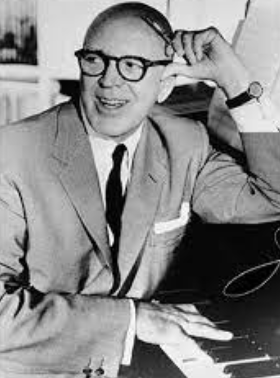 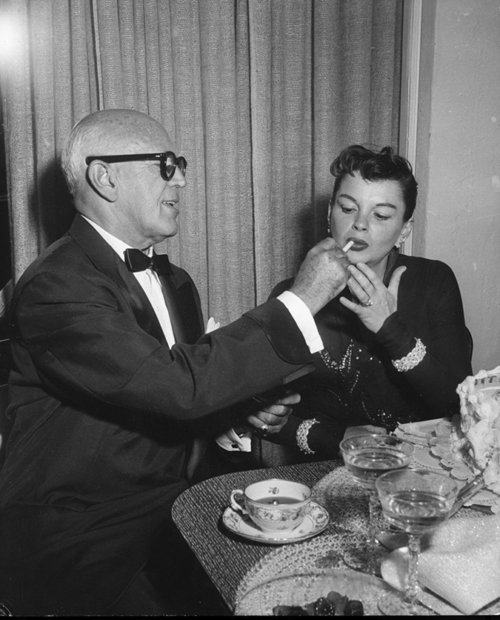 		     Sám…					        …a s Judy GarlandNejčastěji nahrávaným standardem Jimmyho McHugha (podle JazzStandards) je píseň na verše jeho časté spolupracovnice, Dorothy Fields - Don’t Blame Me. Nejprve zazněla na scéně londýnského Adelphi Theater už v roce 1927 a hudební komedie Clowns in Clover měla velký úspěch, dosáhla kolem pěti set představení. Roku 1932 pak byla uvedena v chicagském divadle Apollo, kde ji zpíval Walter Woolf King. O rok později pak byla zařazena do hollywoodského filmu Dinner at Eight. Jako první s novým songem figuroval v hitparádě orchestr Guye Lombarda, pěvecký part přednesl jeho bratr Carmen Lombardo a dostali se na 9. pozici. Ještě úspěšněji v soutěži skončila Ethel Waters s orchestrem bratří Dorseyů – na 6. místě. Tento starodávný standard měl však úspěch i později, u mnohem mladší generace zpěváků. Paul McCartney, který jako dítě doma slýchal mnohé dávné melodie, připomíná, že totéž zažíval i jeho nerozlučný partner John Lennon a tuto píseň si mimořádně oblíbil. U nás jej v 50. letech zpopularizoval v nezpívané podobě legendární Smyčcový orchestr Dalibora Brázdy. S českým názvem Neobviňuj mne nahrávku asi z roku 1957 vydal Supraphon na standardníšelakové desce 50838-M a na malé vinylové EP desce 0810.Formou přesně odpovídá rozdělení 4 krát 8 taktů schématu A-A-B-A, celá se odehrává v C-dur s několika málo chromatickými tóny, tempo bývá střední až volné. 	Statistika: Pozice v JazzStandards (v tisícovce nejnahrávanějších skladeb): 38. místo. Výskyt v SecondHandSongs: 300 verzí, roku 1932 hit č. 12. V Jazz Discography Toma Lorda: 508 různých nahrávek.První interpret Walter Woolf King (1899 – 1984) v americké premiéře písně (nahrávka nezjištěna)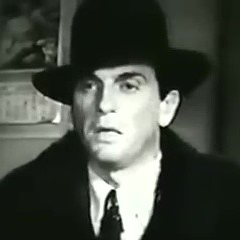 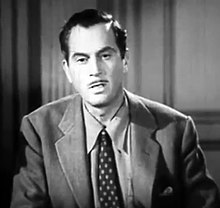 JazzStandards videos zde: https://www.jazzstandards.com/compositions-0/dontblameme.htmThelonious Monk – John Lewis – Mills Brothers – Sarah Vaughan – Josh Kemphttps://secondhandsongs.com/performance/115533Don't Blame Me by Ethel Waters (verze a refrén)July 18, 1933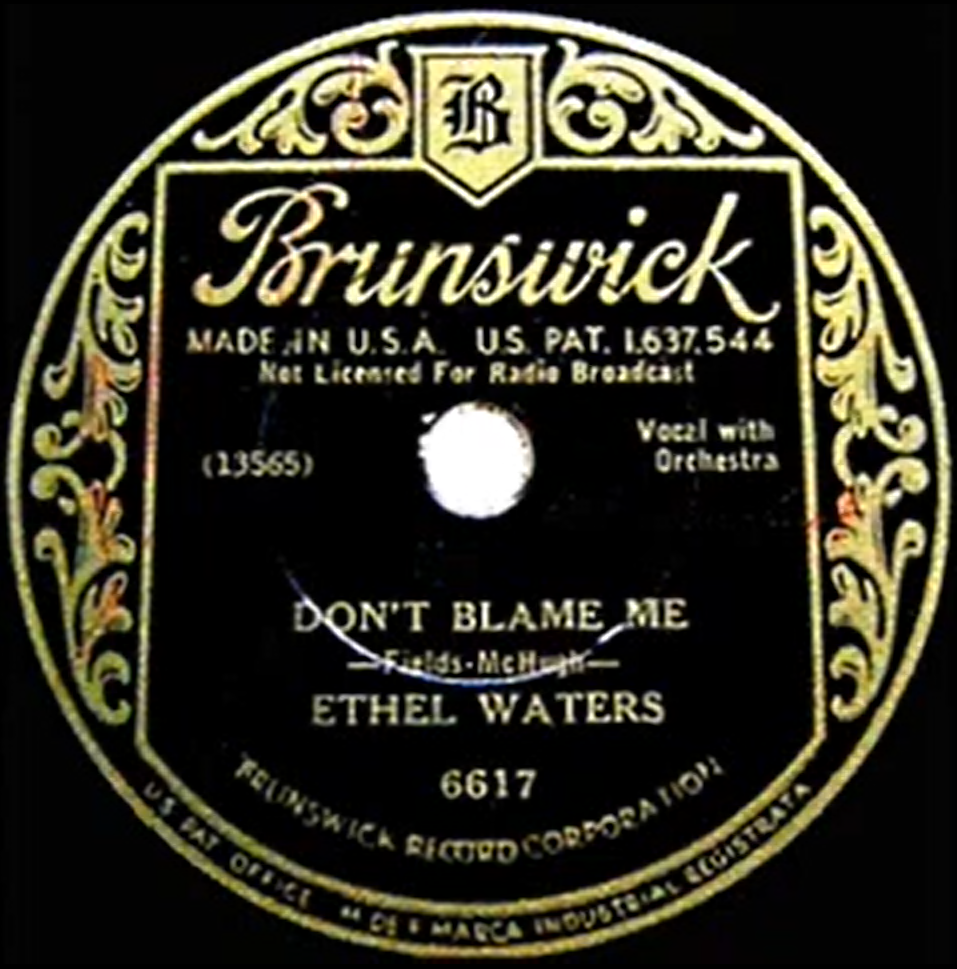 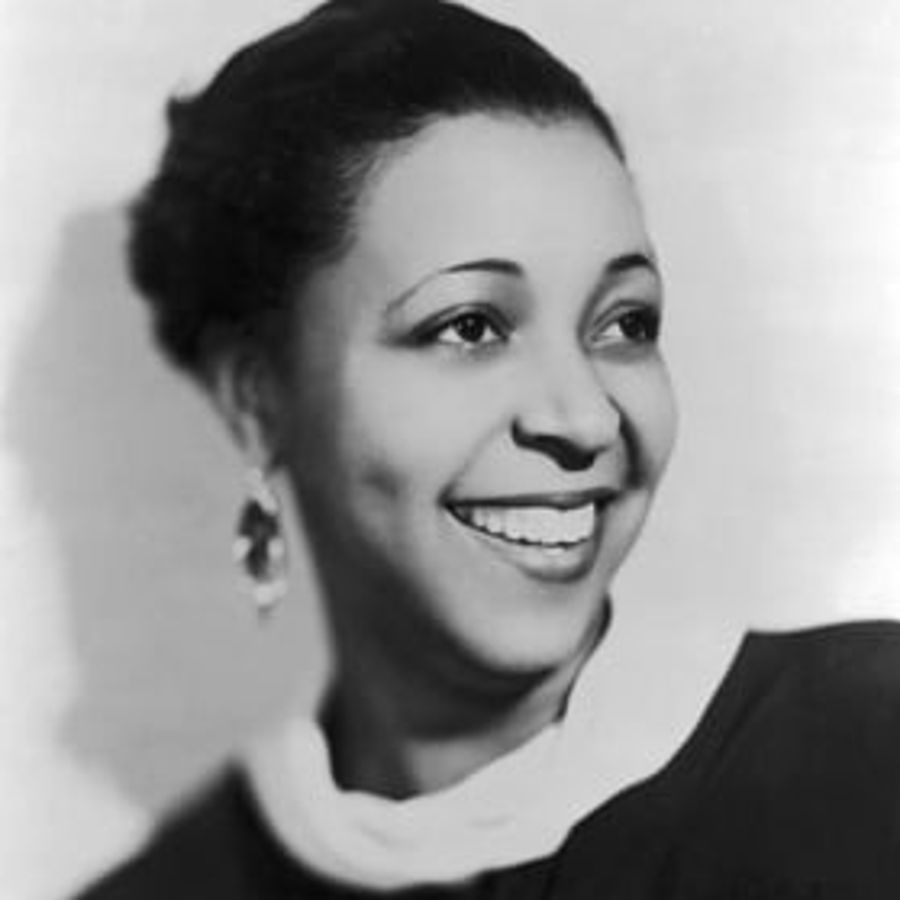 https://secondhandsongs.com/performance/115534Don't Blame Me by Guy Lombardo and His Royal Canadians - Vocal Chorus by Carmen Lombardo June 28, 1933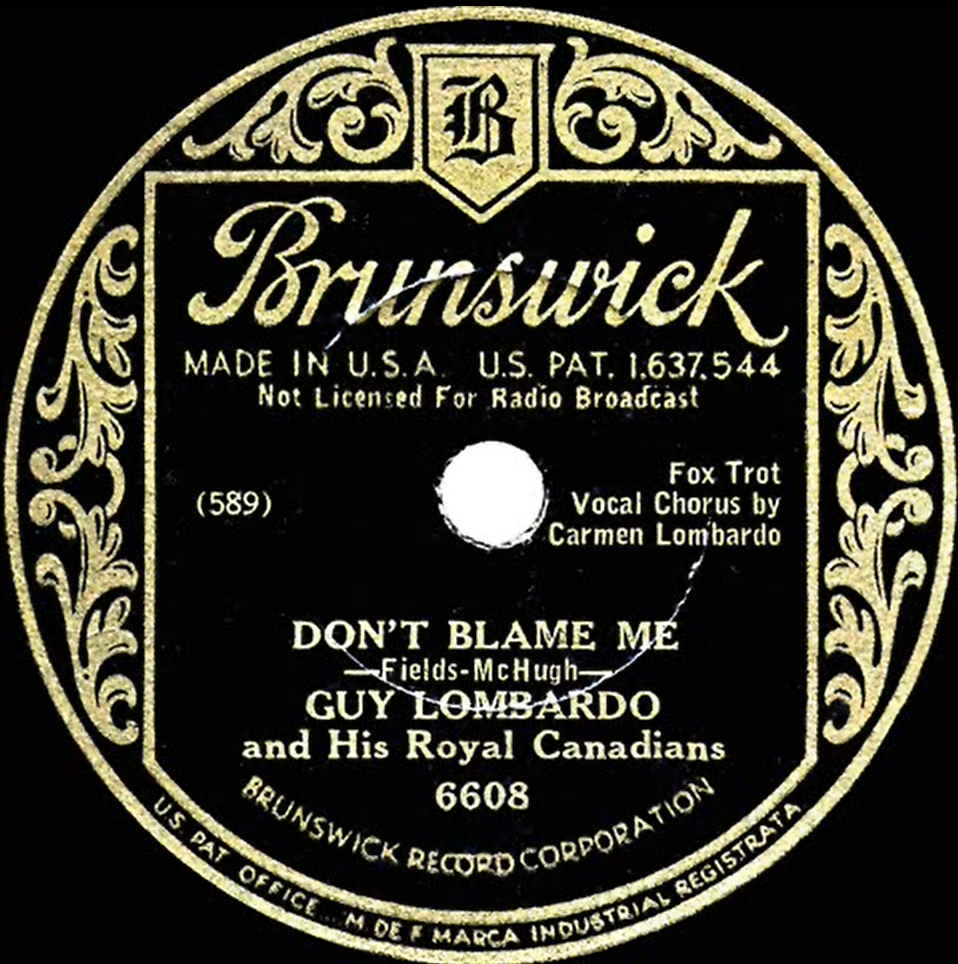 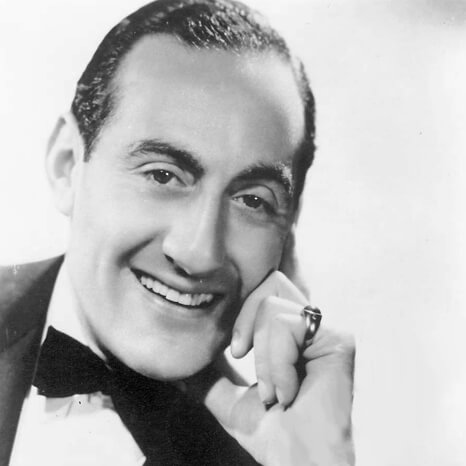 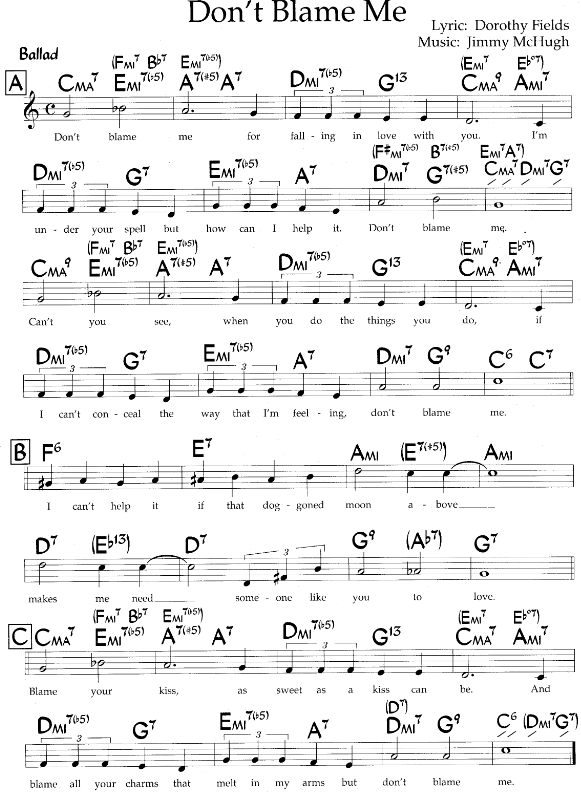 https://secondhandsongs.com/performance/366541Don't Blame Me by Annette Hanshaw  (verze a refrén)September 1, 1933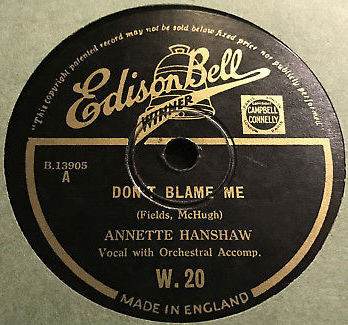 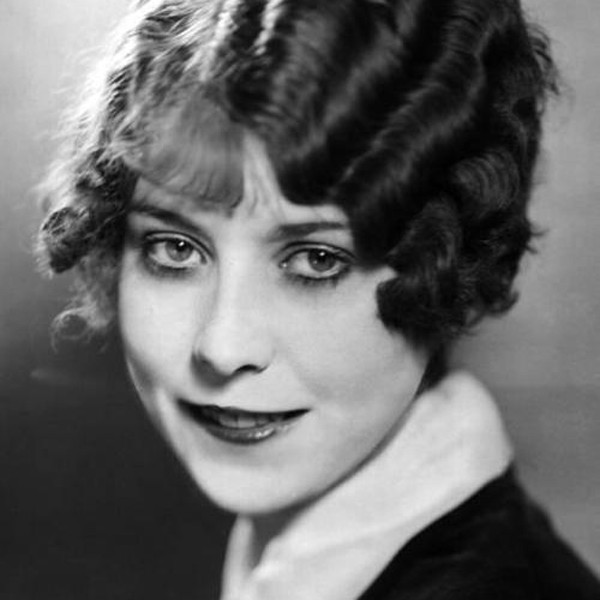 https://secondhandsongs.com/performance/879678Don't Blame Me by The King Cole Trio May 19, 1945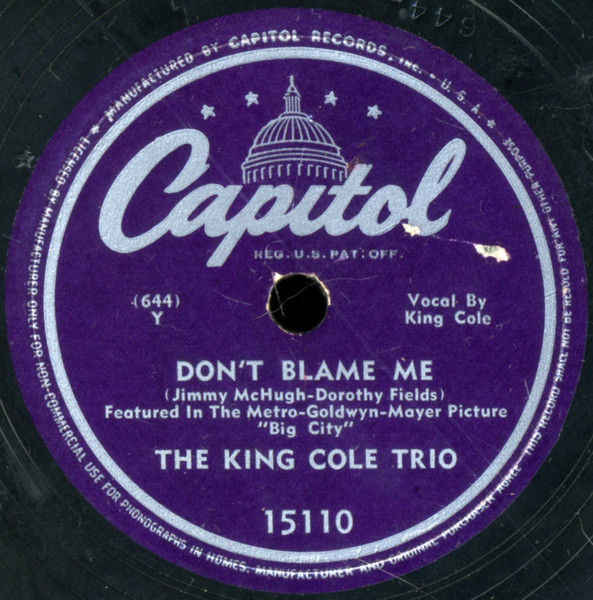 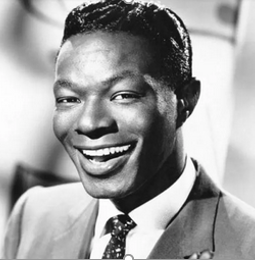 https://secondhandsongs.com/performance/132656Don't Blame Me by Sarah Vaughan with George Treadwell's Orchestra July 2, 1947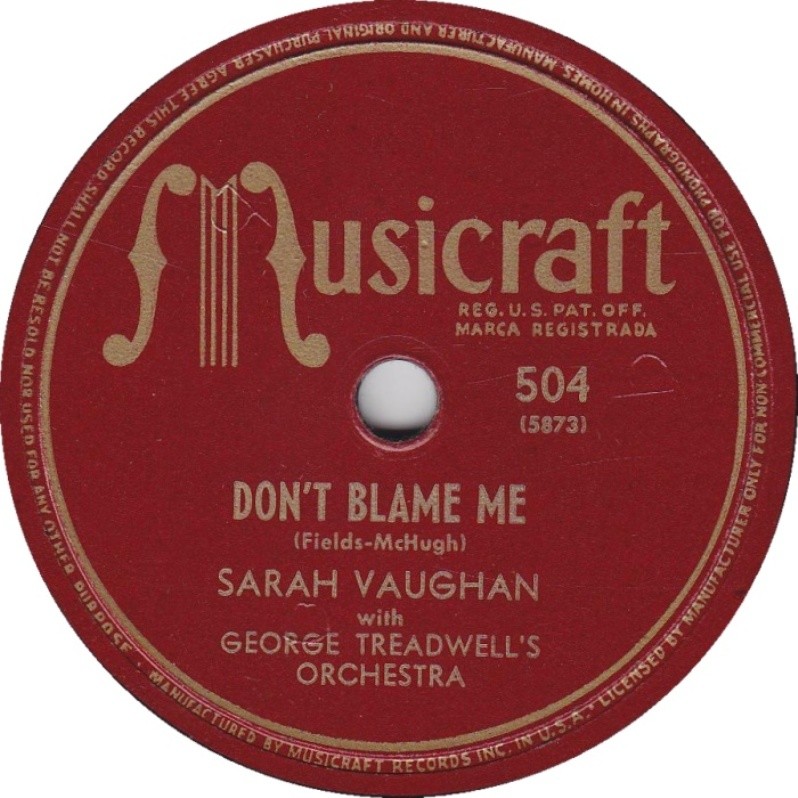 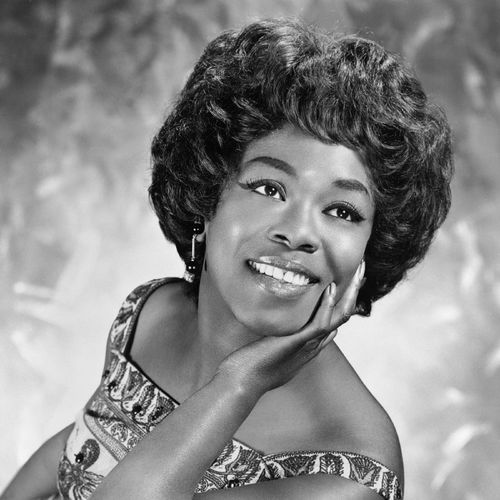 https://secondhandsongs.com/performance/323541Don't Blame Me by The Ames Brothers – Joe Reisman and His Orch. Released July 1956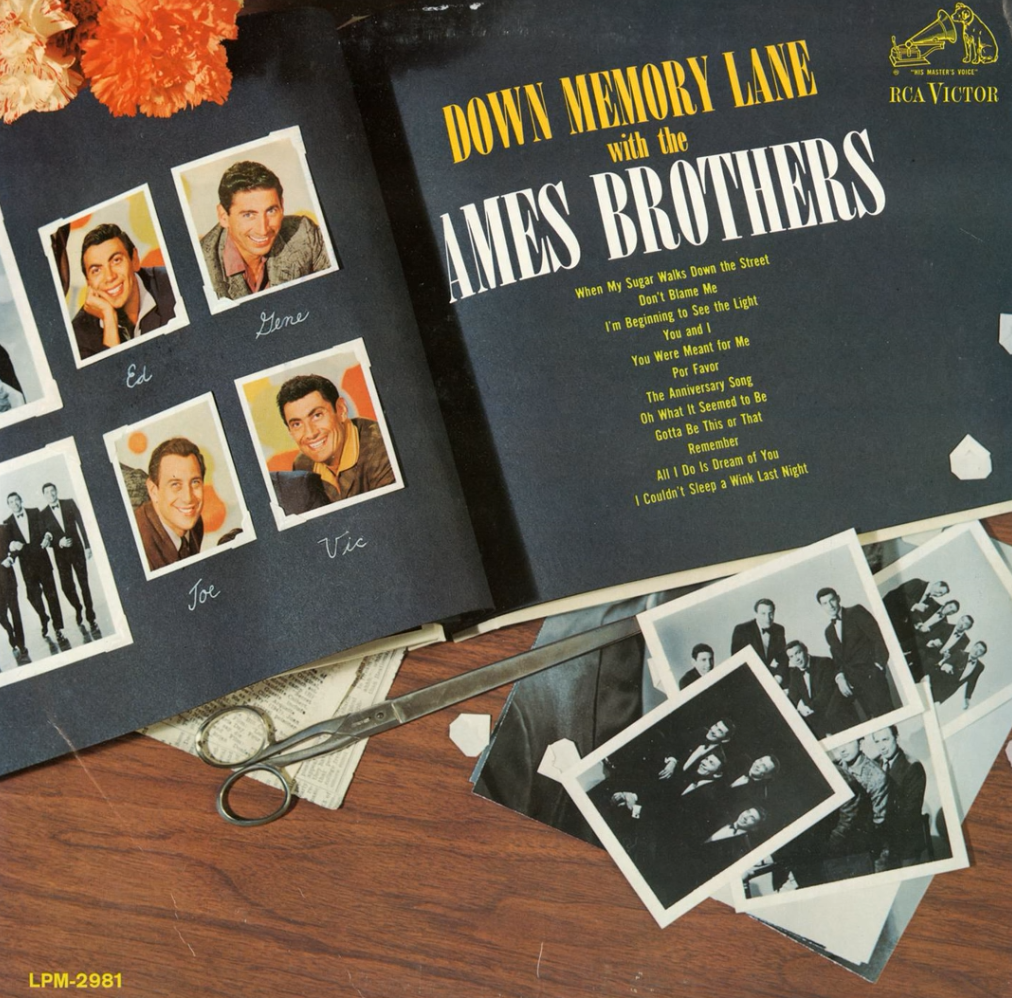 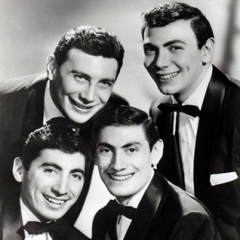 https://secondhandsongs.com/performance/849290Don't Blame Me by The Mills Brothers 						V I D E OReleased 1964https://secondhandsongs.com/performance/115697Don't Blame Me by Terence Blanchard featuring Cassandra Wilson Released May 22, 2001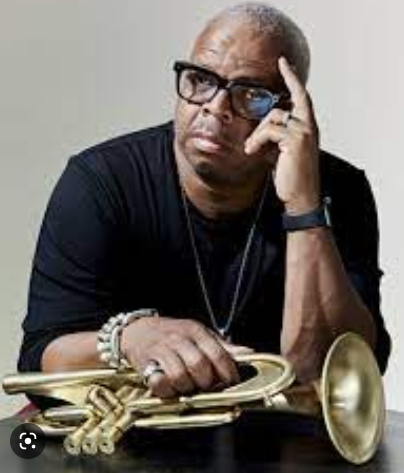 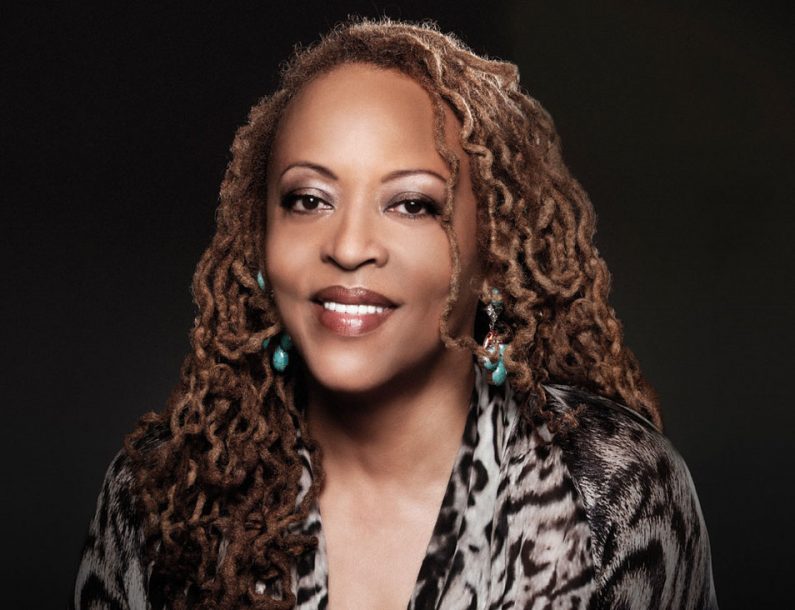 https://secondhandsongs.com/performance/905751Don't Blame Me by Kateřina Steinerová (rel. 2015)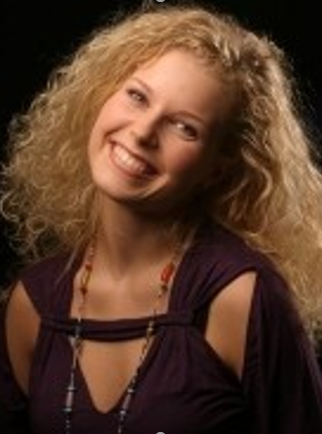 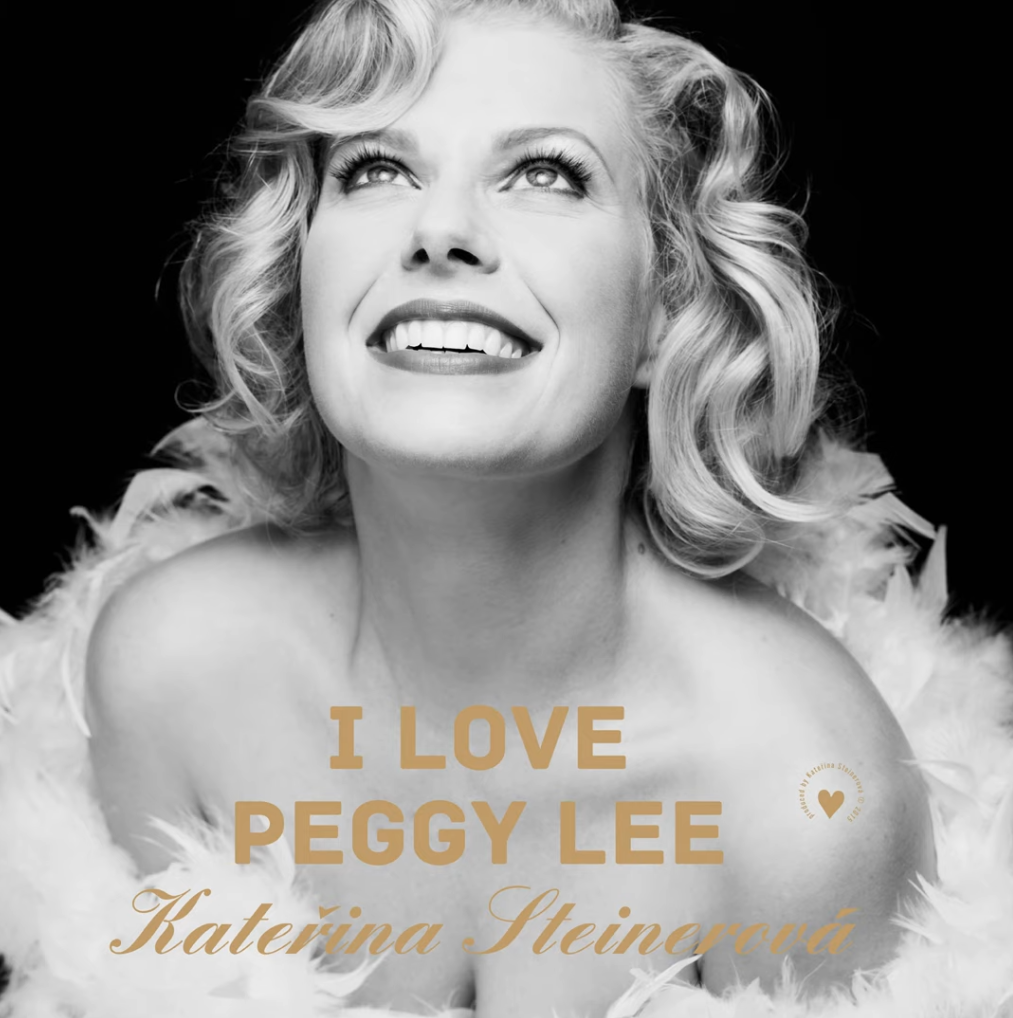 Kateřina SteinerováBorn	July 16, 1986https://secondhandsongs.com/performance/757889Don't Blame Me by Errol Garner and His Trio July 14, 1946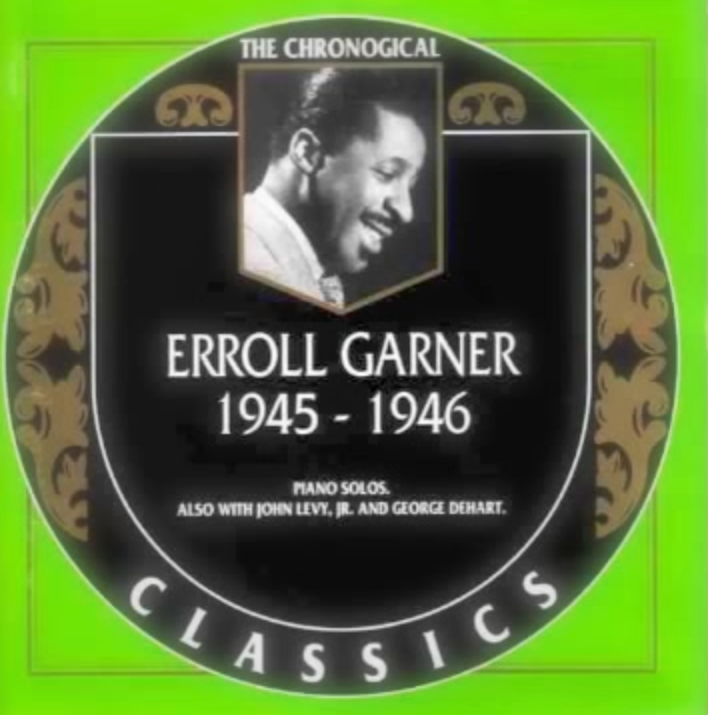 https://secondhandsongs.com/performance/150923Don't Blame Me by The Miles Davis/Tadd Dameron Quintet May 8, 1949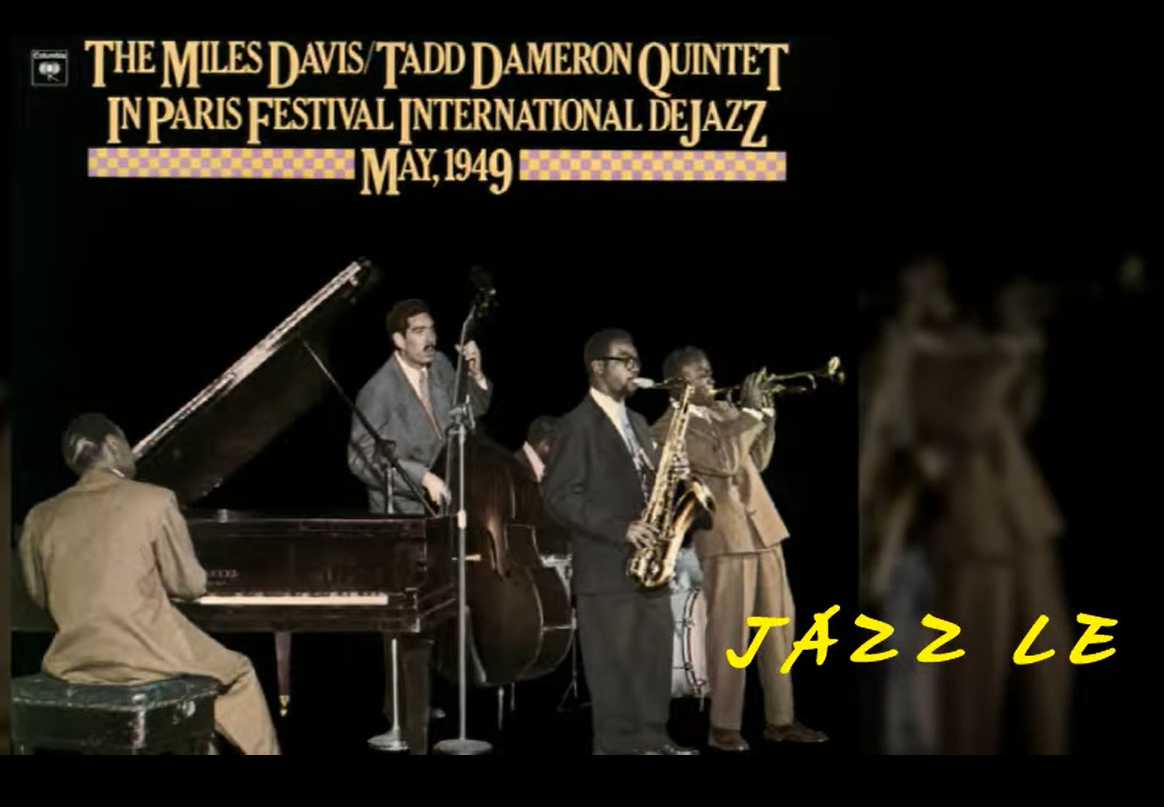 https://secondhandsongs.com/performance/188717Don't Blame Me by Lucky Thompson avec Gérard Pochonet et son Quartette March 14, 1956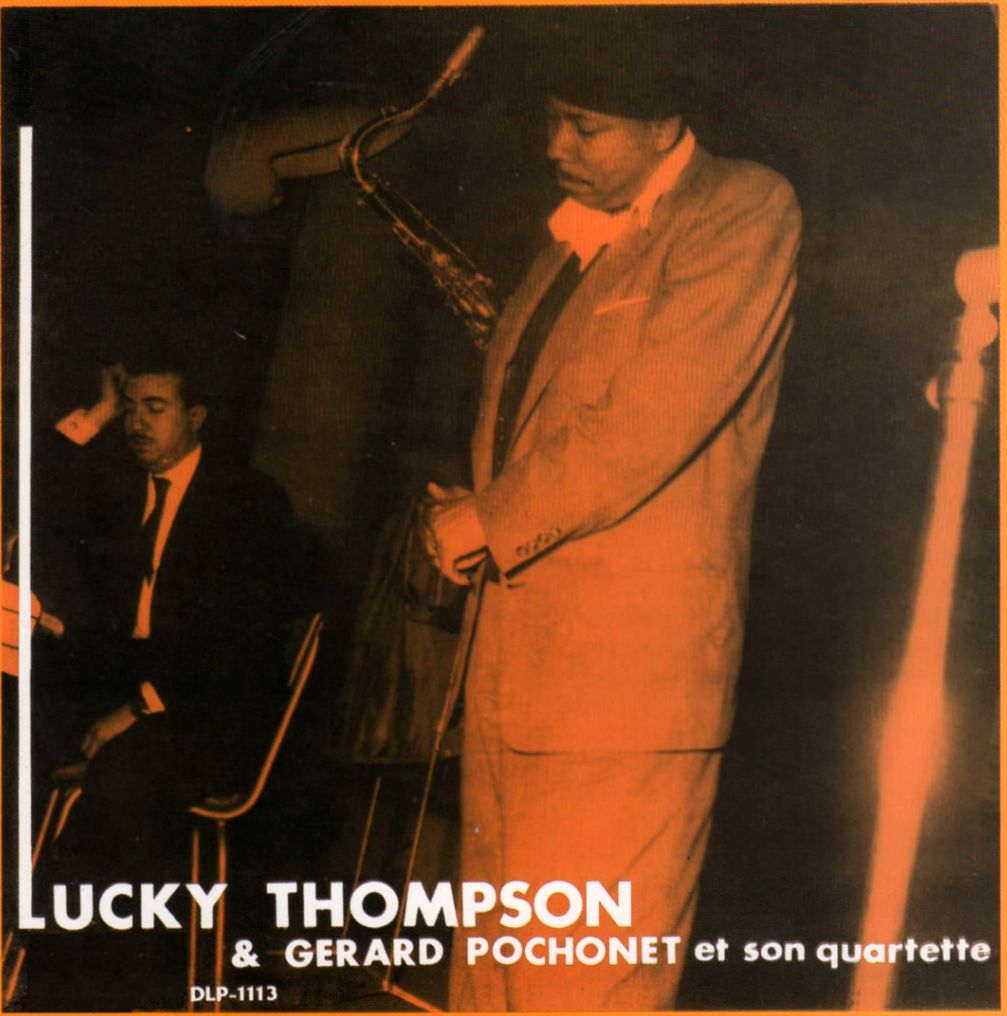 https://secondhandsongs.com/performance/663519Don't Blame Me by Malcolm Lockyer and His Orchestra Released 1957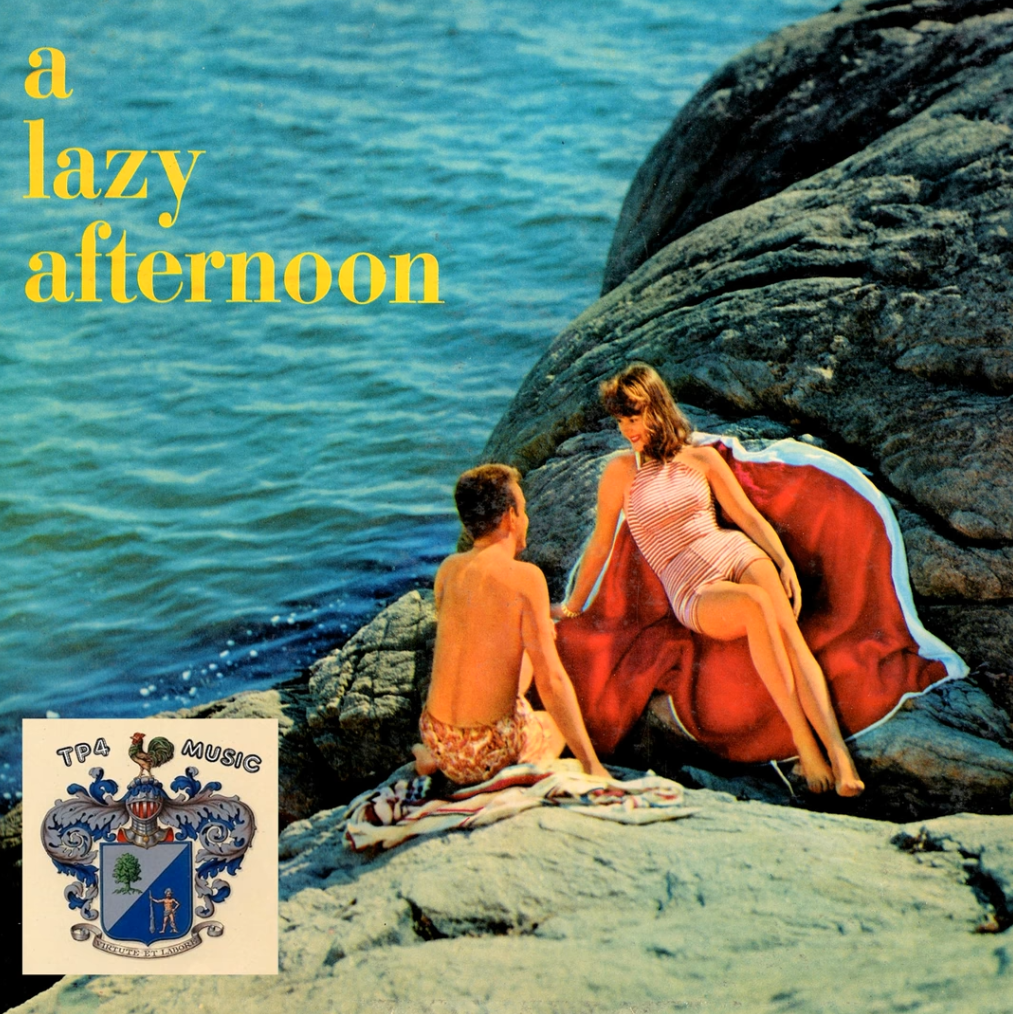 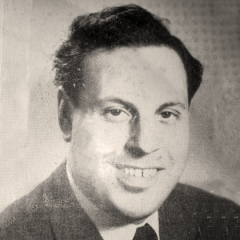 Malcolm Lockyerhttps://secondhandsongs.com/performance/115632Don't Blame Me by Thelonious Monk February 27, 1963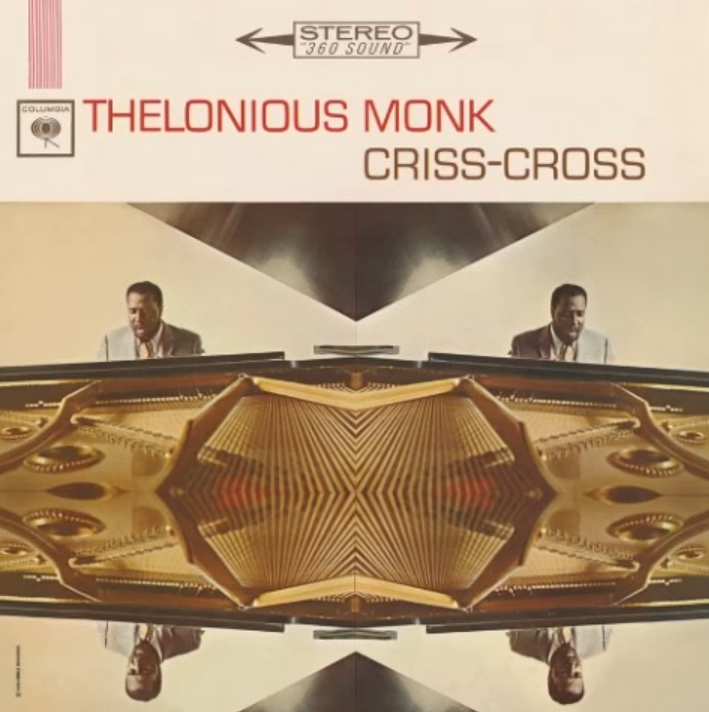 https://secondhandsongs.com/performance/133159Don't Blame Me by Phil Woods June 7, 1994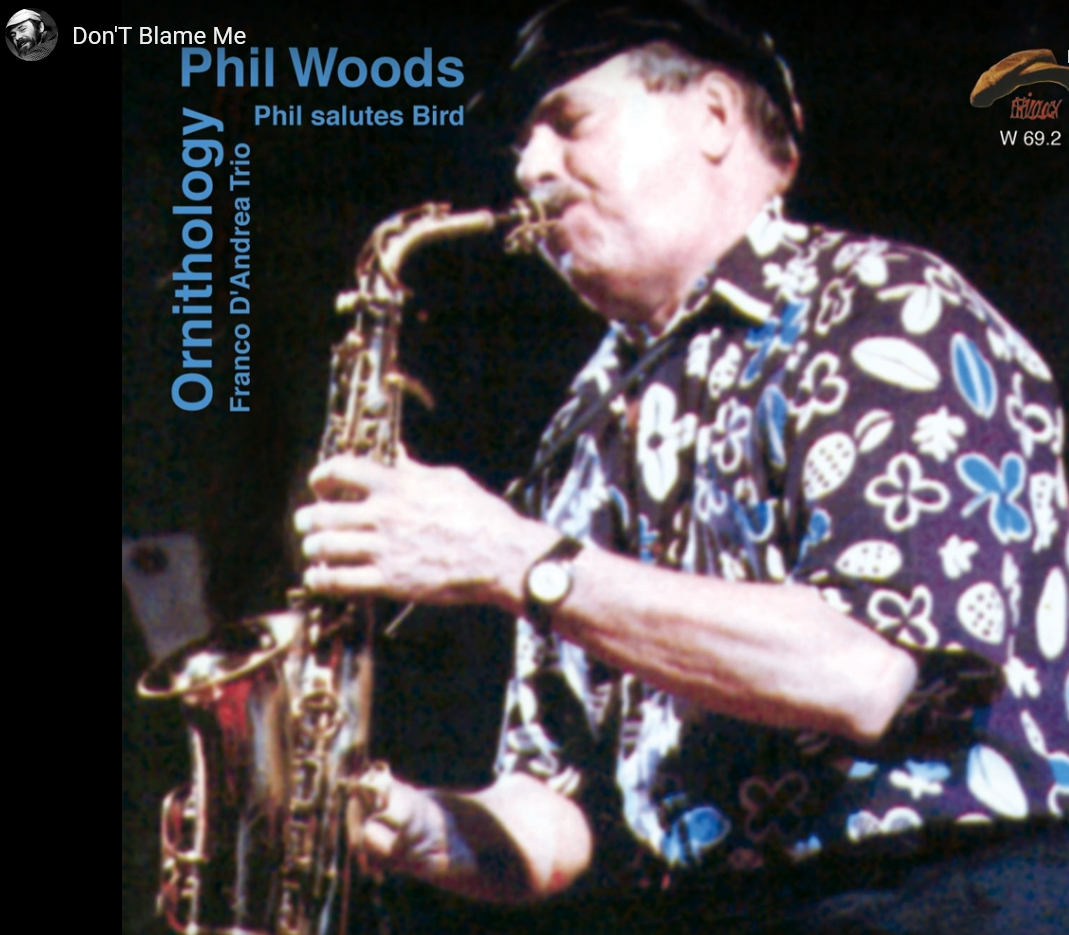 https://secondhandsongs.com/performance/538466Don't Blame Me by Lee Konitz & Paul Bley April 1997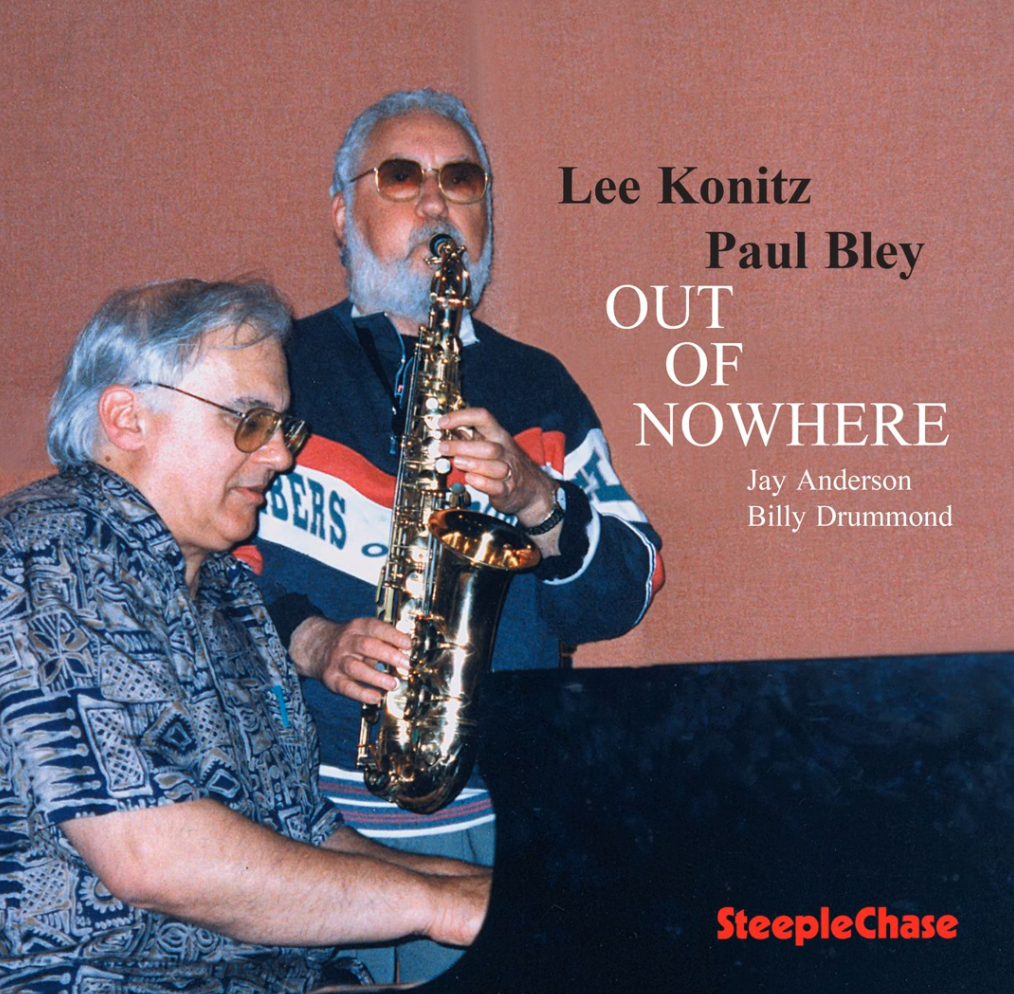 https://secondhandsongs.com/performance/1197226Don't Blame Me by Emmet Cohen featuring George Coleman Released December 2019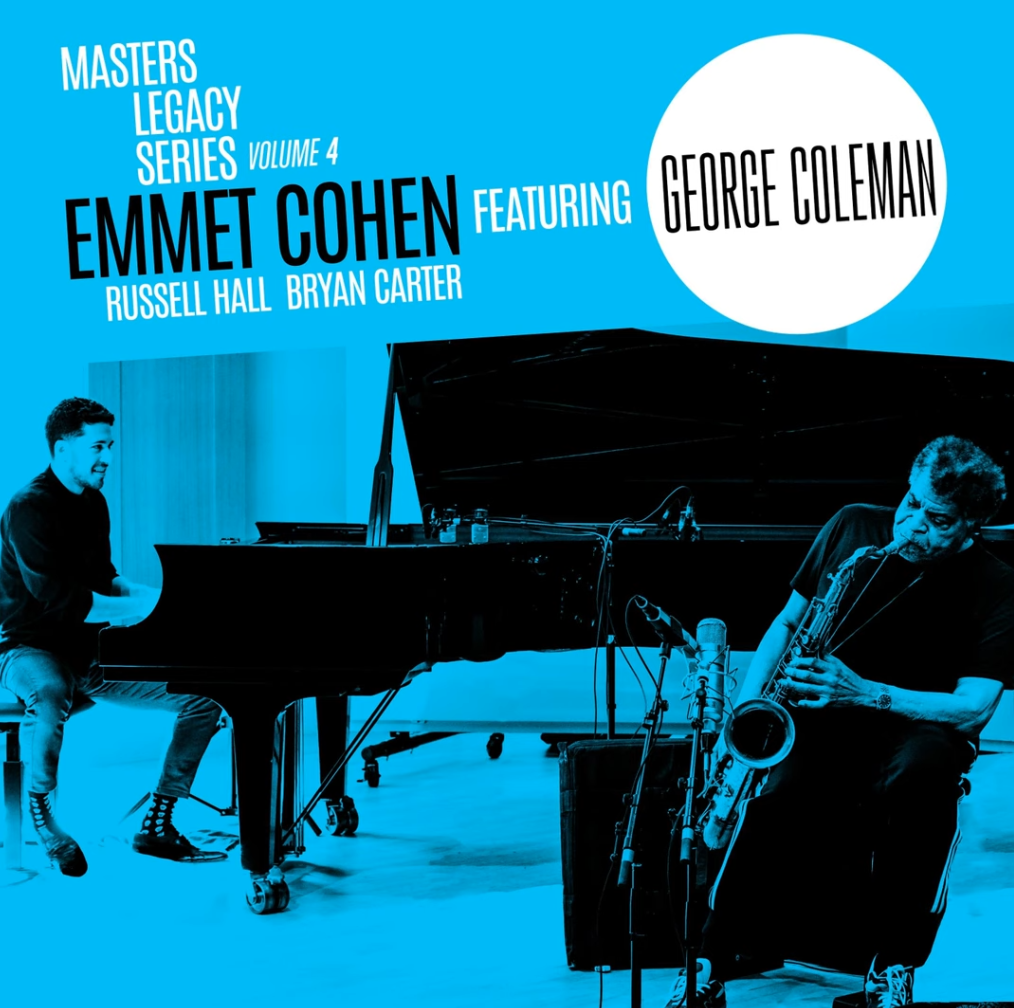 	Podle jiné statistické metody (než jsou JazzStandards.com), jejíž počítání vydaných nahrávek není konečné a zahrnuje stále nové a nové edice každého titulu, písně nebo skladby, boj o prvenství v případě standardů Jimmyho McHugha stále probíhá v nejtěsnějším možném poměru.  V současné době je rozdíl pouhých 5 výskytů – 661 : 666 ve prospěch I Can’t Give You Anything But Love (Baby). Abychom však v našem řazení udrželi jeden způsob, postupujeme dále dle JazzStandards a máme před sebou písničku On the Sunny Side of the Street, překládanou u nás doslova jako Na slunečné straně ulice. Zazněla v broadwayském divadle Majestic 25. února 1930 na premiéře International Revue, kterou uvedl úspěšný producent Lew Leslie. Prvním divadelním interpretem byl Harry Richman, do nahrávacího studia však přišel už tři dny před premiérou, 25. 2. 1930, Ted Lewis. Richmanova deska vznikla až posledního dubna. Ačkoliv představení bylo staženo po pouhých 94 reprízách, popularitě písně pomohla vysoká umístění obou interpretů; Ted Lewis se dostal v hitparádě až na 2. pozici, Harry Richman na 13. Ještě o 15 let později skončili v Top Twenty Tommy Dorsey a Sentimentalists (16) a zpěvačka Jo Stafford (17). Ve statistice kanadského diskografa Toma Lorda je tento standard dokonce ještě výš, uvádí 977 různých nahrávek. 	Dnes už sotvakdo přesně zjistí, co je pravdy na domněnce, že tuto a nejméně další dvě melodie ve skutečnosti nenapsal Jimmy McHugh, nýbrž zpívající klavírista s velkou melodickou invencí, Thomas „Fats“ Waller. Velmi oblíbený bavič si celý život zlepšoval náladu alkoholem a protože musel plnit i alimentační povinnosti, potřeboval rychlé peníze. Své nápady prodával za pár desítek dolarů bílým skladatelům. Podobné dohady jsou dokonce i o textové stránce písně. Životopisec Wallerova častého spoluautora Andyho Razafa uvádí, že tento, byv dotázán na svůj nejoblíbenější text, zabroukal začátek druhého problematického standardu, I Can’t Give You Anything But Love (Baby). Kdo ví…	Zpět k On the Sunny Side of the Street, ať už melodii vytvořil kdokoliv. Vzestup prvních pěti tónů v rozsahu velké decimy je opravdu neslýchaný a veskrze optimistický, jak napovídají učené rozbory teoretiků. Je dodržena písňová forma A-A-B-A, oddíl A se drží v C-dur, zatímco bridge se ocitá v prvním čtyřtaktí v subdominantní tónině F-dur, zatímco v tom druhém se dvěma dominantními jádry, a moll – D7 a d moll – G7 šikovně vrací do hlavní tóniny písně. 	Od února do prosince 1930 můžeme v diskografii tuto píseň najít celkem v 11 různých nahrávkách, dvě z nich vznikly v Anglii a jedna dokonce až v Austrálii. On the Sunny Side of the Street zazněla v těchto filmech:Is Everybody Happy? (1943, Ted Lewis Orchestra) Nobody’s Darling (1943) Jammin’ the Blues (1944, Marie Bryant) On Stage Everybody (1945) A na jevišti v těchto představeních:Lew Leslie’s International Revue (1930, Harry Richman) Broadway revue - originalSwing Parade of 1946 (1946) Two Blondes and a Redhead (1947, Tony Pastor Orchestra) Make Believe Ballroom (1949, Frankie Lane) Sunny Side of the Street (1951, Frankie Laine) The Benny Goodman Story (1956, Benny Goodman and His Orchestra) The Eddie Duchin Story (1956, Tyrone Power dubbed by Carmen Cavallaro) The Helen Morgan Story (1958, Ann Blyth dubbed by Gogi Grant) The Gene Krupa Story aka Drum Crazy (1959) The Silencers (1966, Dean Martin) Sugar Babies (1979, Mickey Rooney, Ann Miller) Micki and Maude (1984, Frank Sinatra) Another Woman (1988, Teddy Wilson) Texas Tenor: The Illinois Jacquet Story (1991) J.F.K. (1992, Sidney Bechet) A League of Their Own (1992, Manhattan Transfer) Father of the Bride, Part II (1995, Steve Tyrell) Stuart Saves His Family (1995, Jack Sheldon) Mrs. Winterbourne (1996, 1-Shirley MacLaine, Ricki Lake; 2-Sophie B. Hawkins) Lucky in the Rain (1997) Connecticut American Splendor (2003, Lester Young, Oscar Peterson Trio) 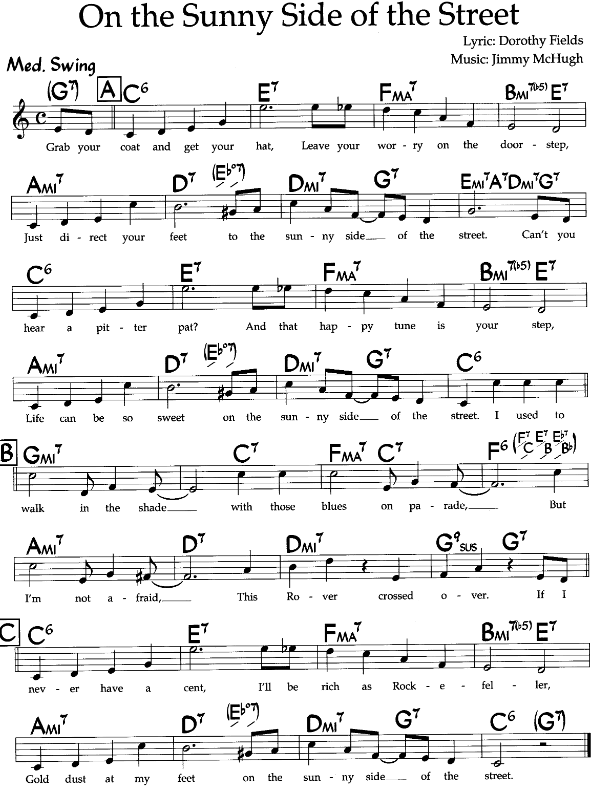 	Statistika: Pozice v JazzStandards (v tisícovce nejnahrávanějších skladeb): 55. místo. Výskyt v SecondHandSongs: 661 verzí, roku 1935 hit č. 7. V Jazz Discography Toma Lorda: 977 různých nahrávekNejstarší nahrávkahttps://secondhandsongs.com/performance/114559On the Sunny Side of the Street by Ted Lewis and His Band February 28, 1930 (Col 2144-D)První interpret v divadlehttps://secondhandsongs.com/performance/137558On the Sunny Side of the Street by Harry Richman April 30, 1930 – verze a refrénTři swingové deskyhttps://secondhandsongs.com/performance/226451On the Sunny Side of the Street by Chick Webb's Savoy Orchestra, Taft Jordan-vocalDecember 20, 1933https://secondhandsongs.com/performance/155069On the Sunny Side of the Street by Lionel Hampton and His Orchestra April 26, 1937https://secondhandsongs.com/performance/710388On the Sunny Side of the Street by Louis Armstrong and His Orchestra November 15, 1937Moderní jazzmani, zpívá bebopper Dizzy Gillespiehttps://secondhandsongs.com/performance/221727On the Sunny Side of the Street by Dizzy Gillespie, Sonny Stitt, Sonny Rollins December 19, 1957Největší zpěvák minulého stoletíhttps://secondhandsongs.com/performance/38488On the Sunny Side of the Street by Frank Sinatra March 20, 1961Královna jazzového vokáluhttps://secondhandsongs.com/performance/483725On the Sunny Side of the Street by Ella Fitzgerald & Count Basie July 15 – 16, 1963Little Stevie Wonder patnáctiletý, ještě před mutacíhttps://secondhandsongs.com/performance/57743On the Sunny Side of the Street by Little Stevie Wonder (born May 13, 1950)Released December 1963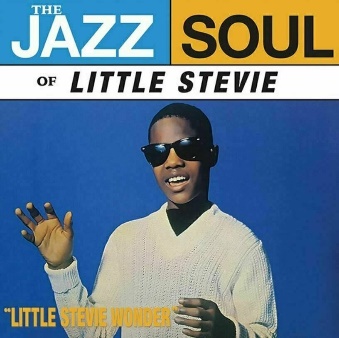 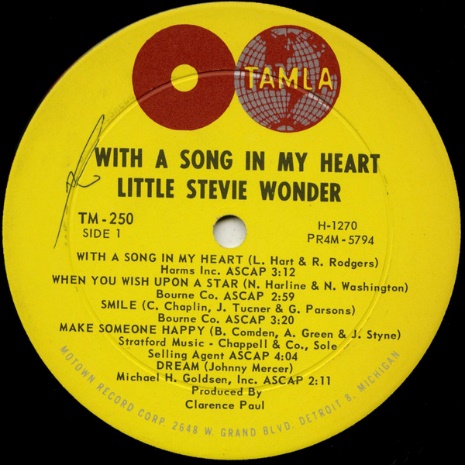 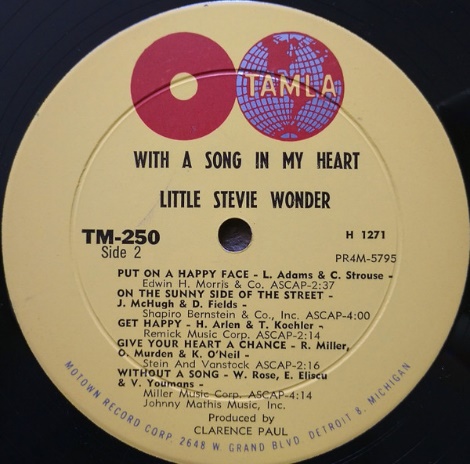 Japonská zpěvačka, tři Američané a český basistahttps://secondhandsongs.com/performance/1315873On the Sunny Side of the Street by Junko Mine November 25, 1975 Tokyo (Thad Jones-Mel Lewis Quartet, Jiří Mráz-bass)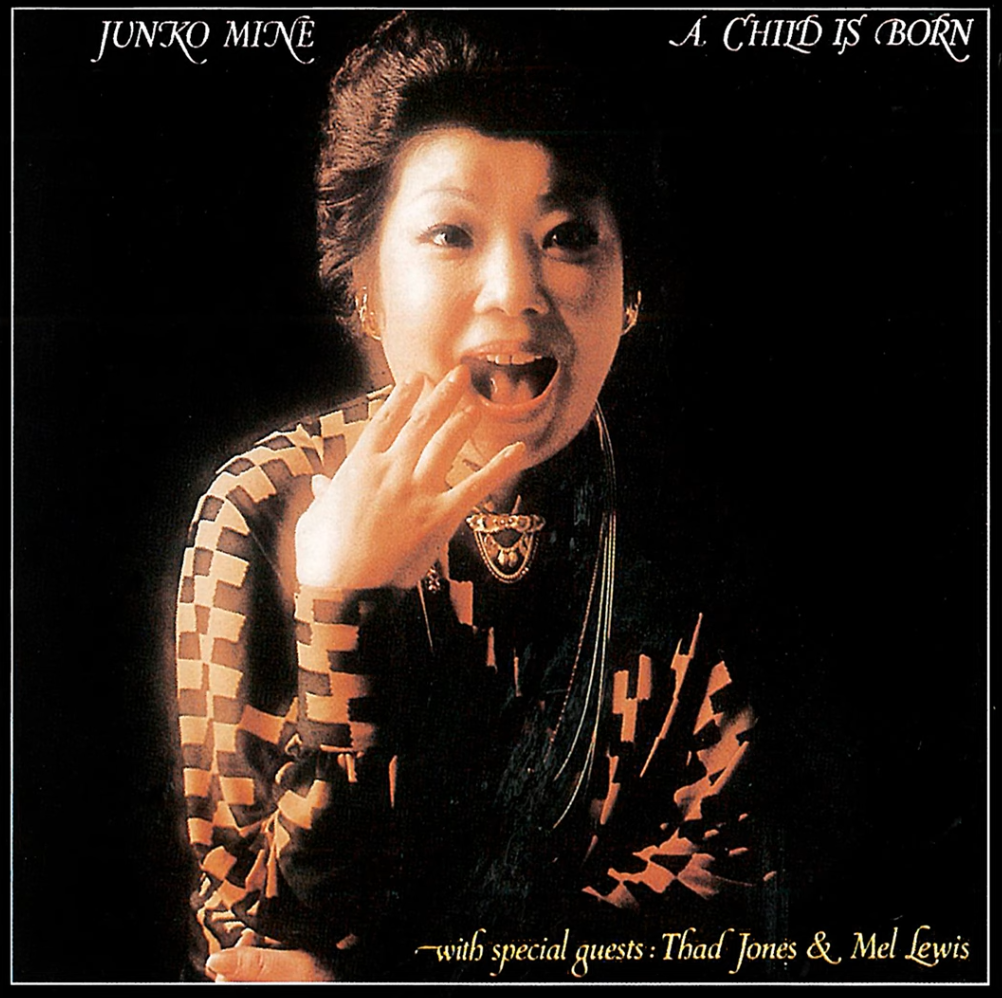 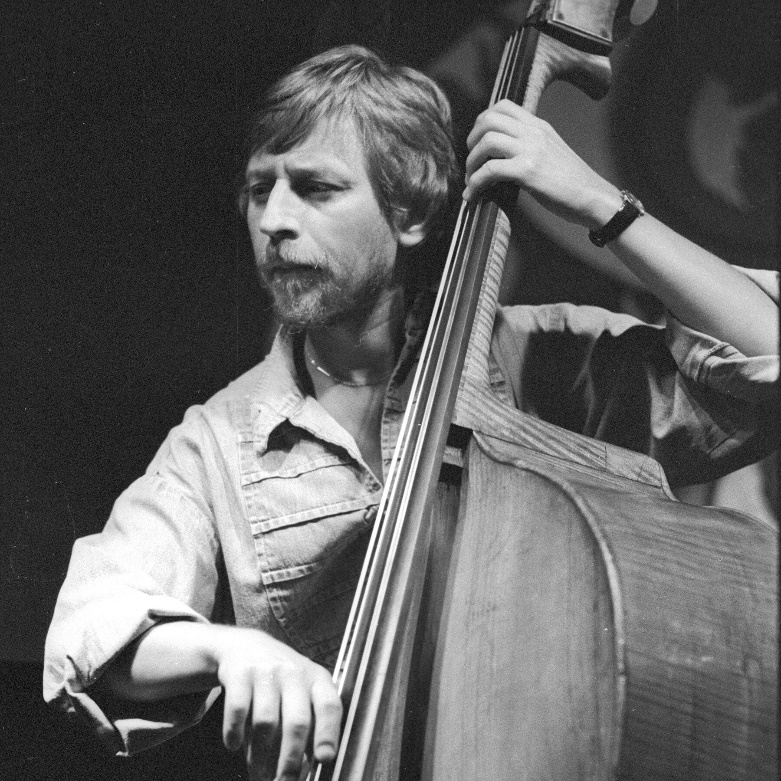 I taková hvězda country music tuto píseň nazpívalahttps://secondhandsongs.com/performance/19683On the Sunny Side of the Street by Willie Nelson Released April 1978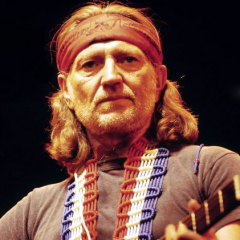 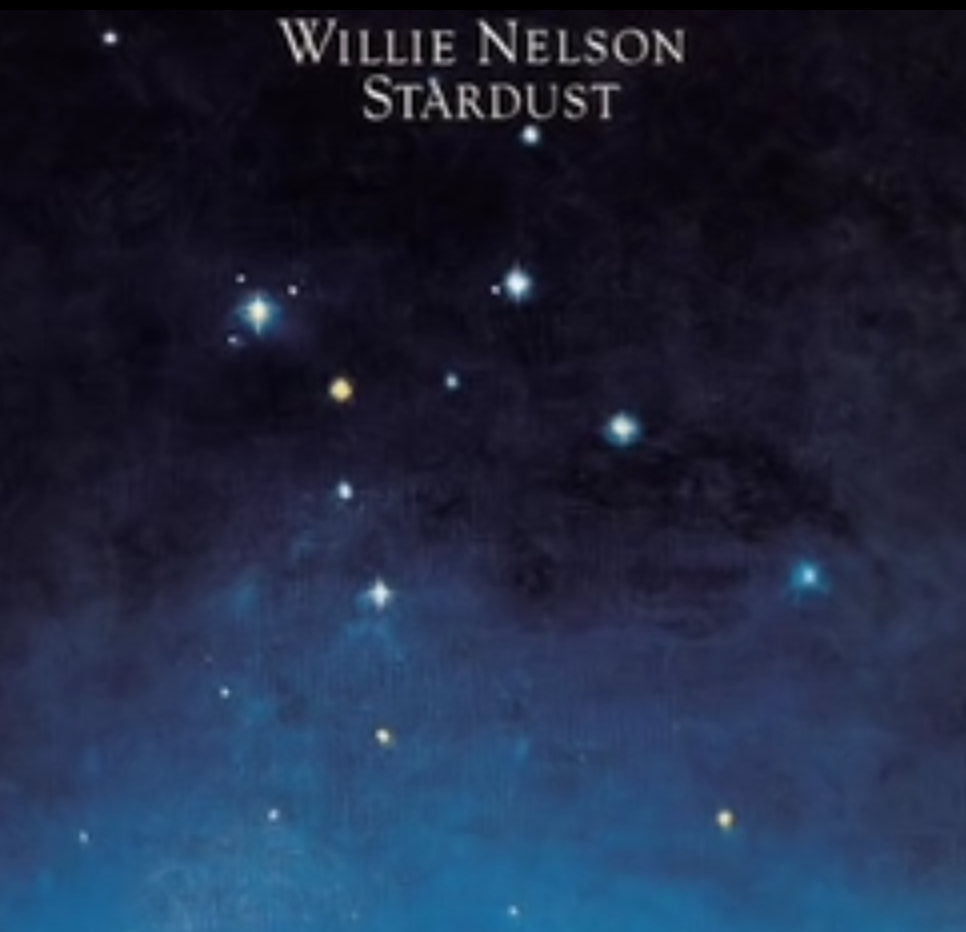 Willie Nelson (* 29. 4. 1933)Ještě v 88 letech si písničku zopakovala slavná zpěvačka blueshttps://secondhandsongs.com/performance/186785On the Sunny Side of the Street by Alberta Hunter 1983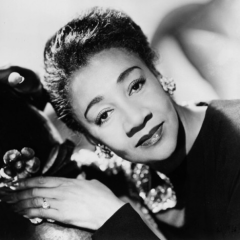 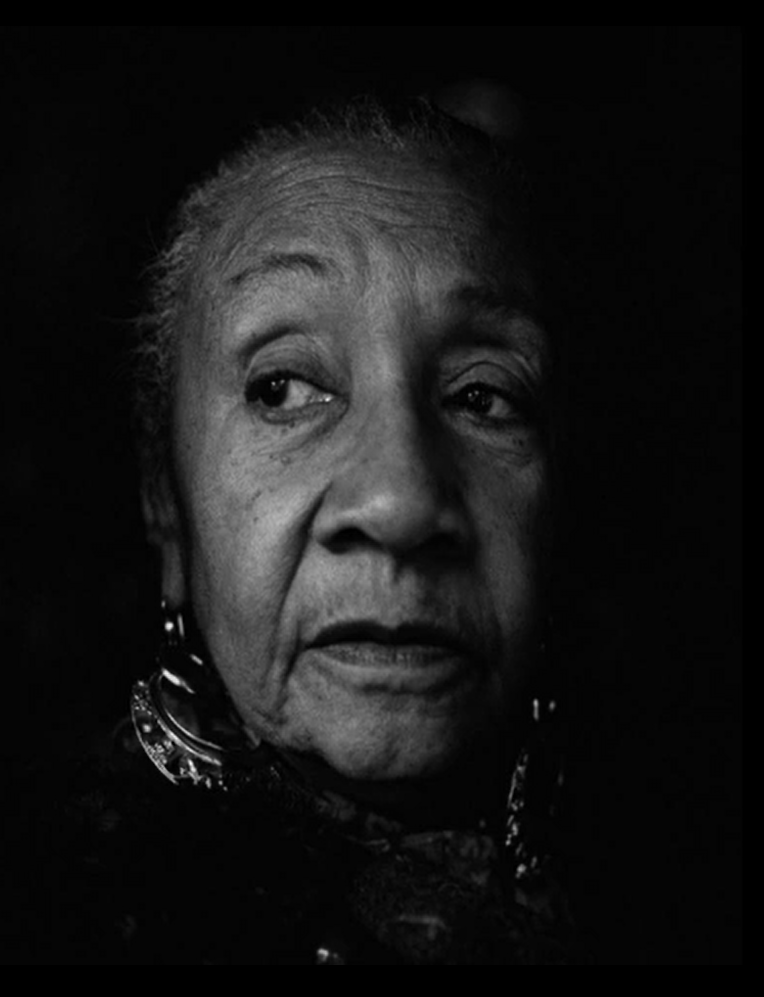 Alberta Hunter (1895 – 1984)Královna současného jazzového vokálu hned ve dvou různých nahrávkách, druhá ve videohttps://secondhandsongs.com/performance/62591On the Sunny Side of the Street by Diana Krall Released 1993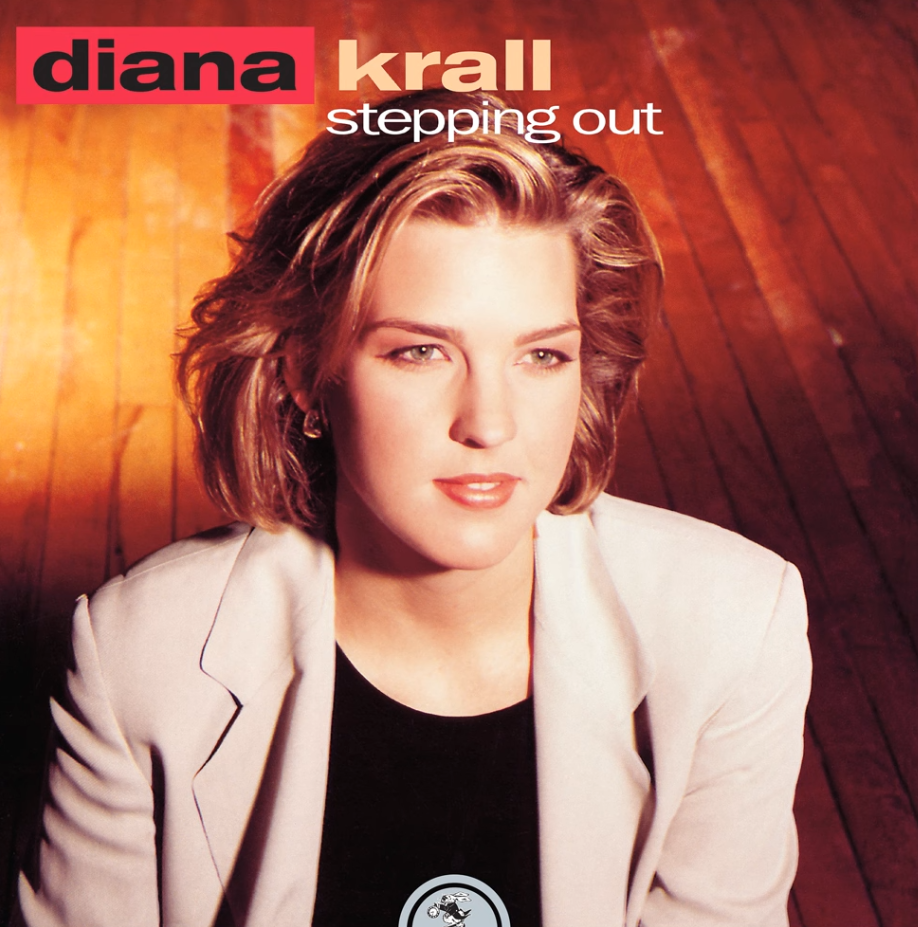 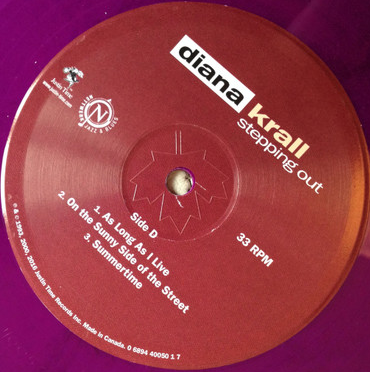 https://www.youtube.com/watch?v=Va29hvaDY10Diana Krall - On the sunny side of the street en live sur RTL				V I D E ONo datehttps://secondhandsongs.com/performance/115700On the Sunny Side of the Street by Terence Blanchard featuring Cassandra Wilson January 16 – February 27, 2001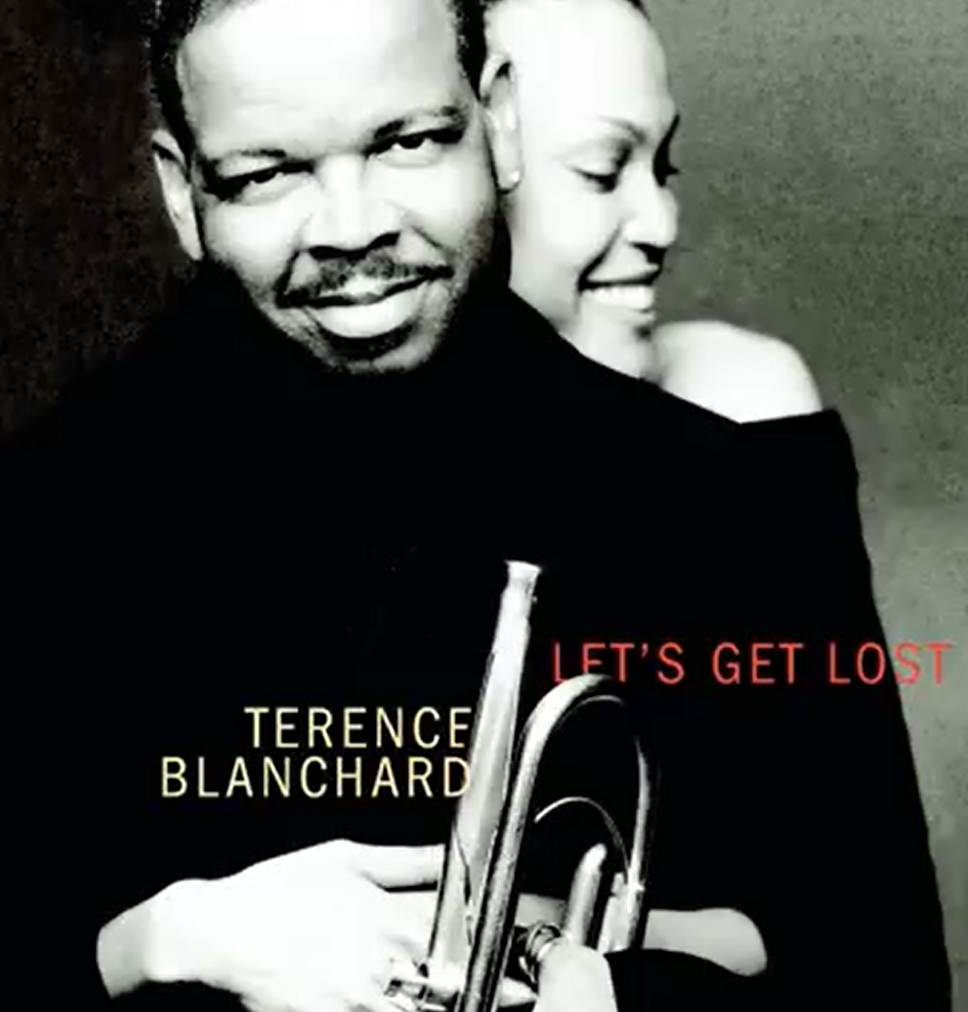 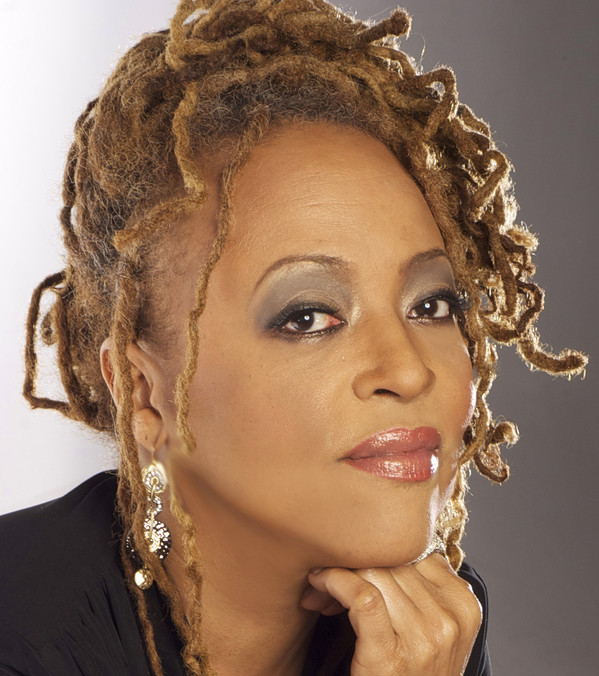 Takto se o jazzové mládí stará v Barceloně uznávaný kapelník Joan Chamorrohttps://secondhandsongs.com/performance/738565						V I D E OOn the Sunny Side of the Street by Joan Chamorro & Andrea Motis (* 9. 5. 1995)2010Ještě jedna současná zpěvačka https://secondhandsongs.com/performance/1184394On the Sunny Side of the Street by Jane Monheit Released March 12, 2021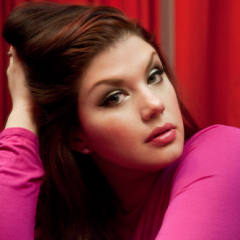 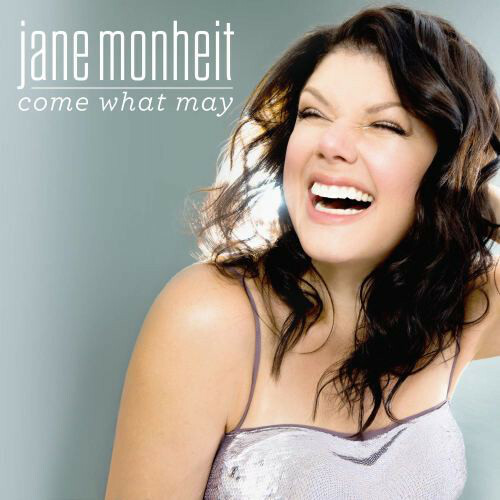 Jane Monheit (3. 11. 1977)První a veledůležitý instrumentalista se k písni ještě několikrát vracel svým vemlouvavým stylemhttps://secondhandsongs.com/performance/120309On the Sunny Side of the Street by Coleman Hawkins with Buck Washington March 8, 1934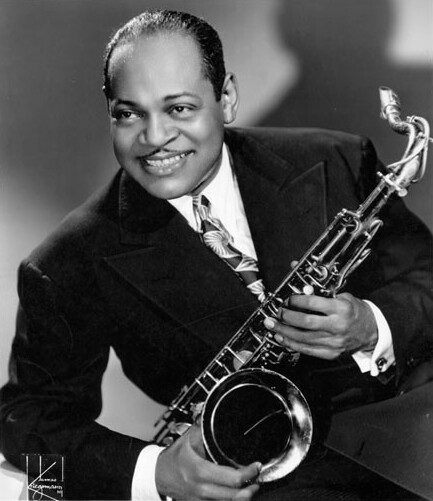 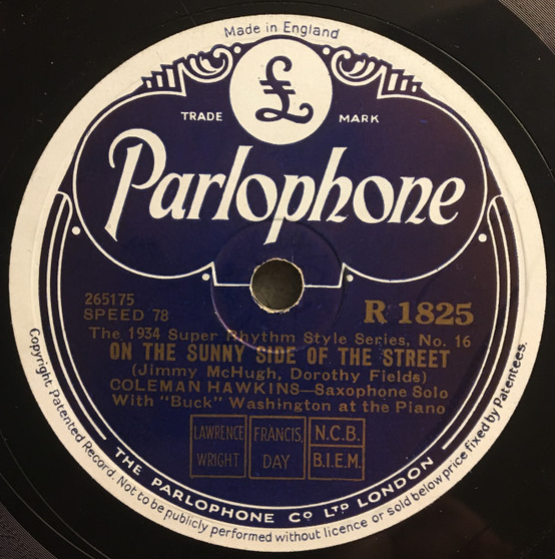 Jeho podstatně chladnější současníkhttps://secondhandsongs.com/performance/141098On the Sunny Side of the Street by Lester Young and His Sextet October 1946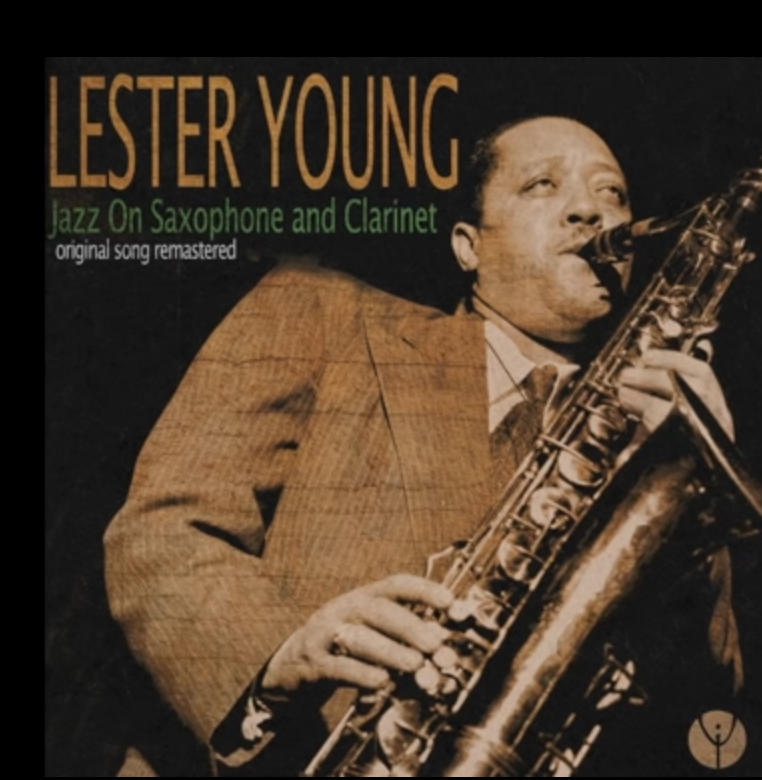 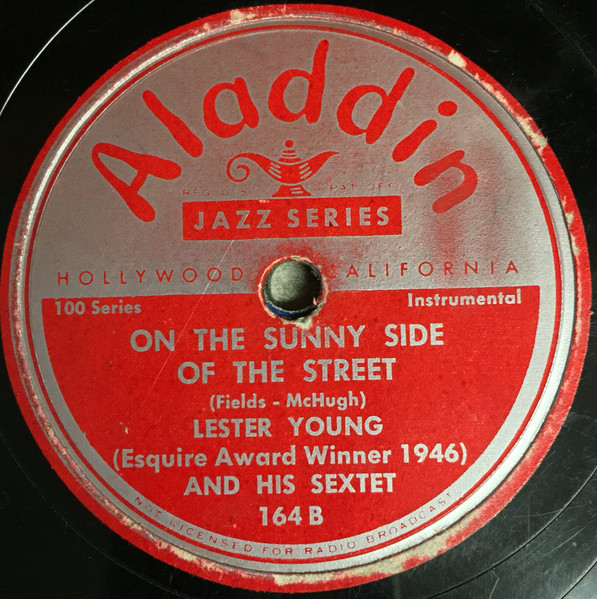 https://secondhandsongs.com/performance/191928				S       N O T A C ÍOn the Sunny Side of the Street by Oscar Peterson November 16, 1954https://secondhandsongs.com/performance/464132On the Sunny Side of the Street by Wild Bill Davis and Johnny Hodges January 7, 1965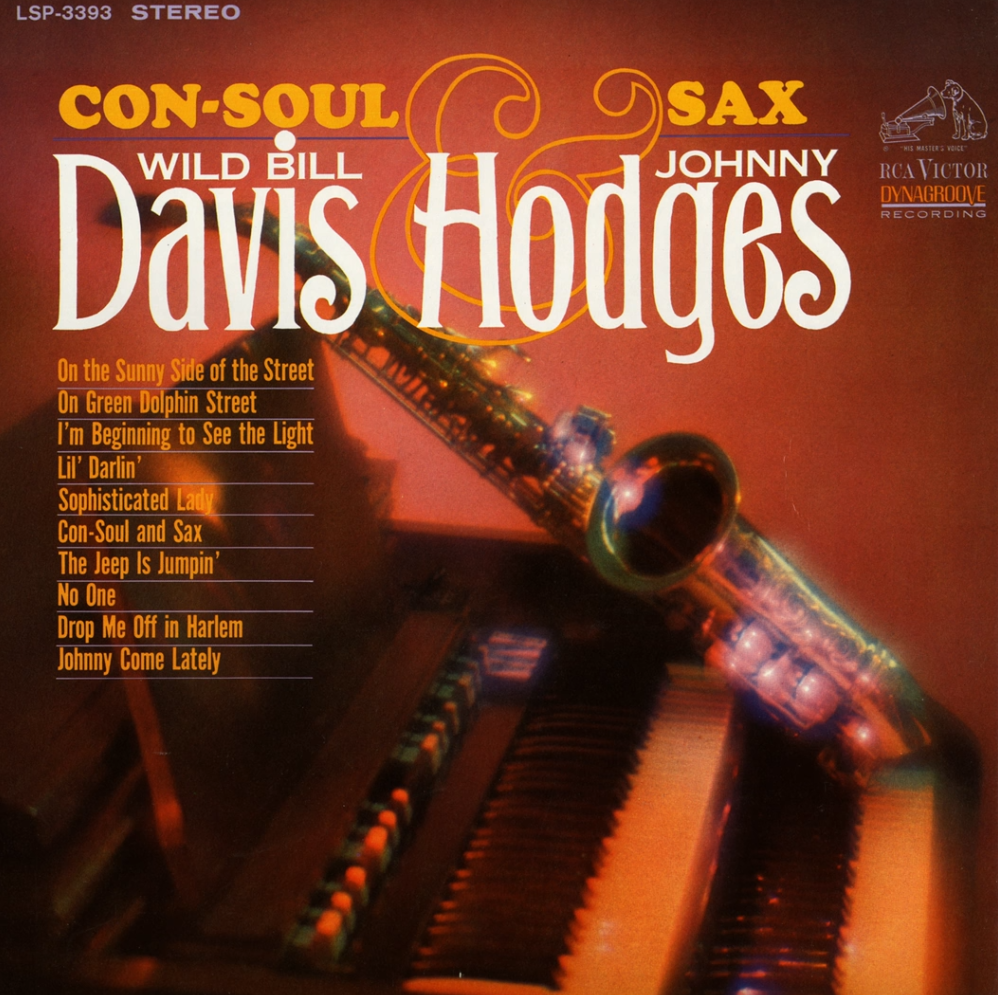 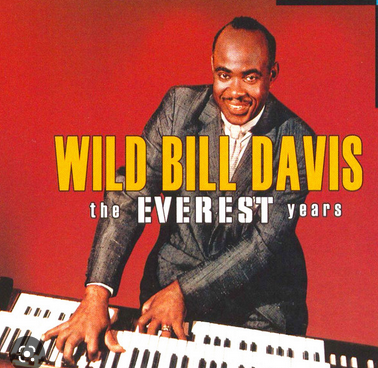 Jako kdysi v kolébce jazzu, New Orleanshttps://secondhandsongs.com/performance/1166869On the Sunny Side of the Street by Cap'n John Handy with Kid Sheik's Storyville Ramblers March 20, 1968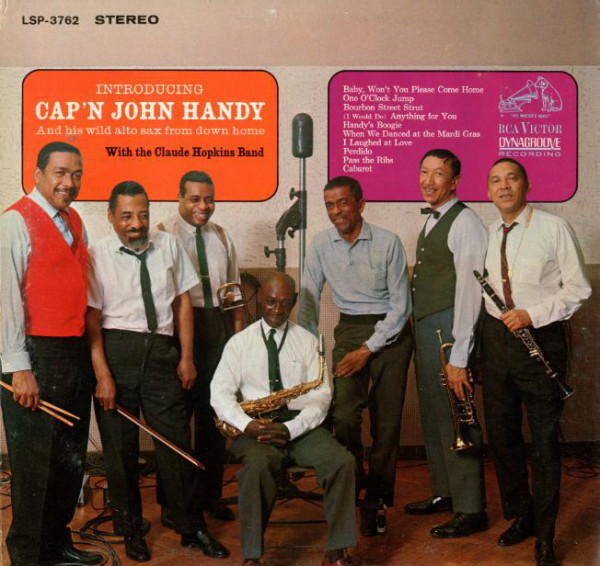 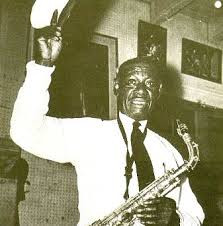 Podivuhodný mimozemšťan, jenž prý přiletěl ze Saturnuhttps://secondhandsongs.com/performance/60794The Sunny Side of the Street by Sun Ra November 1978 – January 1979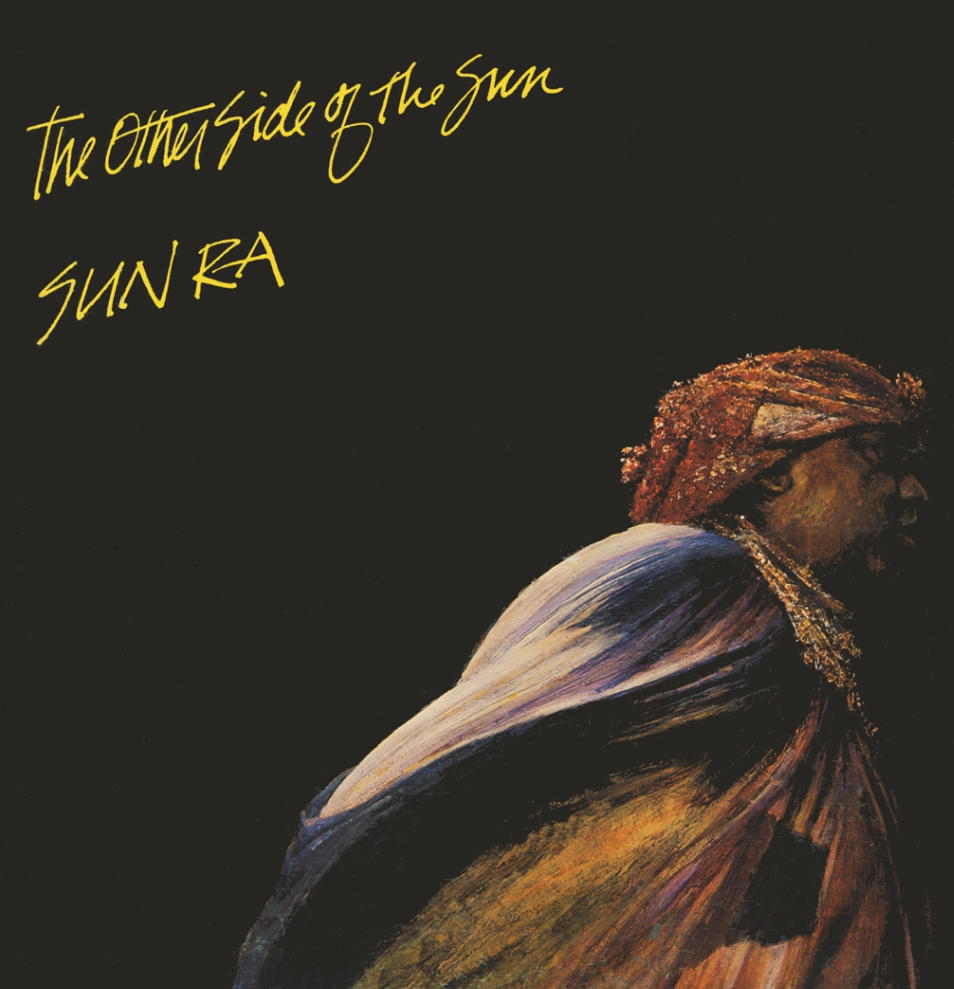 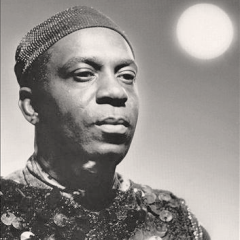 Sun Ra (Herman Poole Blount, 1914 – 1993)Česká stopa mezi stovkami nahrávek z celého světa, velmi čistá ve výrazuhttps://secondhandsongs.com/performance/534880On the Sunny Side of the Street by Metropolitan Jazz Band řídí Josef Krajník March 1983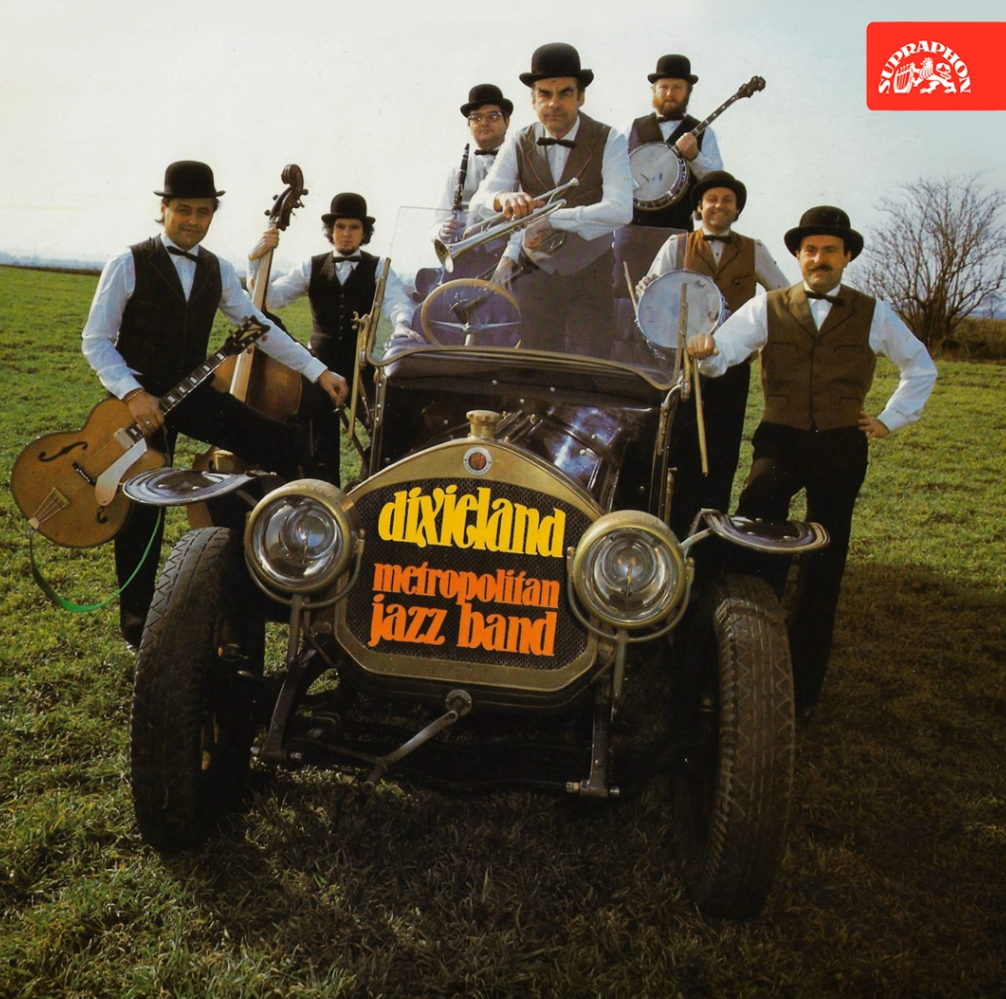 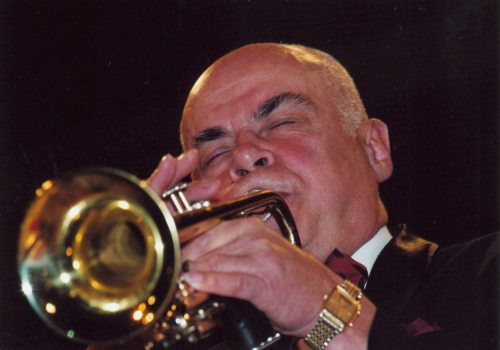 Nedávný příspěvek z barcelonské čtvrti Sant Andreu, sídla obdivuhodného orchestru mladýchhttps://secondhandsongs.com/performance/859996On the Sunny Side of the Street by Sant Andreu Jazz Band 				V I D E O2018, released July 19, 2019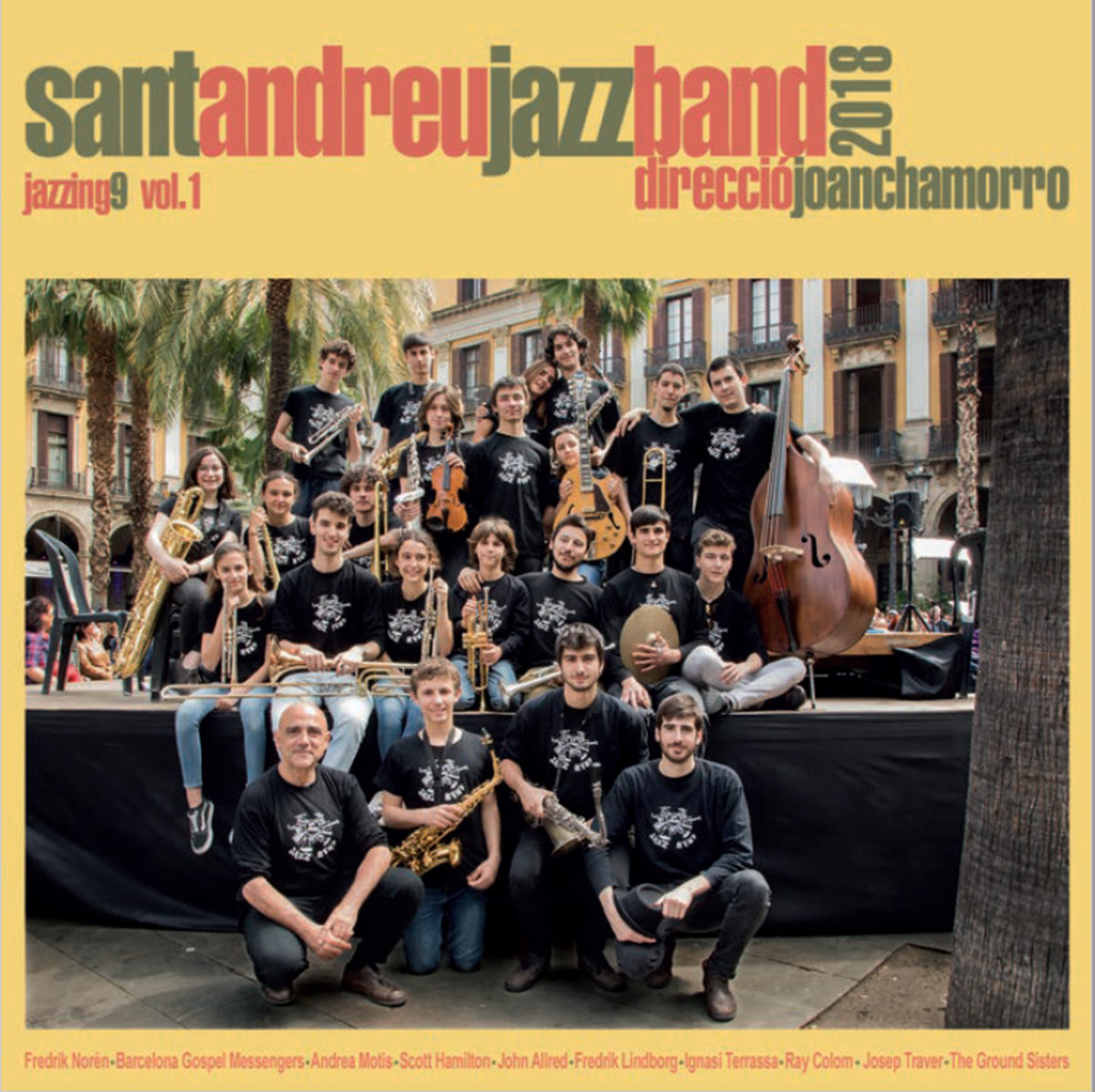 Pod dvěma názvy a za doprovodu dvou orchestrů vznikly desky známého pražského zpěváka Karla Hályhttps://secondhandsongs.com/performance/714957https://www.youtube.com/watch?v=6yR1gcbYfSQSlunce, já tě mám rád (On The Sunny Side Of The Street) – Karel Hála, Zdeněk Borovec-lyricsDokud slunce nad hlavou máš (1967) / Slunce, já tě mám rád (1972)Released 1967 Karel Krautgartner (SP), 1972 Karel Vlach (LP Supraphon)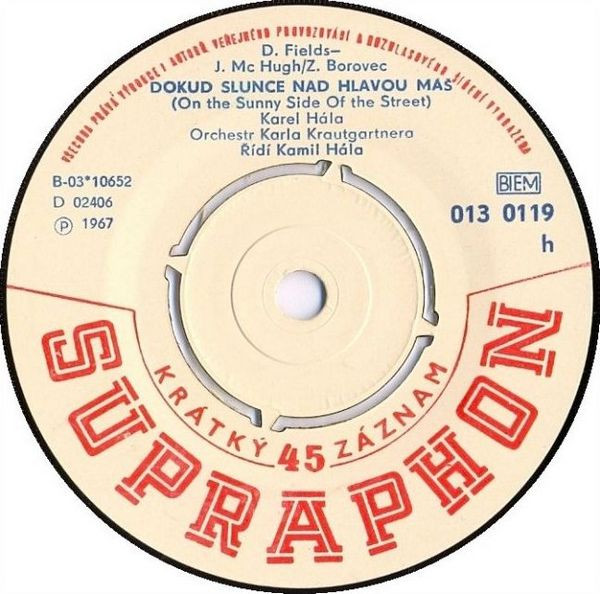 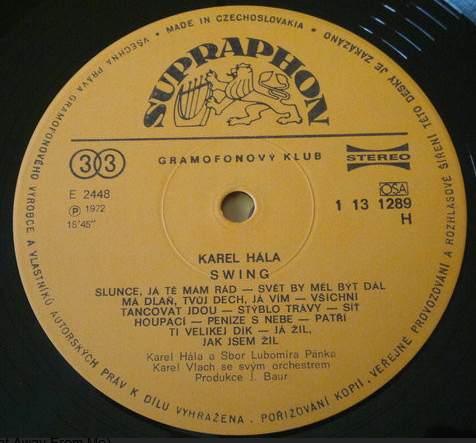 Do třetice z katalogu české značky Supraphon, s textem Michala Bukoviče – o něčem jinémhttps://secondhandsongs.com/submission/146866Pár krásných útulných míst by Hot Jazz Praha, Michal Bukovič-lyrics, Jitka Vrbová-vocal1989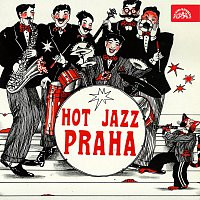 JazzStandards videos:https://www.jazzstandards.com/compositions-0/onthesunnysideofthestreet.htmDiana Krall – Tony Bennett 1991 – Manhattan TransferDálehttps://www.youtube.com/watch?v=NosKQSkzh54Tony Bennett & Willie Nelson Duethttps://www.youtube.com/watch?v=TQtXo4tiZxsOn The Sunny Side Of The Street - Esperanza Spalding 				V I D E O2016https://www.youtube.com/watch?v=KltTy82ZbZAOn The Sunny Side Of The Street – Minoru SatomuraReleased March 29, 2021A francouzskyhttps://secondhandsongs.com/performance/970273Les plus jolies choses de la vie by Line Renaud - Orchestre dir. : Pierre Guillermin 1952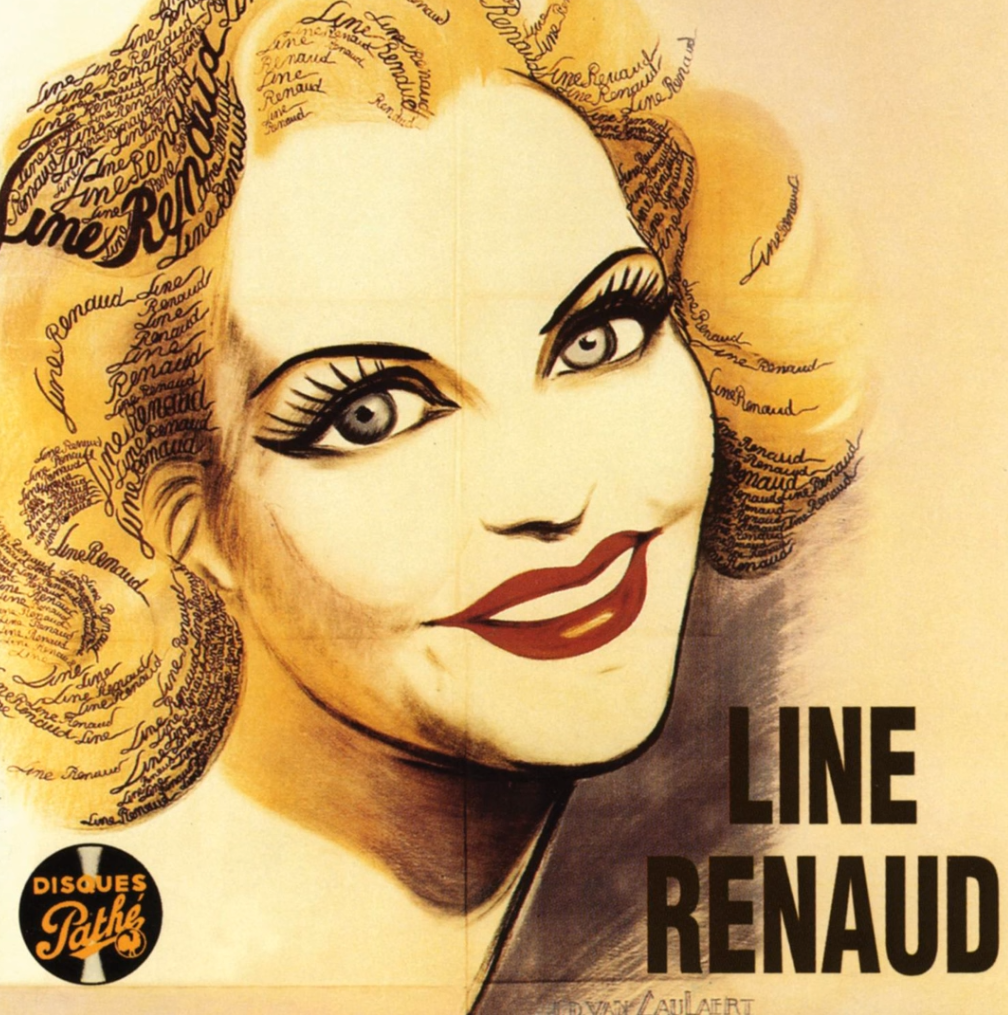 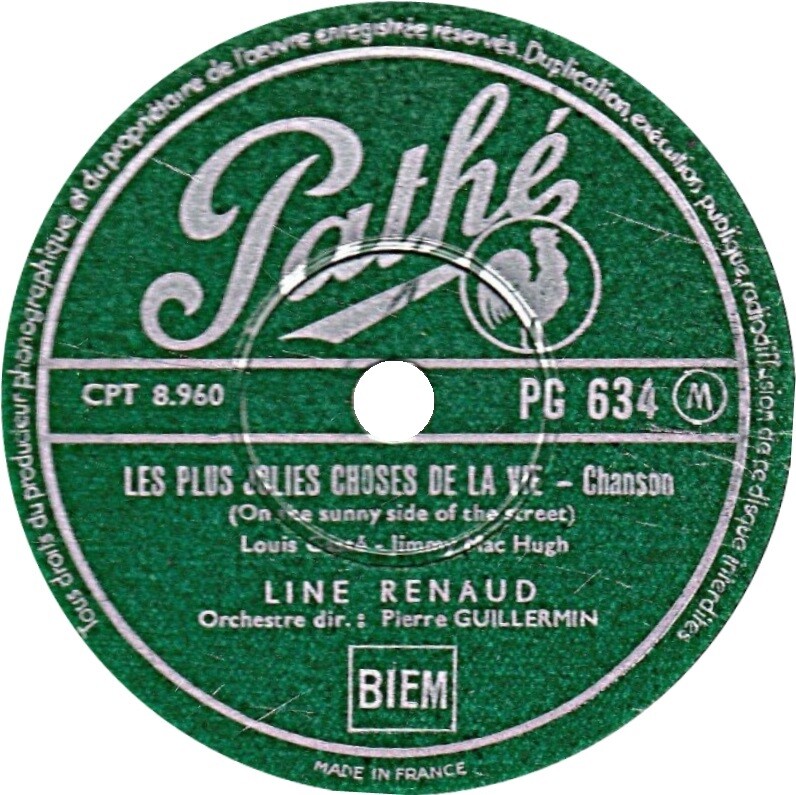 	U nás poněkud méně hraný a zpívaný (pokud vůbec)  standard Exactly Like You zazněl poprvé 25. února 1930 v nám již známém kusu, International Revue v newyorském Majestic Theater v podání Harryho Richmana (prvního interpreta On the Sunny Side of the Street) a Gertrude Lawrence. Jeho popularitě v roce vzniku přispěla umístění v hitparádě: zpěvačka Ruth Etting skončila na 11. místě, o jednu pozici níž nacházíme Harryho Richmana a do Top Twenty se dostal i Smith Ballew jako devatenáctý. Ve druhé polovině 30. let zaznamenali podobný úspěch ještě Benny Goodman se svým triem a zpívajícím Lionelem Hamptonem (jinak vibrafonistou a bubeníkem, zde vůbec poprvé i vokalistou) a orchestr Dona Redmana (bez zpívaného partu). To už však byli čistokrevní swingaři. Jak už jsme uvedli, pouhých 95 provedení na Broadwayi by nestačilo zpopularizování této melodie až do naší doby, kdyby se hlavně pro jazzmany nestala něčím atraktivní. Snad za to může hned ve třetím taktu mimotonální dominanta D7, která se možná stala následováníhodnou pro Billyho Strayhorna, když psal pro Duka Ellingtona svoji slavnou budoucí znělku orchestru, Take the „A“ Train. Forma je klasická, 4 x 8 taktů v uspořádání A-A-B-A, střední díl (bridge) nikam nemoduluje a tónina C-dur je v ostatních provedeních nejčastější. 	Jak se můžeme dočíst v rozboru písně v JazzStandards, nezvyklý je rozsah melodie – kvinta přes oktávu (duodecima) a její plynulost, nedopřávající nabrat zpěvákovi dech před středním dílem, kde se dostává k nejvyšším tónům. Přesto ale existují stovky zpívaných nahrávek.	Statistika: Pozice v JazzStandards (v tisícovce nejnahrávanějších skladeb): 113. místo. Výskyt v SecondHandSongs: 426 verzí, roku 1935 hit č. 9. V Jazz Discography Toma Lorda: 672 různých nahrávek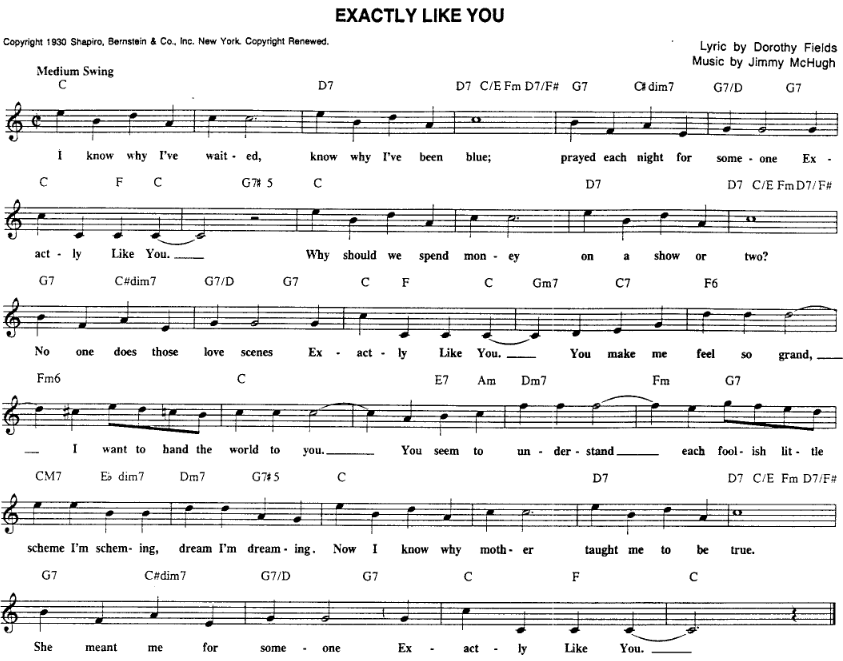 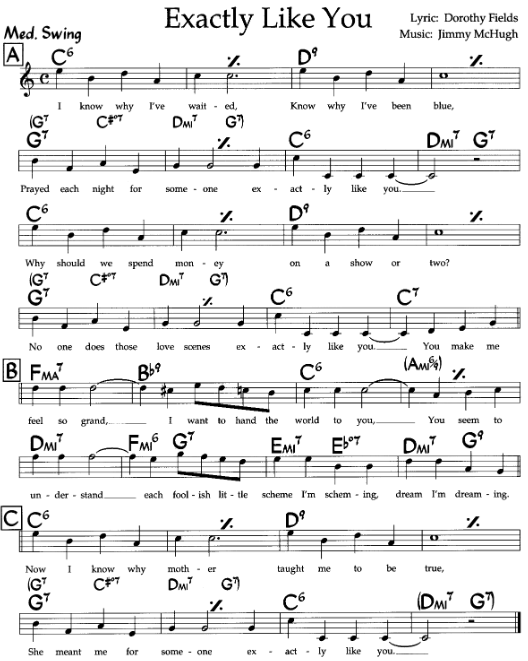 https://secondhandsongs.com/performance/11484		Exactly Like You by Harry Richman April 1930 (Br 4747)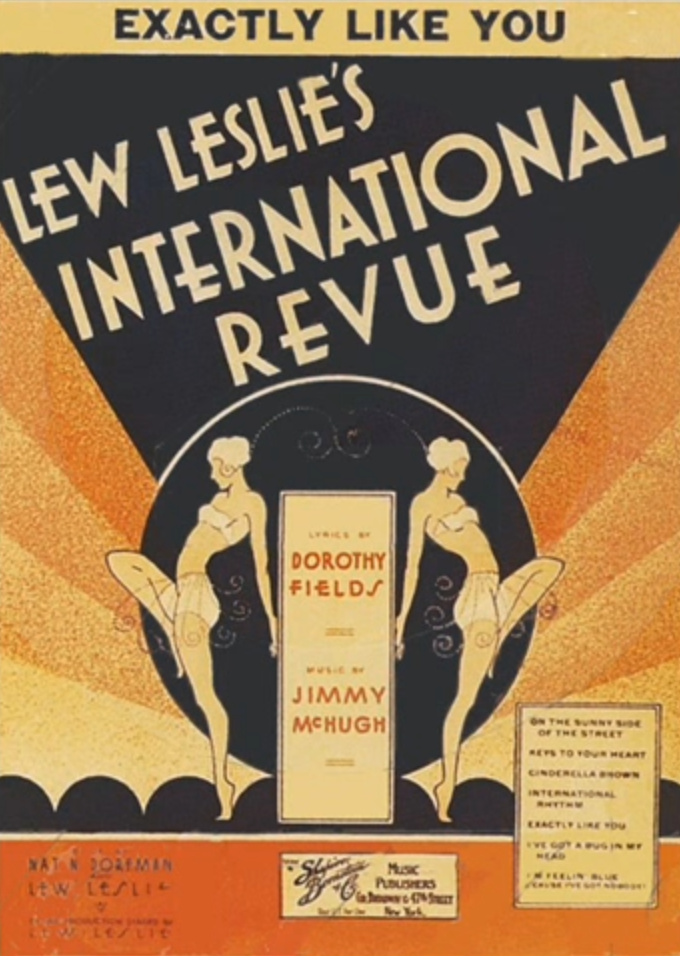 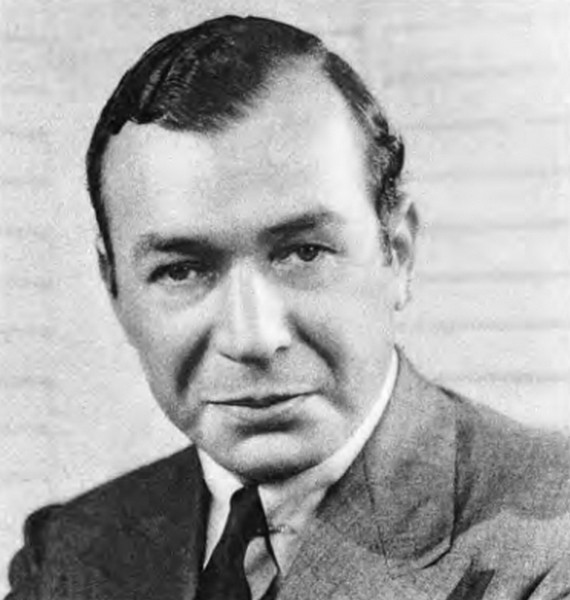 https://secondhandsongs.com/performance/208112Exactly Like You by Ruth Etting April 30, 1930  (Col 2199-D)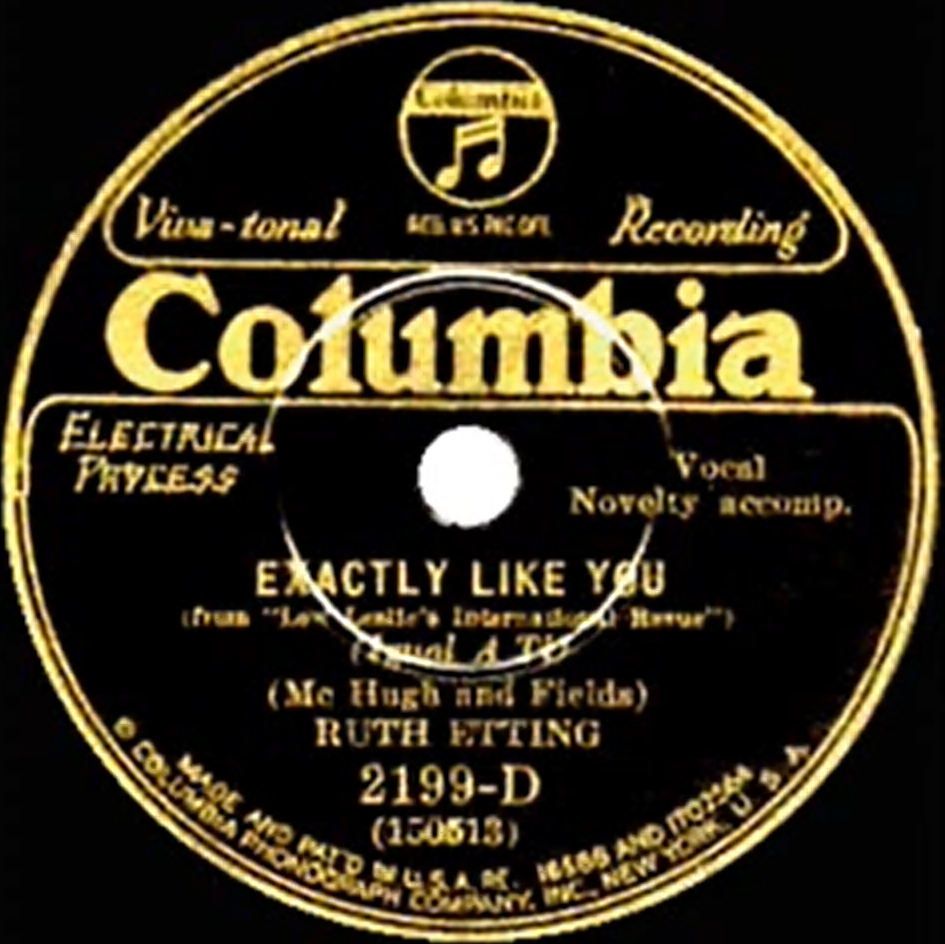 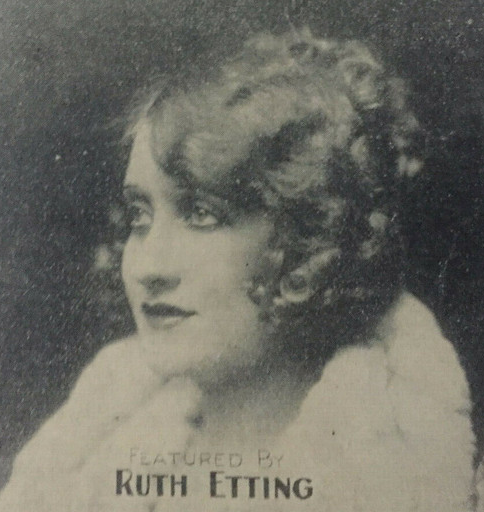 https://secondhandsongs.com/performance/368312Exactly Like You by Benny Goodman Trio - Vocal Refrain by Lionel Hampton August 26, 1936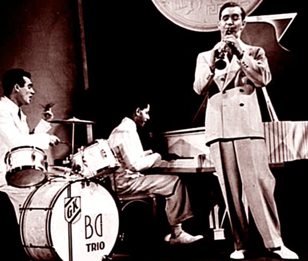 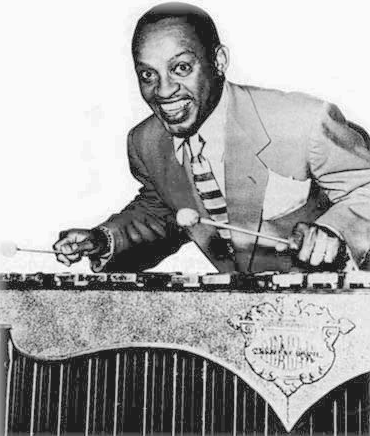 https://secondhandsongs.com/performance/399710Exactly Like You by Count Basie & His Orchestra, Vocal by Jimmy Rushing March 26, 1937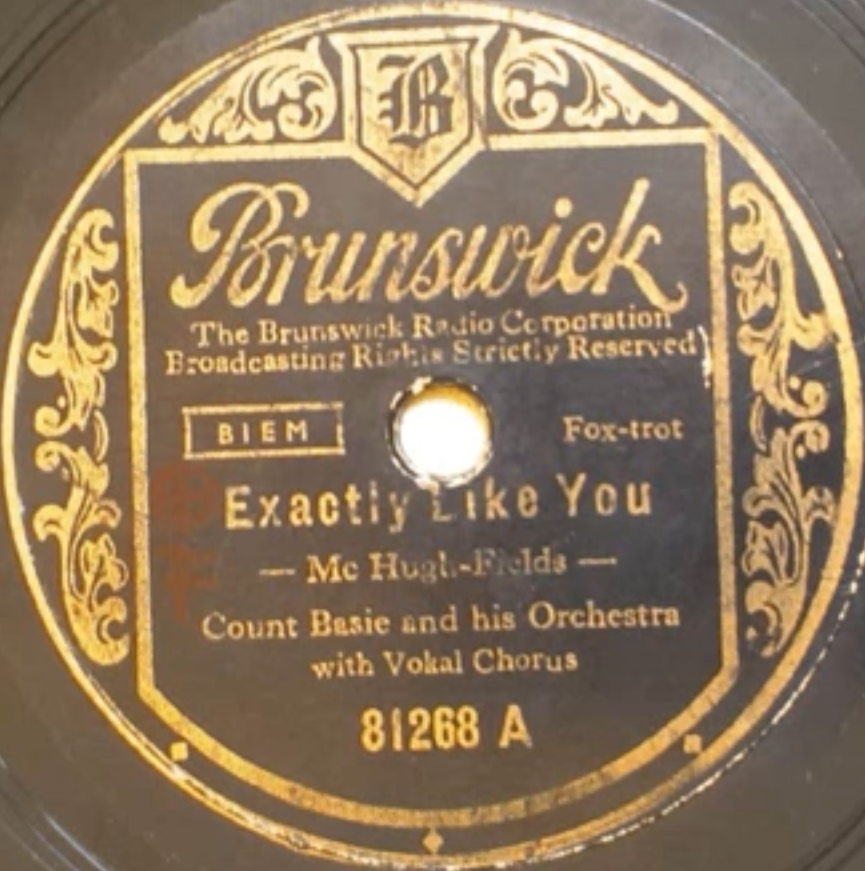 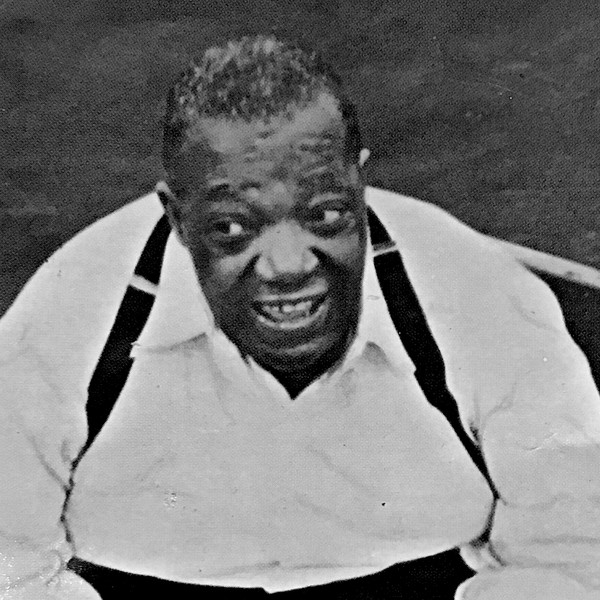 https://secondhandsongs.com/performance/875826Exactly Like You by Svend Asmussen's Kvartet December 13, 1943  (Tono 4322)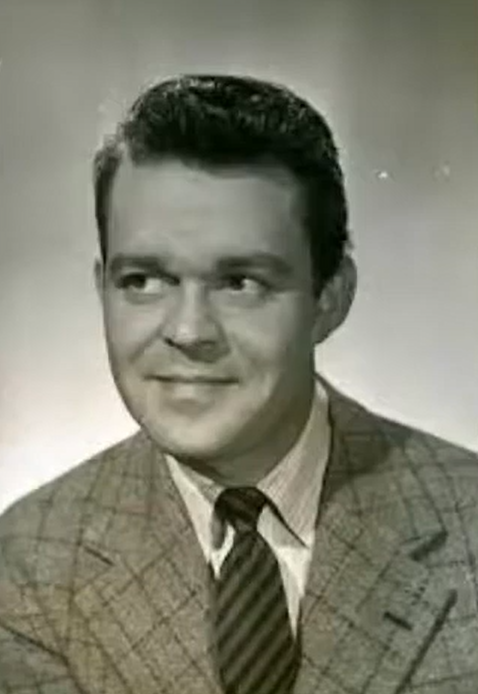 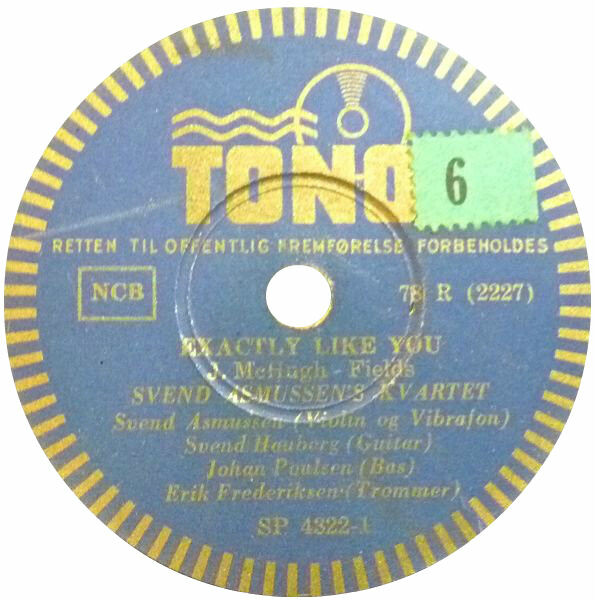 https://secondhandsongs.com/performance/415570Exactly Like You by The Basin Street Boys with Lucky Thompson's Orchestra October 1946  (Exclusive 247)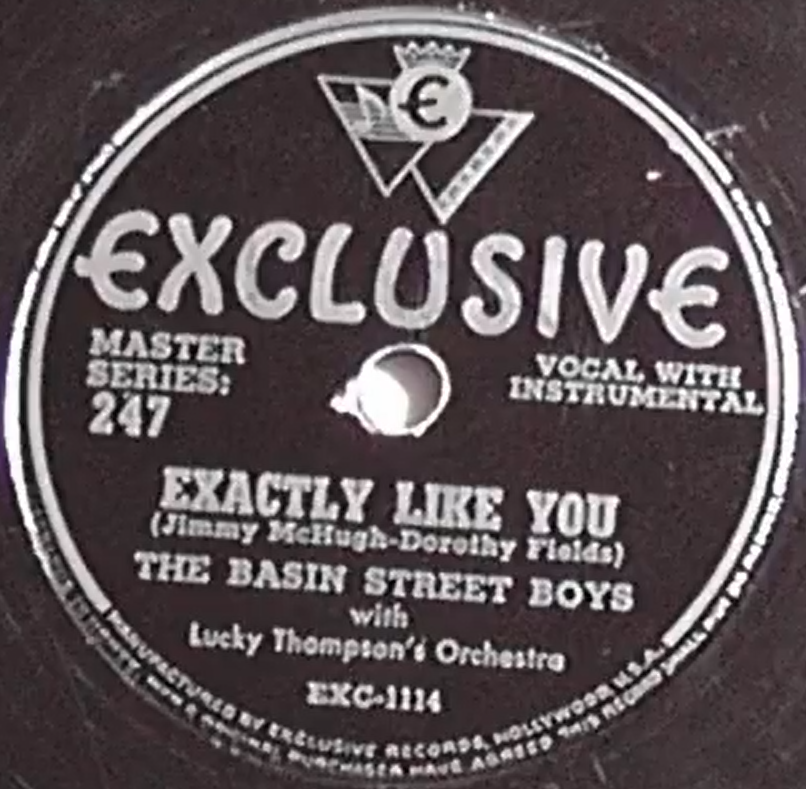 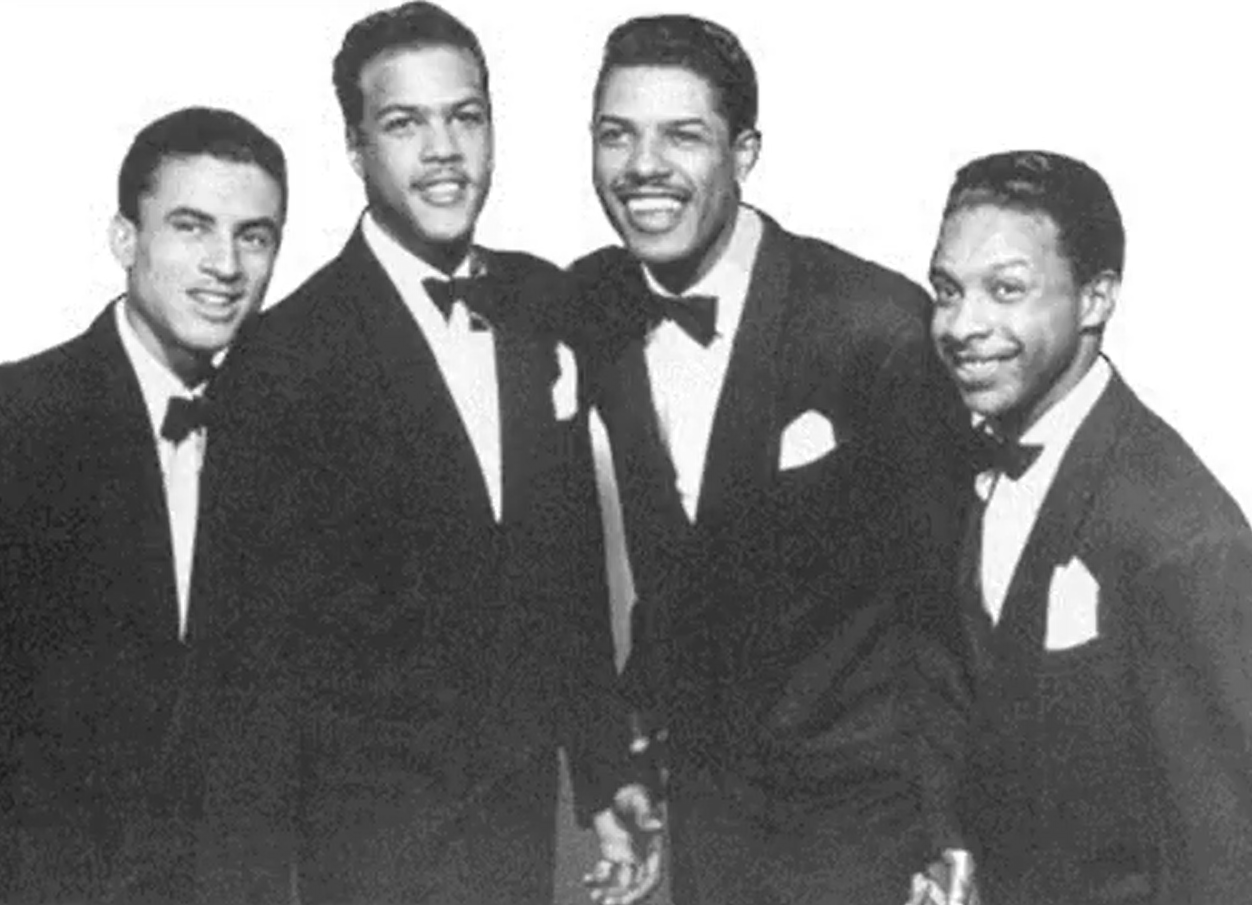 https://secondhandsongs.com/performance/595513Exactly Like You by Oscar Peterson May 8, 1950   (Clef 8930)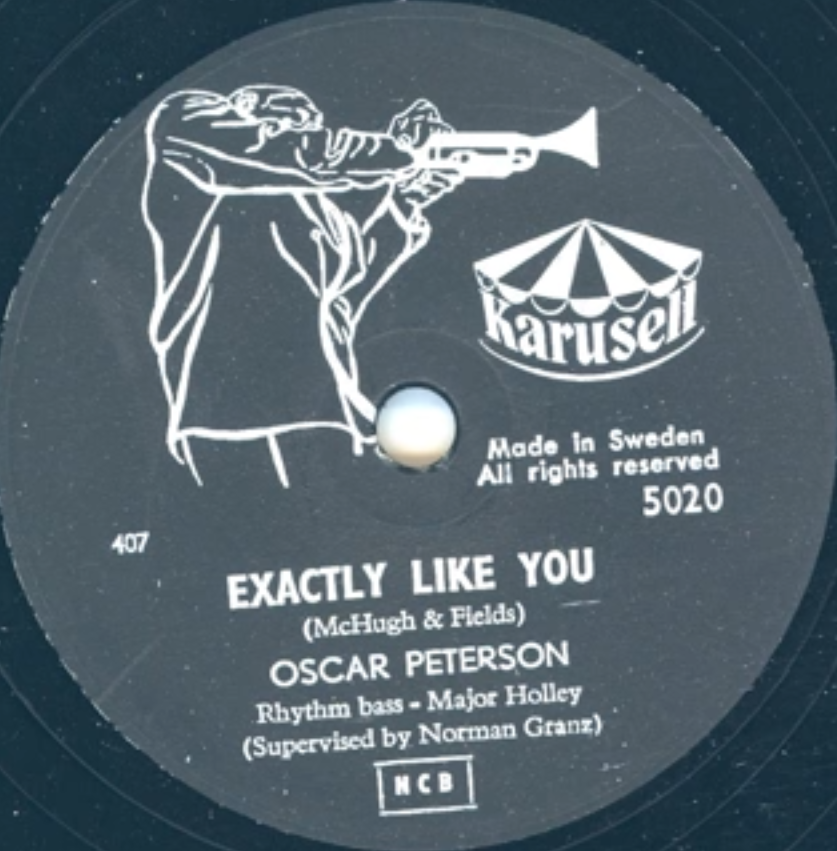 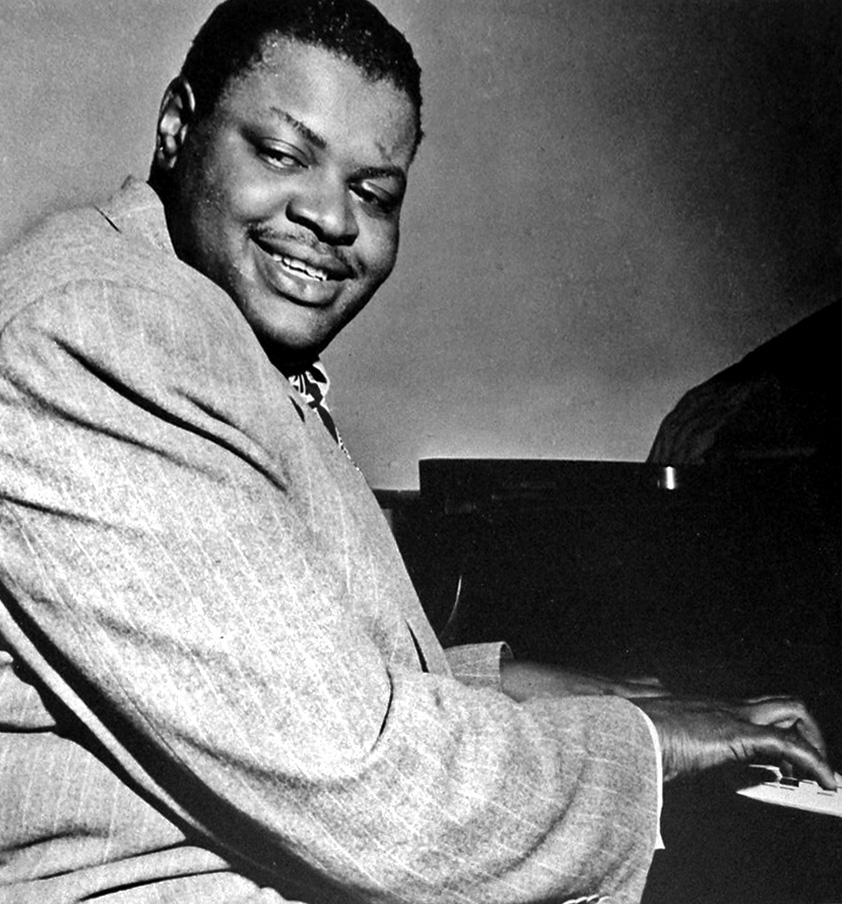 	Srovnatelná s písní On the Sunny Side of the Street podle pořadí SecondHandSongs je hlavní melodie broadwayského muzikálu Blackbirds of 1928 – I Can’t Give You Anything But Love (Baby). Přívěšek v závorce ovšem nepatřil původně anonymnímu drahouškovi, neboť dva chromatické tóny ve 4. taktu byly podloženy jménem Lindy. Neznamenalo to ale konkrétní dívku, ale vztahovalo se k národnímu hrdinovi Charlesi Lindberghovi, který ve dnech 20. – 21. května 1927 dokázal ve svém letadle překonat vzdálenost 5800 km z New Yorku do Paříže za 33 a půl hodiny bez mezipřistání. Když však nastala možnost píseň zařadit do jmenovaného představení, premiérovaného 9. května 1928 v divadle Liberty, Dorothy Fields pohotově zaměnila onen přívěšek v závorce, který není při uvádění názvu písně povinný, ale patří sem. 	Dále bychom mohli bádat o smyslu pojmu blackbird, který se mimo jiné objevuje v názvu jiného hojně uváděného a oblíbeného standardu, Bye Bye Blackbird  - u nás známého i jako Sbohem kose, černý ptáku. Je z dílny skladatele Raye Hendersona, ve statistice JazzStandards je na pěkném 126. místě a jeho výskyt v SecondHandSongs je téměř na úrovni obou McHughových trvalek – 635 proti 661 a 666 verzím. V 19. století blackbird podle slangového slovníku znamenal černošského otroka, převáženého lodí z Afriky na území Spojených států. Po roce 1900 pak černošské dítě, ale během 20. století se význam dále měnil. Museli bychom znát děj nebo alespoň bodový scénář této zábavné revue, abychom její název správně pochopili. 	Producentem a režisérem byl zkušený Lew Leslie, kus dosáhl 518 představení a stal se ve své době nejúspěšnější kompletně černošskou produkcí na Broadwayi. Nutno dodat, že před touto revuí působil Leslie v harlemském Cotton Clubu a série jeho Blackbirds začala už roku 1926 a několik dalších s proměnlivým vročením je ze 30. let minulého století. Proto je zde nepřehlédnutelná vazba na období 1927-1931, kdy hudební doprovod v Cotton Clubu obstarával Orchestr Duka Ellingtona a jeho sólisté, shodou okolností i dva jmenovaní z plakátu Blackbirds of 1928 – Adelaide Hall a Bill Robinson. 	O tom, že písnička patří k mimořádně úspěšným, svědčí i její umístění v hitparádách roku 1928: Na vrchol žebříčku se dostala deska Cliffa Edwardse (známého jako Ukulele Ike), 2. místo dobyl Ben Selvin se svým orchestrem (zpěv Vaughn de Leath) a 4. pozici si vyzpíval Hal White. Činili se však i mnozí další. Kanadský diskograf Tom Lord vypátral za období květen až prosinec 1928 neuvěřitelných 23 různých nahrávek tohoto superhitu. Alespoň některé si připomeneme. Prvnímí interprety v revui Blackbirds of 1928  byli Aida Ward a Willard McLean, nicméně Adelaide Hall píseň veřejně zpívala už 4. ledna 1928. 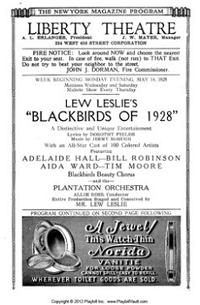 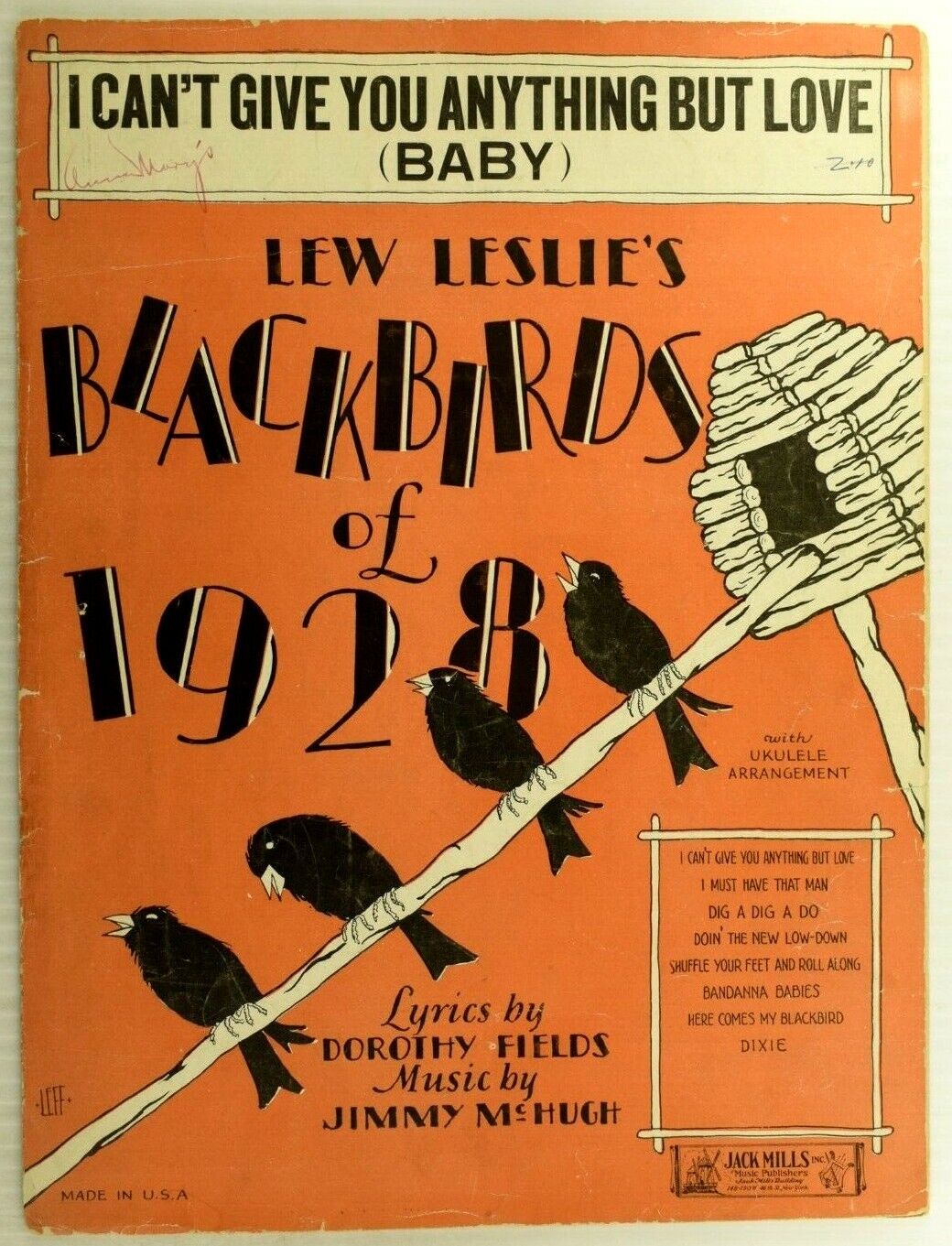 	Statistika: Pozice v JazzStandards (v tisícovce nejnahrávanějších skladeb): 162. místo. Výskyt v SecondHandSongs: 666 verzí, roku 1935 hit č. 2. V Jazz Discography Toma Lorda: 865 různých nahrávek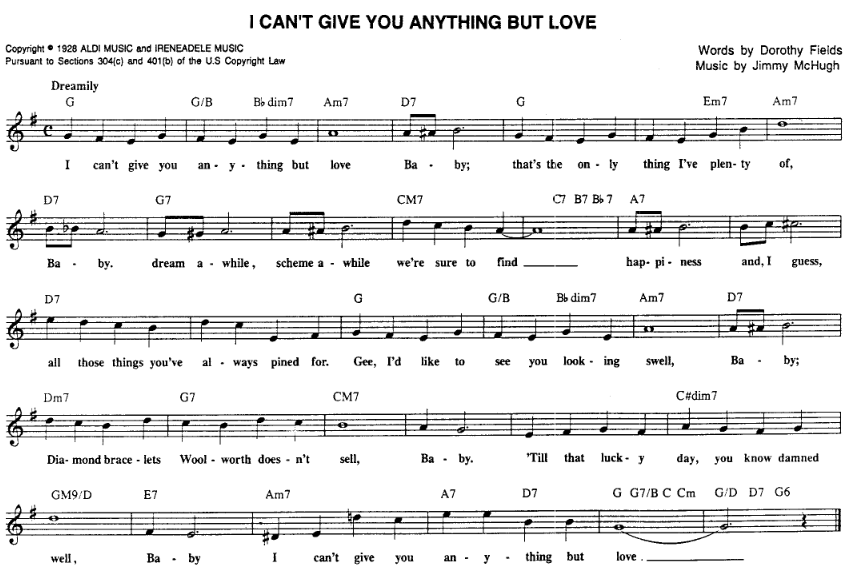 JazzStandards videos zde: https://www.jazzstandards.com/compositions-1/icantgiveyouanythingbutlove.htmJames Carter – Tony Bennett & Lady Gaga – Louis Armstrong 1942 – Diana Krall at Newport 1998 – Jane Monheit – Cab Calloway & Jonah Jones – Sarah Vaughanhttps://secondhandsongs.com/performance/119562I Can't Give You Anything but Love by Ukulele Ike (Cliff Edwards)  -  hit č. 1July 3, 1928 (Columbia 1471)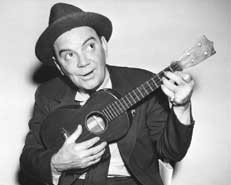 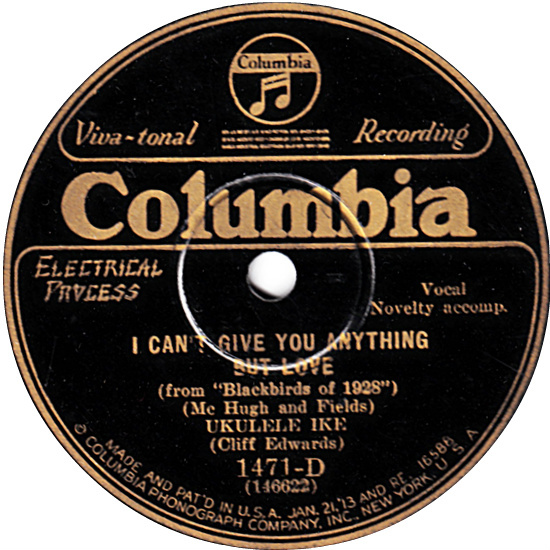 Zpívá manažer Irving Mills (foto), po něm ještě Ida Cox se scat-songem https://secondhandsongs.com/performance/1087056I Can't Give You Anything but Love by Duke Ellington and His Cotton Club Orchestra October 30, 1928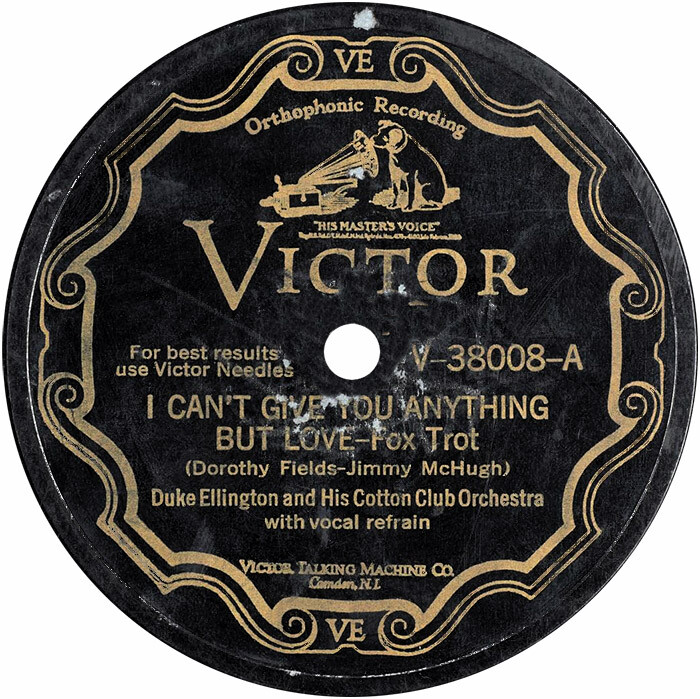 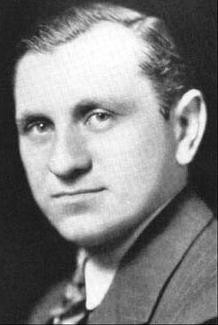 Popularitě písně rozhodně pomohl i Louis Armstrong, v té době již ve vrcholné forměhttps://secondhandsongs.com/performance/287858I Can't Give You Anything but Love by Louis Armstrong & His Savoy Ballroom Five March 5, 1929Po 4 letech opět Duke Ellington, tentokrát s Ethel Waters a neznámým mužským zpěvákemhttps://secondhandsongs.com/performance/361210I Can't Give You Anything but Love by Ethel Waters with Duke Ellington & His Famous Orchestra December 22, 1932Parádní evropská nahrávka gypsy-jazzu s Django Reinhardtem (sólová kytara), zpívá Freddy Taylor (foto)https://secondhandsongs.com/performance/858297I Can't Give You Anything but Love by Quintette of The Hot Club of France May 4, 1936 Paris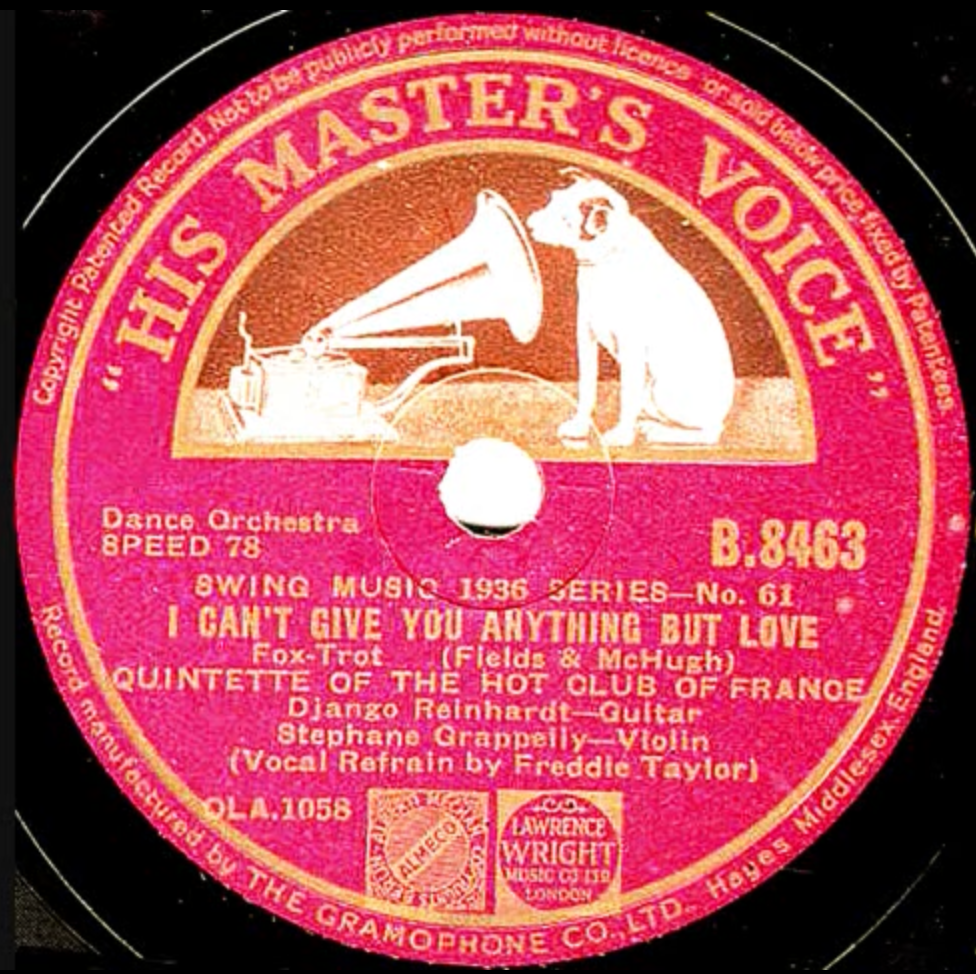 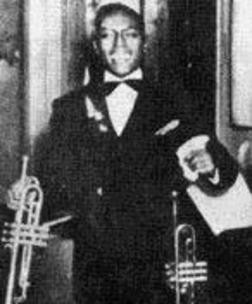 10 let po úspěchu na Broadwayi v Blackbirds of 1928, tentokrát v Londýně, s řadou dobových fotohttps://secondhandsongs.com/performance/474241I Can't Give You Anything but Love by Adelaide Hall with Fats Waller August 28, 1938Elegantní projev Sametové mlhy (Velvet Fog), jak se přezdívalo tomuto zpěvákovihttps://secondhandsongs.com/performance/555757I Can't Give You Anything but Love, Baby by Mel Tormé with Orchestra 1947 – etiketa vzácné testovací nahrávky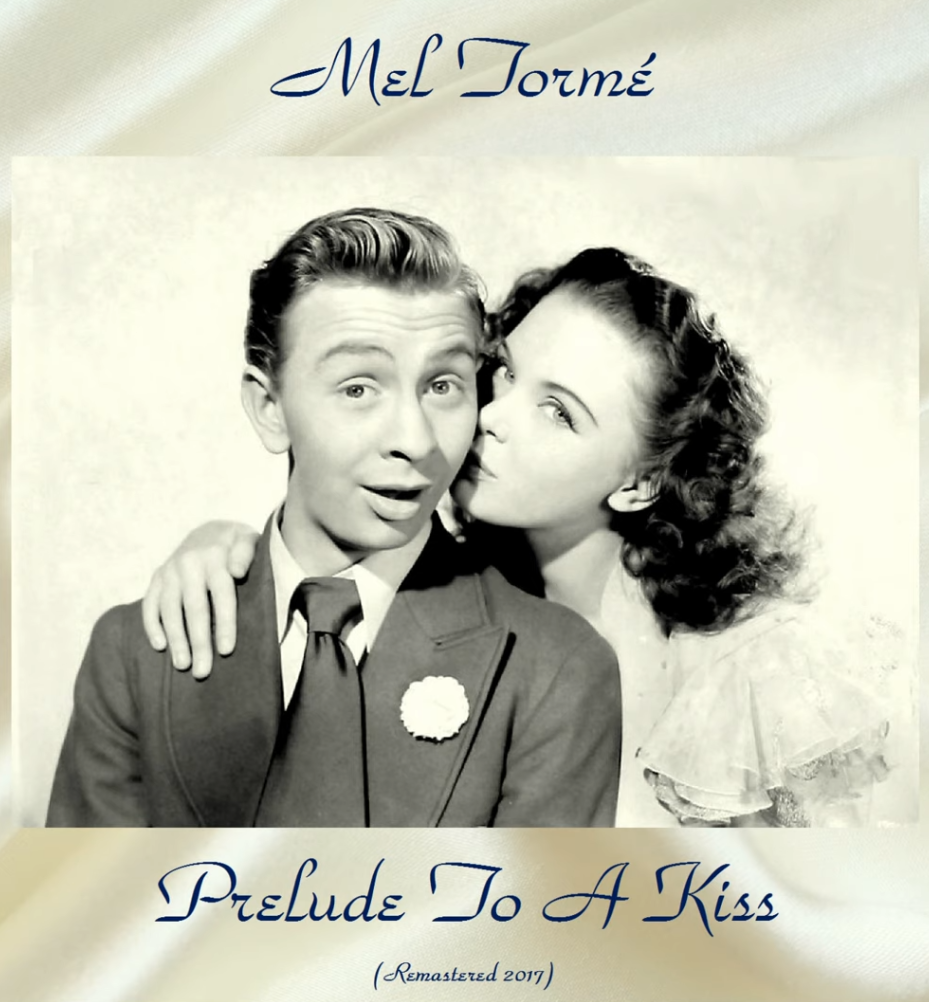 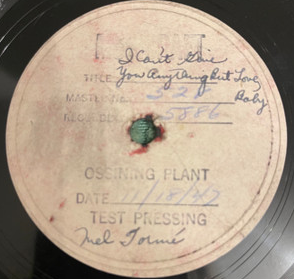 Garantka našeho cyklu o standardech, báječná Ella, imitující i nepřítomného Louise Armstrongahttps://secondhandsongs.com/performance/638343I Can't Give You Anything but Love by Ella Fitzgerald 				V I D E OAugust 15, 1956Odpověď z velkého světa Hollywoodu od nositelky Oscara, tentokrát snad nejloudavěji jak možnohttps://secondhandsongs.com/performance/141454						V I D E OI Can't Give You Anything but Love by Judy Garland - Orchestra conducted by Nelson Riddle May 26, 1958Současná královna jazzového vokálu, nejprve pomalu, následuje double-time a nakonec i scat-songhttps://secondhandsongs.com/performance/811574I Can't Give You Anything but Love by Fred Hersch with Diana Krall August 7 & 22 1997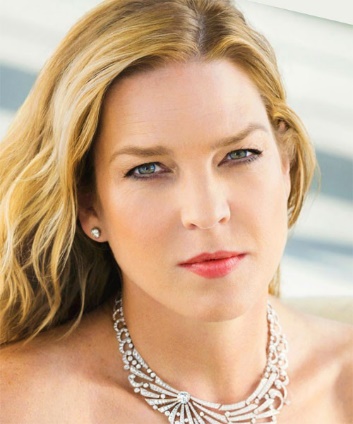 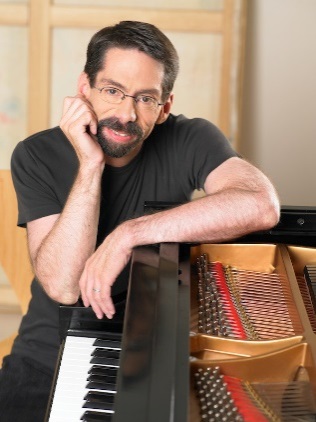 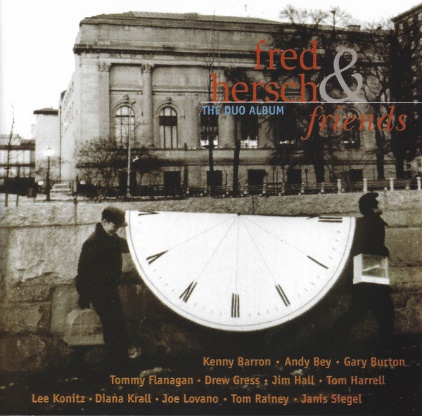 https://secondhandsongs.com/performance/1249680I Can't Give You Anything but Love by Bratislava Hot Serenaders, vocal by Miloš Stančik Released 2008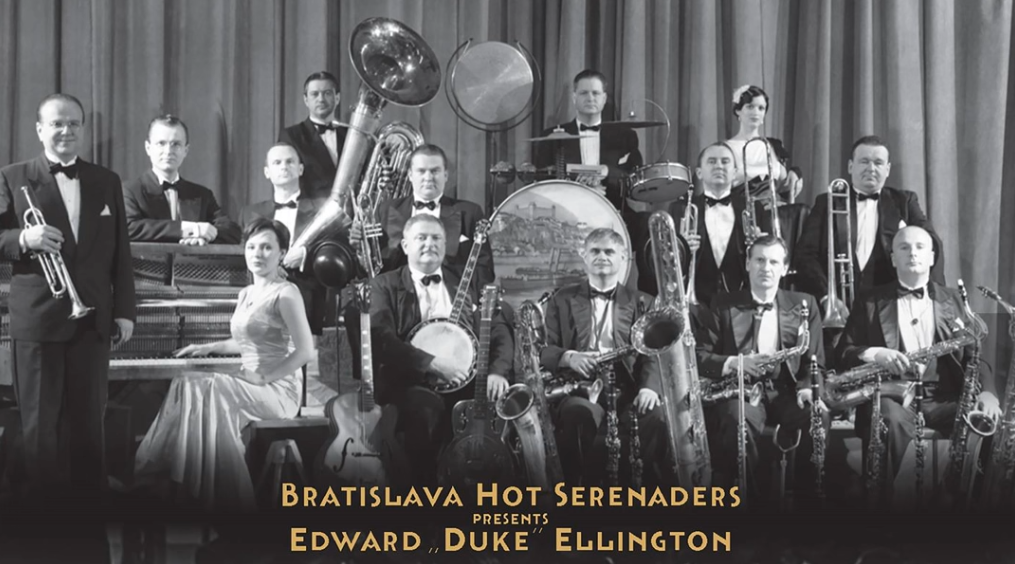 Stařešina pánského vokálu (*1926) s partnerkou o 60 let mladšíhttps://secondhandsongs.com/performance/339570I Can't Give You Anything but Love by Tony Bennett & Lady Gaga Released August 19, 2014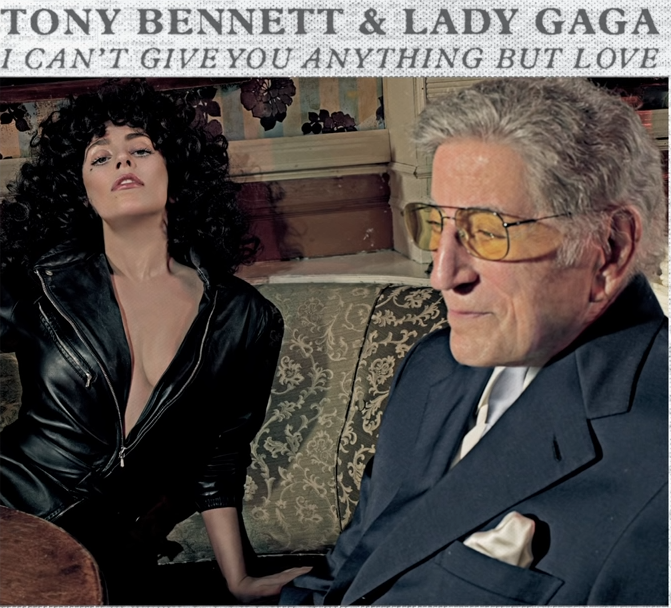 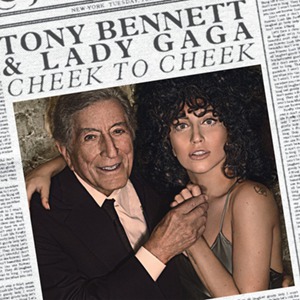 Jedna z prvních nezpívaných podob v pěkných klavírních variacích méně známého skladatele standardůhttps://secondhandsongs.com/performance/119564I Can't Give You Anything but Love by Rube Bloom August 2, 1928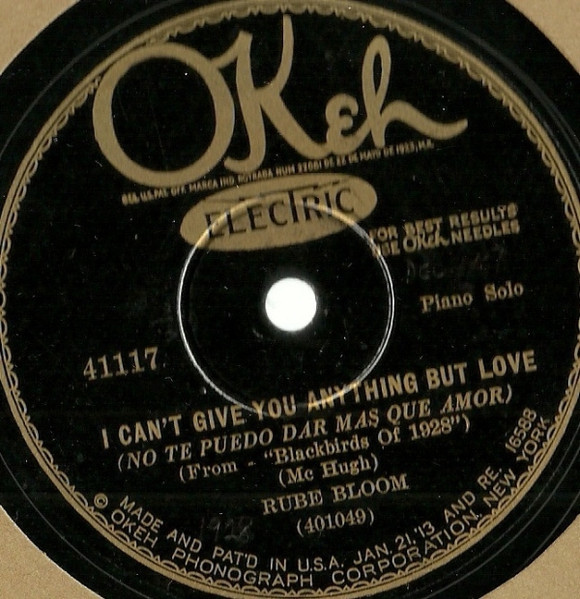 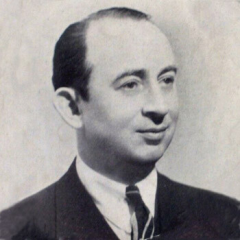 Básník klavíru, jak se říkalo tomuto hudebníkovi, jehož solitér Misty se drží na pěkném 56. místěhttps://secondhandsongs.com/performance/60892I Can't Give You Anything but Love by Erroll Garner July 20, 1949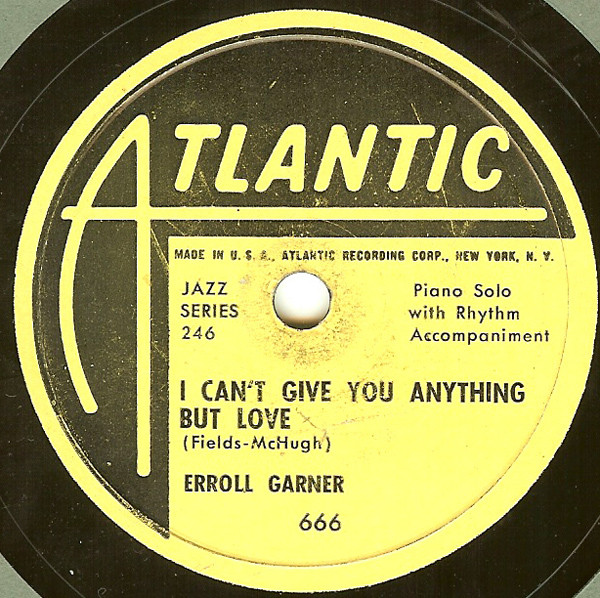 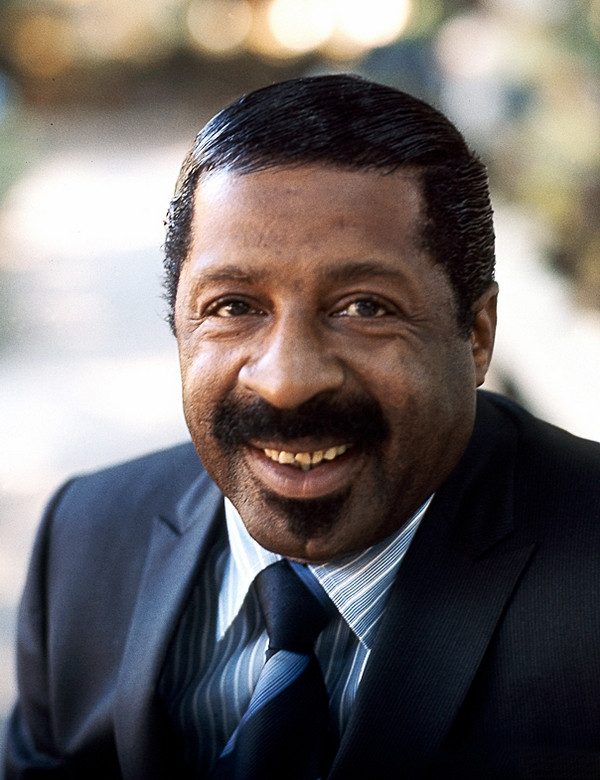 Židovský klarinetista a saxofonista, proslulý organizováním a financováním cenných nahrávek starší generace jazzmanů, zde na pařížském koncertě s formací tradicionalistůhttps://secondhandsongs.com/performance/1186519I Can't Give You Anything but Love by Milton "Mezz" Mezzrow March 1, 1953 Paris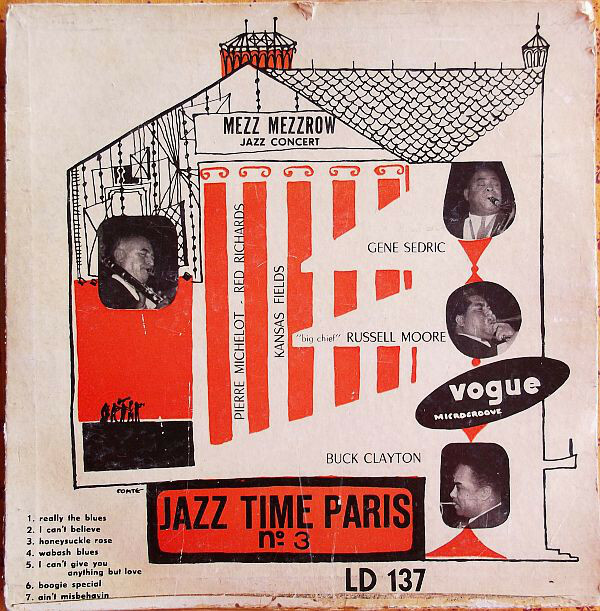 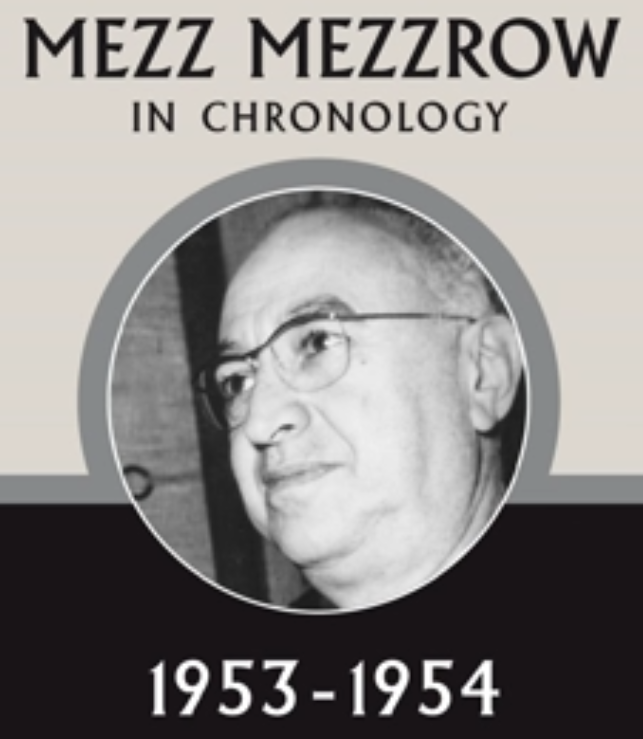 V Dánsku narozený trombonista (*1922, od 1934 v USA) v krásném čtyřhlasém aranžmá https://secondhandsongs.com/performance/153998I Can't Give You Anything but Love by The Kai Winding Septet February 20, 1957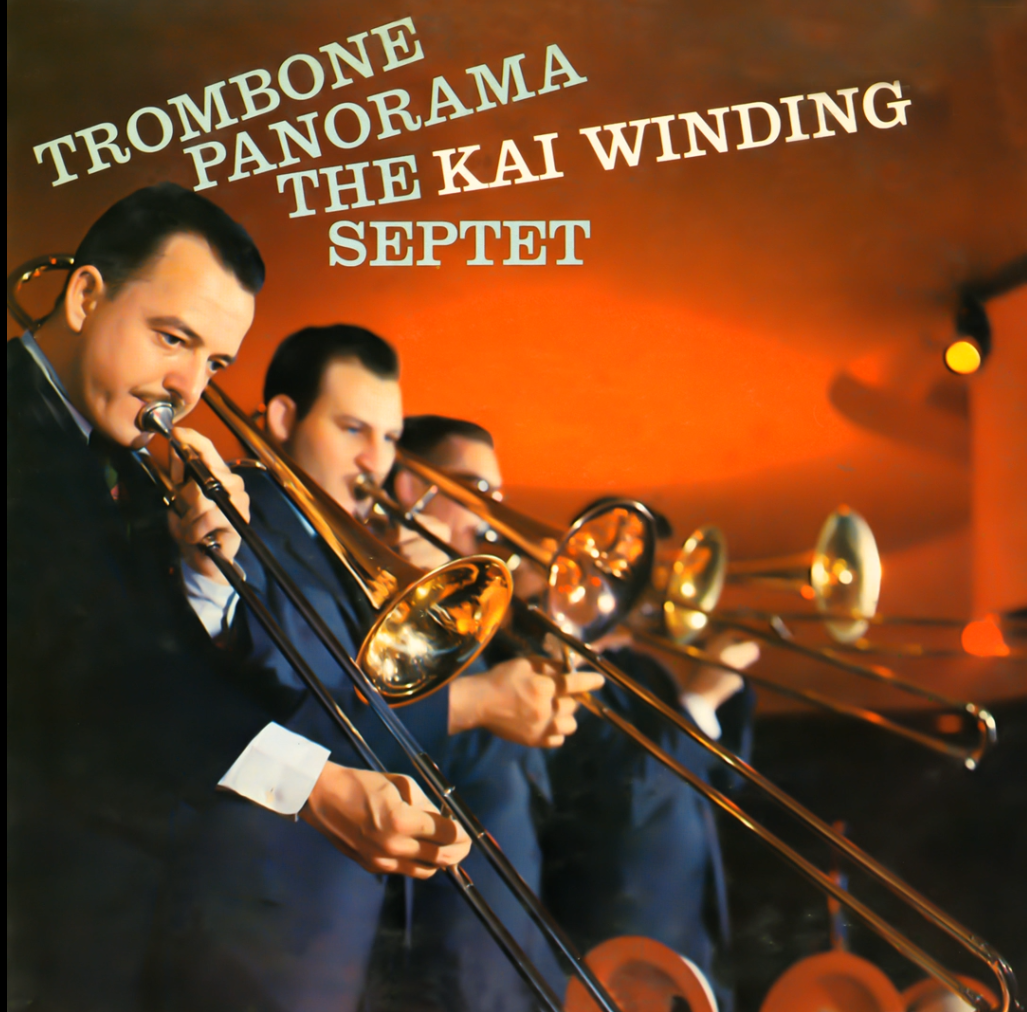 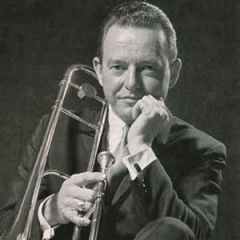 https://secondhandsongs.com/performance/769770I Can't Give You Anything but Love by Florian ZaBach Released 1958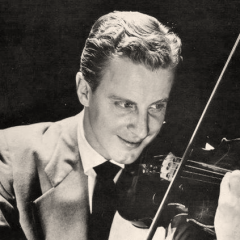 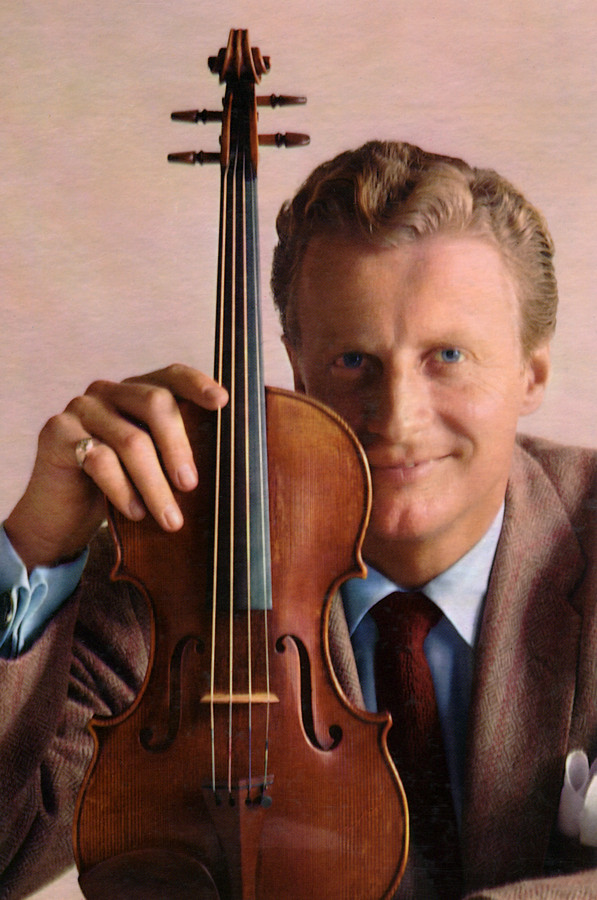 Pěkným osvěžením po předchozích interpretacích bude pojetí v jihoamerickém duchu, kterým přispěl Luiz Bonfá, brazilský kytarista a skladatel, zde už v rytmu bossa-novyhttps://secondhandsongs.com/performance/88277I Can't Give You Anything but Love, Baby by Luiz Bonfá 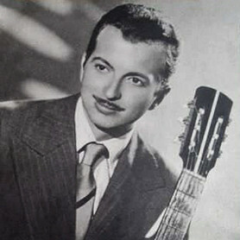 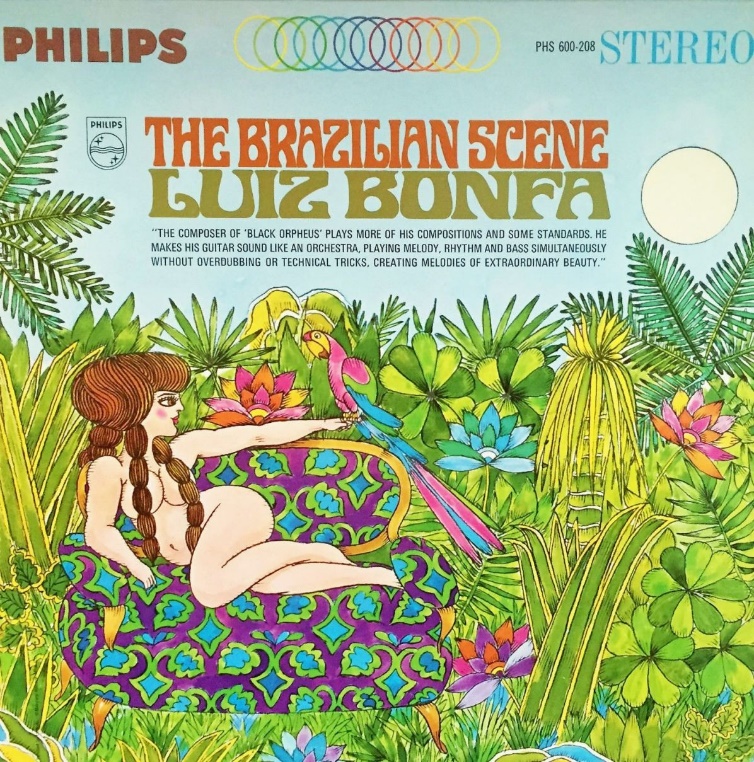 https://secondhandsongs.com/performance/994245I Can't Give You Anything but Love by Stéphane Grappelli - Joe Venuti October 22, 1969 Paris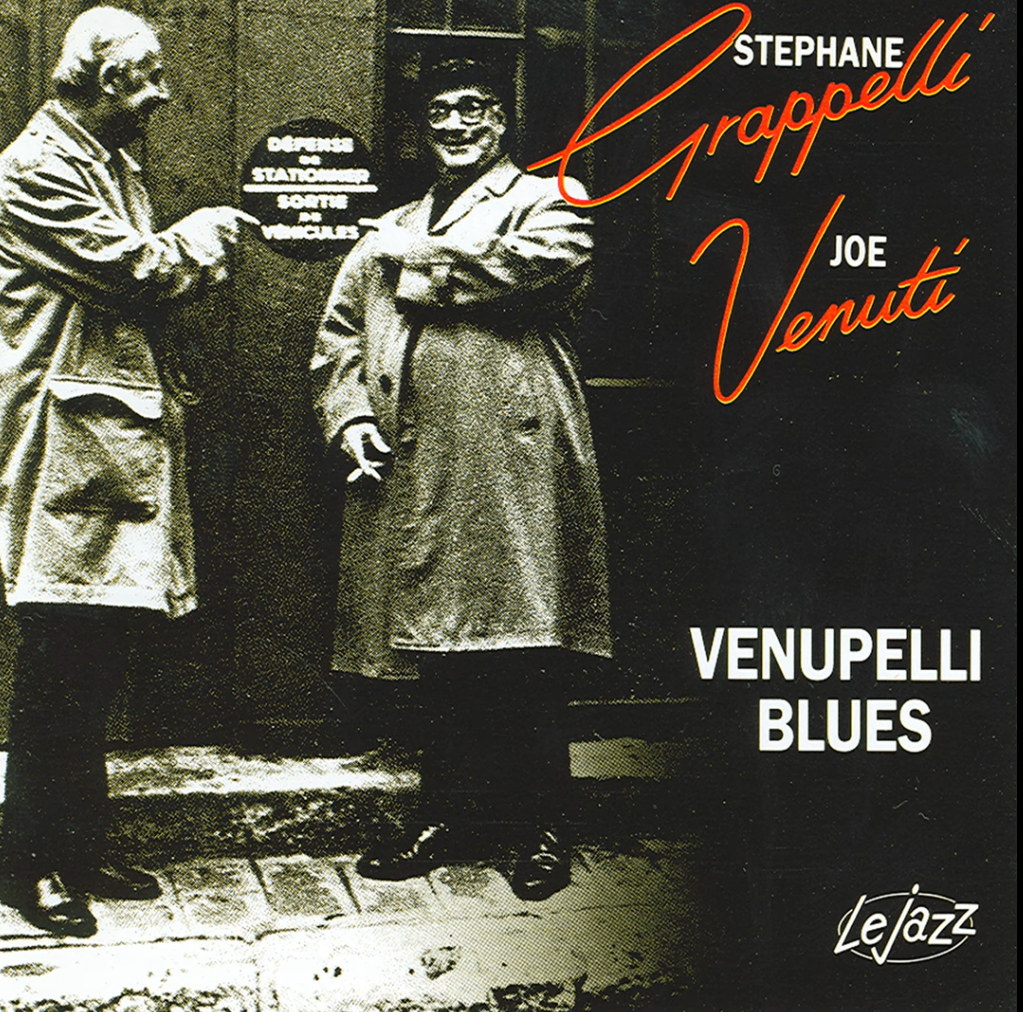 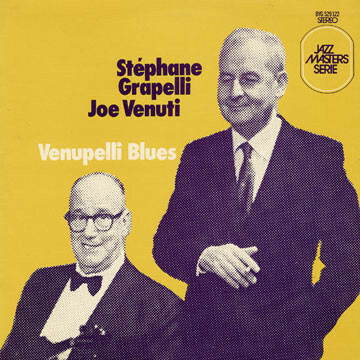 S českým textem Zdeňka Borovcehttps://secondhandsongs.com/performance/1157371Víc než lásku by Karel Gott Released 1964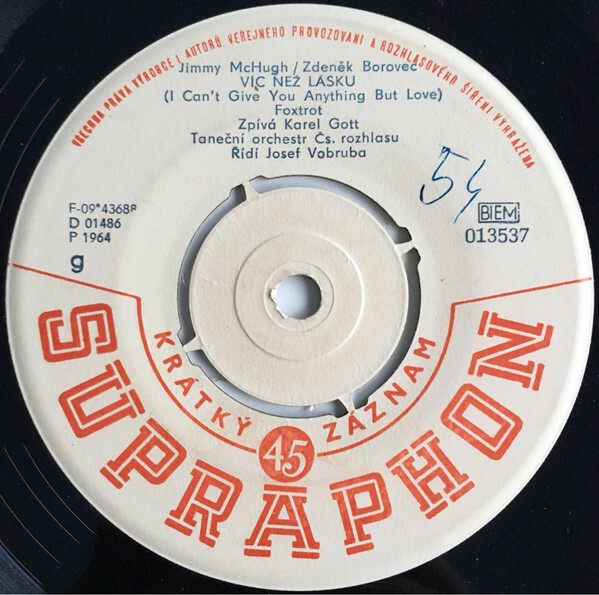 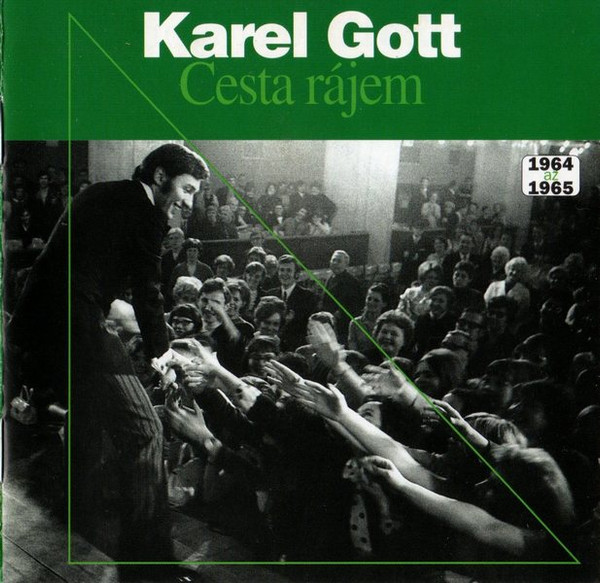 Multiple languages – tak je tato nahrávka charakterizovanáhttps://secondhandsongs.com/performance/1157372I Can't Give You Anything but Love by David Vrobel Trio & Jiří Suchý Released February 26, 2020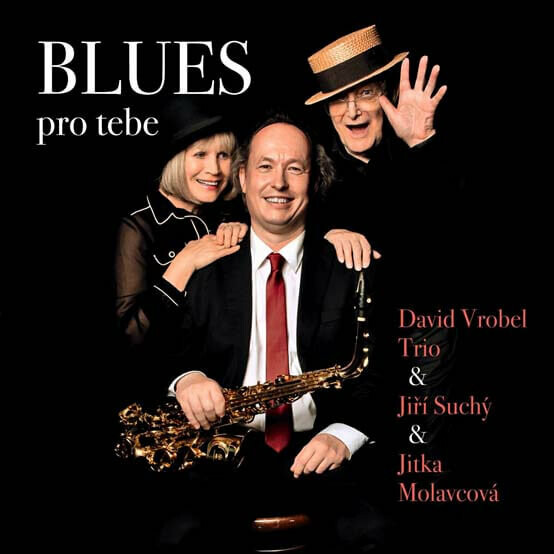 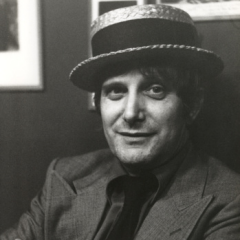 Ještě jedna česká deska, text Jan Křtitel Novákhttps://secondhandsongs.com/submission/137368Nemohu ti dát víc, než svou lásku by Washboard Banjo Band, Pavel Douša-vocalReleased 1954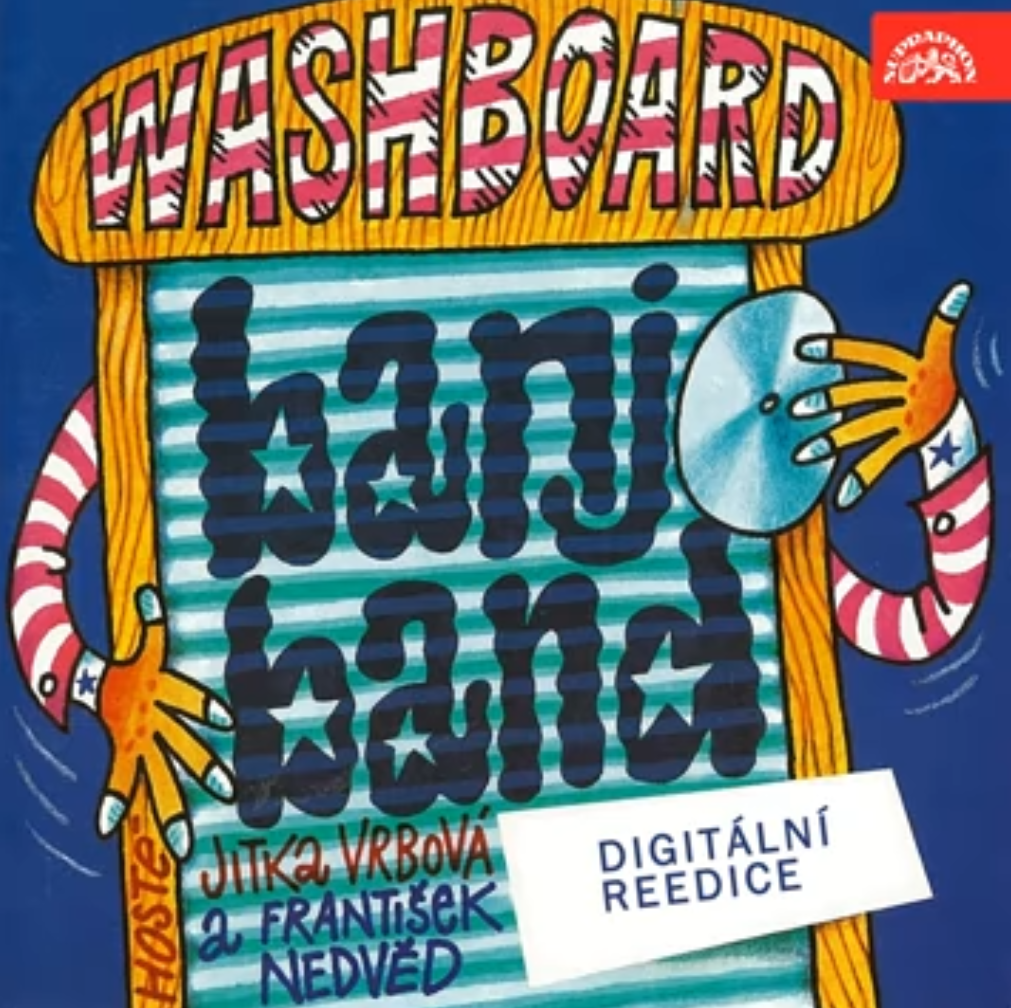 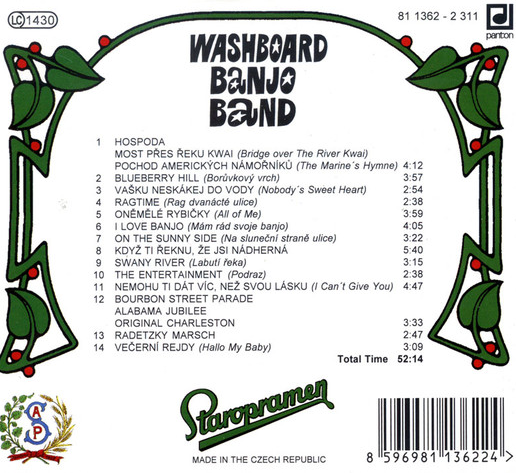 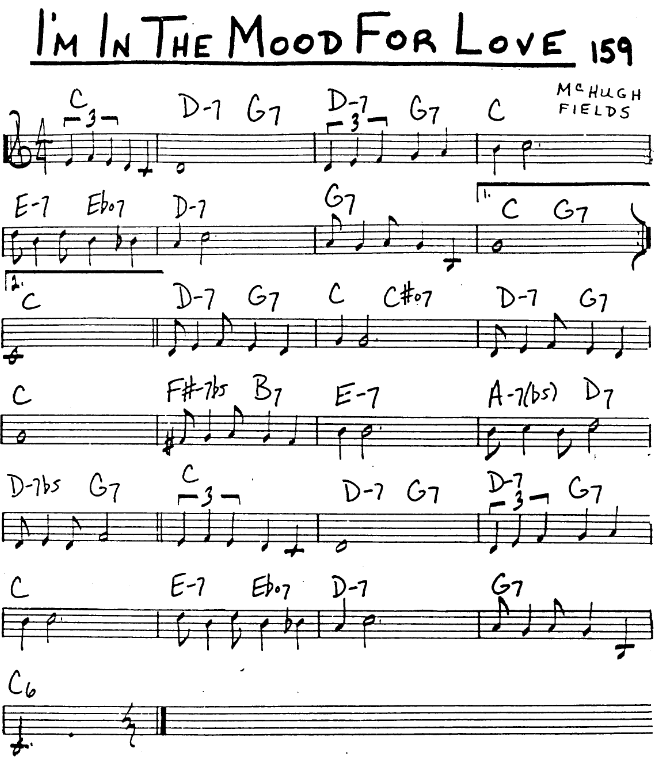 	Statistika: Pozice v JazzStandards (v tisícovce nejnahrávanějších skladeb): 195. místo. Výskyt v SecondHandSongs: 441 verzí, roku 1935 hit č. 7. V Jazz Discography Toma Lorda: 329 různých nahrávekJazz Standards videos zde: https://www.jazzstandards.com/compositions-1/iminthemoodforlove.htmDaniel Bonaventura – Andrea Motis & Joan Chamorro, Scott Hamilton: Moody’s Mood for Love  – Carmen McRae – [Frances Langford 1936: Easy to Love (Porter)]	Pátá z nejúspěšnějších písní Jimmyho McHugha je balada, známá i z českých tanečních kaváren, vináren a barů ještě v 50. letech minulého století. Kapely ji hrávaly jako ploužák s českým zpěvním textem, začínajícím slovy: Ten pán, co tančí s vámi / to je můj starý známý… Pod názvem Milostná nálada ji v nezpívané podobě nahrál Orchestr Karla Vlacha na šelakovou desku Supraphon 51637-M. Tak český národ poznával autora standardu I’m in the Mood for Love, aniž patrně znal jeho jméno. 		Píseň I’m in the Mood for Love a dalších pět zapomenutých songů patřily hollywoodskému filmu Every Night at Eight, premiérovaného 2. srpna 1935. Šlo současně o první snímek zpěvačky Frances Langford a konec spolupráce Dorothy Fields se skladatelem. Vrátila se k broadwayským divadlům, tentokrát psala verše pro seniora oboru, Jeroma Kerna, nejstaršího z Velké broadwayské Šestky. Spolupráci s McHughem obnovila krátce až roku 1947, zatímco on získal jako textaře Harolda Adamsona. 	V roce vzniku si nový standard vedl velice dobře v hitparádě. Na 1. místo se dostal deskou zpívajícího kapelníka Little Jacka Littla už z 28.června 1935, medailově skončil i nejpopulárnější jazzman všech dob, Louis Armstrong – na třetí pozici. https://secondhandsongs.com/performance/230601I'm in the Mood for Love by Little Jack Little and His Orchestra June 28, 1935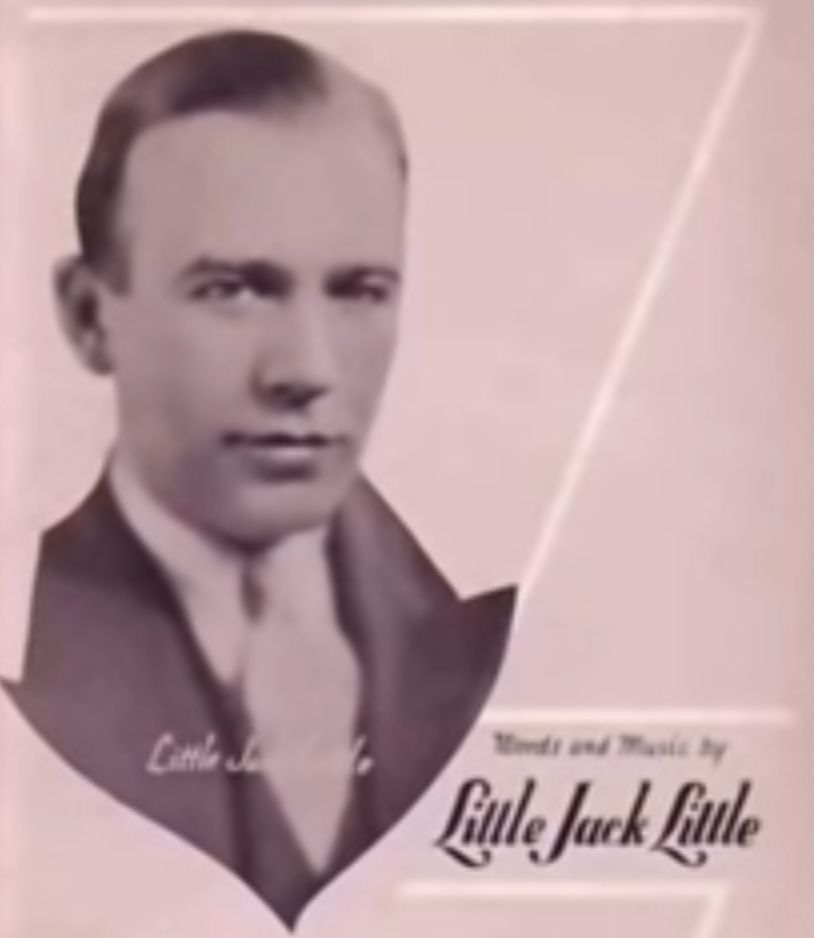 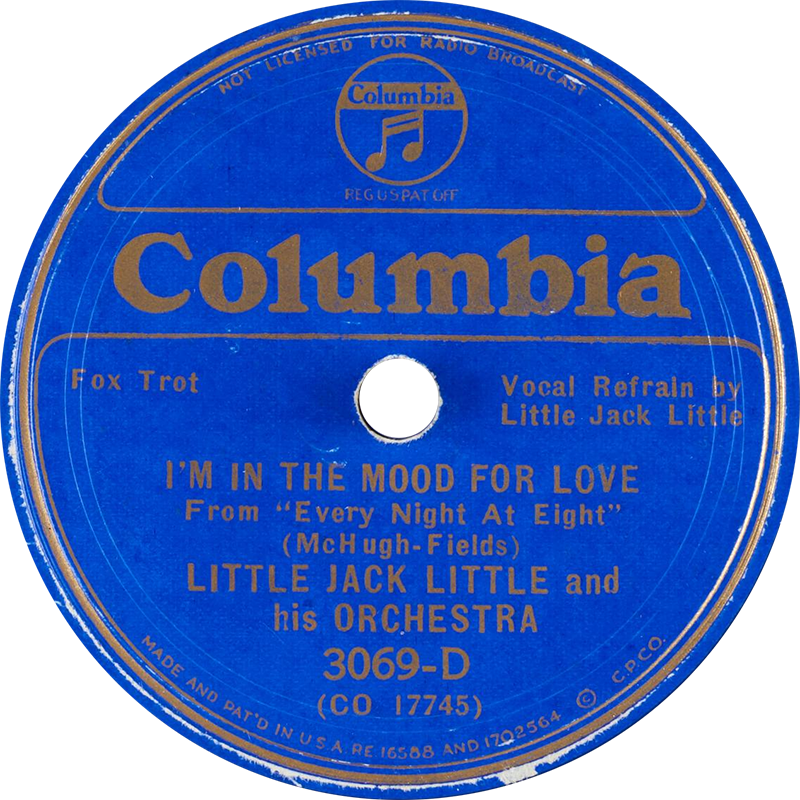 https://secondhandsongs.com/performance/10902I'm in the Mood for Love by Frances Langford 						V I D E OPremiered August 2, 1935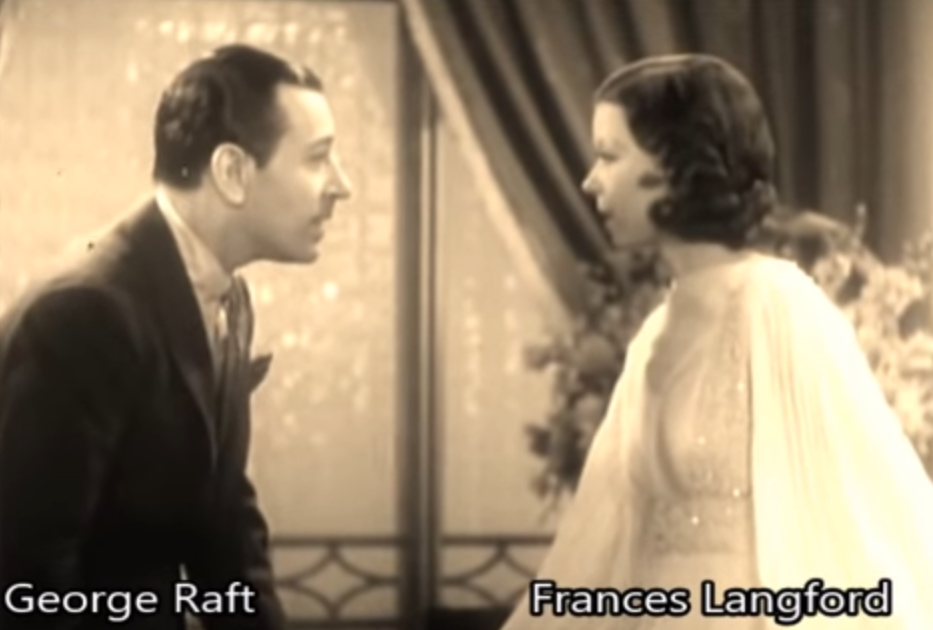 https://secondhandsongs.com/performance/261542I'm in the Mood for Love by Frances Langford with Mahlon Merrick and His Music July 31, 1935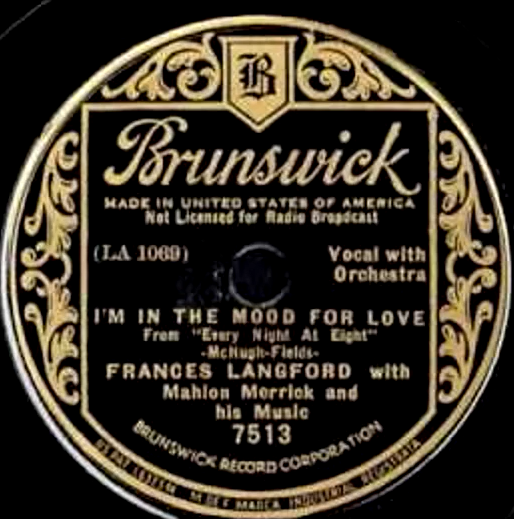 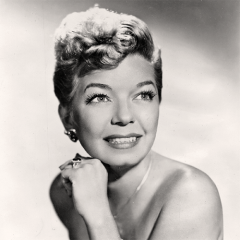 https://secondhandsongs.com/performance/1259837I'm in the Mood for Love by Louis Armstrong and His Orchestra October 3, 1935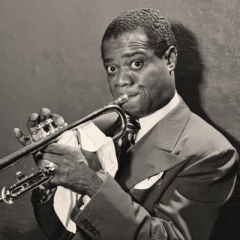 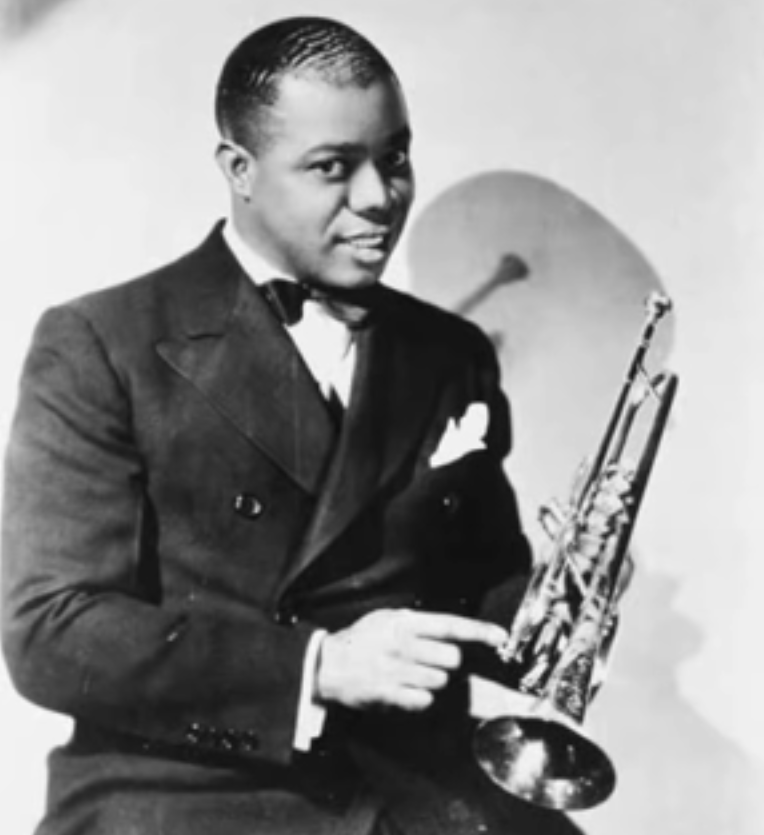 https://secondhandsongs.com/submission/178287I'm in the Mood for Love by Leo Reisman & His Orch. - Vocal Chorus by Frank LutherJune 17, 1935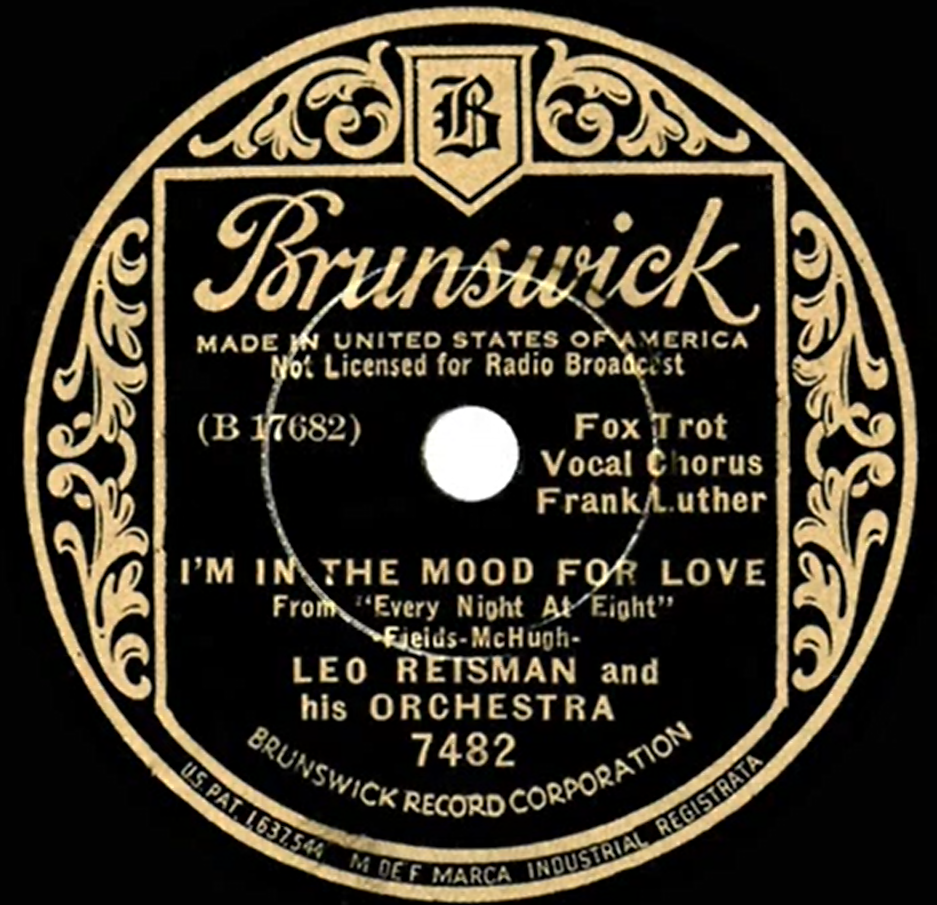 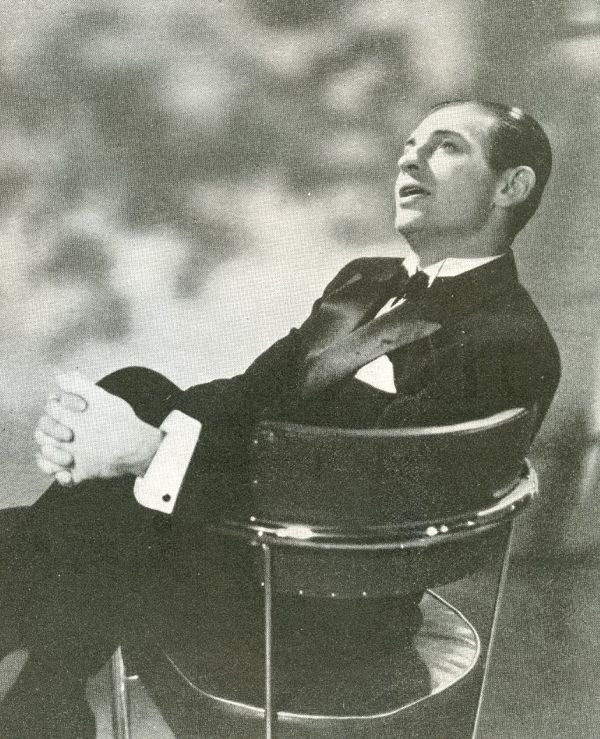 									            Frank Lutherhttps://secondhandsongs.com/performance/221718I'm in the Mood for Love by The King Cole Trio March 15, 1946https://secondhandsongs.com/performance/74834I'm in the Mood for Love by The Ray Conniff Singers Released 1960https://secondhandsongs.com/performance/347205I'm in the Mood for Love by Shirley Horn with The Quincy Jones Orchestra December 16, 1963https://secondhandsongs.com/performance/1245723I'm in the Mood for Love by Ella Fitzgerald with Jackie Davis and Louie Bellson June 1978https://secondhandsongs.com/submission/178228I'm in the Mood for Love by James Moody1949 [Prestige 703]https://secondhandsongs.com/performance/550201I'm in the Mood for Love by Eddie Jefferson with James Moody and His Orchestra Released January 1957https://secondhandsongs.com/performance/248743Moody's Mood for Love [Teo Licks] by Amy Winehouse October 20, 2003https://secondhandsongs.com/performance/740461Moody's Mood for Love by Sant Andreu Jazz Band Released September 23, 2015Přehledná tabulka standardů Jimmyho McHughaSeptember 16, 1936Version from TV talent showJStitleyearSHSLordhitlyrics038Don't Blame Me193230050812Fields,Dorothy055On the Sunny Side of the Street19306619777Fields,Dorothy113Exactly Like You19304256729Fields,Dorothy162I Can't Give You Anything but Love19286668652Fields,Dorothy166I Can't Believe That You're in Love with Me19262694128Gaskill,Clarence195I'm in the Mood for LoveMoody's Mood for Love1935195244132963744Fields,DorothyJefferson,Eddie353Where Are You193613618625Adamson,Harold564I Must Have That Man19289210448Fields,Dorothy756You're a Sweetheart1937706246Adamson,Harold972Too Young to Go Steady19554938----Adamson,Harold